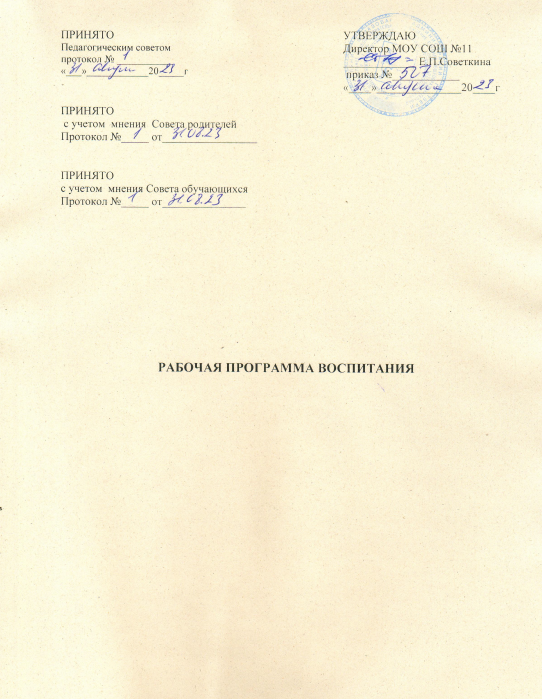 Тверь, 2023СОДЕРЖАНИЕПояснительная запискаРабочая программа воспитания  разработана с учётом Федерального закона от 29.12.2012 № 273-ФЗ «Об образовании в Российской Федерации», Стратегии развития воспитания в Российской Федерации на период до 2025 года (Распоряжение Правительства Российской Федерации от 29.05.2015 № 996-р) и Плана мероприятий по её реализации в 2021 — 2025 годах (Распоряжение Правительства Российской Федерации от 12.11.2020 № 2945-р), Стратегии национальной безопасности Российской Федерации (Указ Президента Российской Федерации от 02.07.2021 № 400), федеральных государственных образовательных стандартов (далее — ФГОС) начального общего образования (Приказ Минпросвещения России от 31.05.2021 № 286), основного общего образования (Приказ Минпросвещения России от 31.05.2021 № 287), среднего общего образования (Приказ Минобрнауки России от 17.05.2012 № 413).Программа является методическим документом, определяющим комплекс основных характеристик воспитательной работы, осуществляемой в школе, разрабатывается с учетом государственной политики в области образования и воспитания.Программа основывается на единстве и преемственности образовательного процесса всех уровней общего образования, соотносится с рабочими программами воспитания для организаций дошкольного и среднего профессионального образования.Рабочая программа воспитания предназначена для планирования и организации системной воспитательной деятельности с целью достижения обучающимися личностных результатов образования, определенных ФГОС; разработана и утверждена с участием коллегиальных органов управления МОУ СОШ №11, в том числе совета обучающихся, совета родителей (законных представителей); реализуется в единстве урочной и внеурочной деятельности, осуществляемой совместно с семьёй и другими участниками образовательных отношений, социальными институтами воспитания; предусматривает приобщение обучающихся к российским традиционным духовным ценностям, включая ценности своей этнической группы, правилам и нормам поведения, принятым в российском обществе на основе российских базовых конституционных норм и ценностей; историческое просвещение, формирование российской культурной и гражданской идентичности обучающихся.В соответствии с ФГОС личностные результаты освоения программ общего образования должны отражать готовность обучающихся руководствоваться системой позитивных ценностных ориентаций и расширение опыта деятельности на её основе в процессе реализации основных направлений воспитательной деятельности, в том числе в части: гражданского, патриотического, духовно-нравственного, эстетического, физического, трудового, экологического, познавательного воспитания.Программа включает три раздела: целевой, содержательный, организационный.Приложение —календарный план воспитательной работы.РАЗДЕЛ 1. ЦЕЛЕВОЙУчастниками образовательных отношений являются педагогические и другие работники МОУ СОШ №11, обучающиеся, их родители (законные представители), представители иных организаций, участвующие в реализации образовательного процесса в соответствии с законодательством Российской Федерации, локальными актами МОУ СОШ №11. Родители (законные представители) несовершеннолетних обучающихся имеют преимущественное право на воспитание своих детей. Нормативные ценностно-целевые основы воспитания обучающихся в школе определяются содержанием российских гражданских (базовых, общенациональных) норм и ценностей, основные из которых закреплены в Конституции Российской Федерации.С учетом мировоззренческого, этнического, религиозного многообразия российского общества ценностно-целевые основы воспитания обучающихся включают духовно-нравственные ценности культуры народов России, традиционных религий народов России в качестве вариативного компонента содержания воспитания, реализуемого на добровольной основе, в соответствии с мировоззренческими и культурными особенностями и потребностями родителей (законных представителей) несовершеннолетних обучающихся.   Воспитательная деятельность в МОУ СОШ №11 планируется и осуществляется в соответствии с приоритетами государственной политики в сфере воспитания, установленными в Стратегии развития воспитания в Российской Федерации на период до 2025 года (Распоряжение Правительства Российской Федерации от 29.05.2015 № 996-р). Приоритетной задачей Российской Федерации в сфере воспитания детей является развитие высоконравственной личности, разделяющей российские традиционные духовные ценности, обладающей актуальными знаниями и умениями, способной реализовать свой потенциал в условиях современного общества, готовой к мирному созиданию и защите Родины.Цель и задачи воспитания обучающихсяСовременный российский национальный воспитательный идеал — высоконравственный, творческий, компетентный гражданин России,принимающий судьбу Отечества как свою личную, осознающий ответственность за настоящее и будущее страны, укоренённый в духовных и культурных традициях многонационального народа Российской Федерации.В соответствии с этим идеалом и нормативными правовыми актами Российской Федерации в сфере образования цель воспитания обучающихся в МОУ СОШ №11: развитие личности, создание условий для самоопределения и социализации на основе социокультурных, духовно- нравственных ценностей и принятых в российском обществе правил и норм поведения в интересах человека, семьи, общества и государства, формирование у обучающихся чувства патриотизма, гражданственности, уважения к памяти защитников Отечества и подвигам Героев Отечества, закону и правопорядку, человеку труда и старшему поколению, взаимного уважения, бережного отношения к культурному наследию и традициям многонационального народа Российской Федерации, природе и окружающей среде.Задачи воспитания обучающихся в МОУ СОШ №11: - усвоение ими знаний норм, духовно-нравственных ценностей, традиций, которые выработало российское общество (социально значимых знаний); - формирование и развитие личностных отношений к этим нормам, ценностям, традициям (их освоение, принятие);-  приобретение соответствующего этим нормам, ценностям, традициям социокультурного опыта поведения, общения, межличностных и социальных отношений, применения полученных знаний; - достижение личностных результатов освоения общеобразовательных программ в соответствии с ФГОС. Личностные результаты освоения обучающимися общеобразовательных программ включают осознание российской гражданской идентичности, сформированность ценностей самостоятельности и инициативы, готовность обучающихся к саморазвитию, самостоятельности и личностному самоопределению, наличие мотивации к целенаправленной социально значимой деятельности, сформированность внутренней позиции личности как особого ценностного отношения к себе, окружающим людям и жизни в целом.Личностные результаты достигаются в единстве учебной и воспитательной деятельности МОУ СОШ №11, осуществляющей образовательную деятельность, в соответствии с традиционными российскими социокультурными, историческими и духовно-нравственными ценностями, принятыми в обществе правилами и нормами поведения, и способствуют процессам самопознания, самовоспитания и саморазвития, развития внутренней позиции личности, патриотизма, гражданственности, уважения к памяти защитников Отечества и подвигам Героев Отечества и старшему поколению, закону и правопорядку, труду, взаимного уважения, бережного отношения к культурному наследию и традициям многонационального народа Российской Федерации, природе и окружающей среде.  Воспитательная деятельность в МОУ СОШ №11 планируется и осуществляется на основе аксиологического, антропологического, культурно-исторического, системно-деятельностного, личностно-ориентированного подходов и с учётом принципов воспитания: гуманистической направленности воспитания, совместной деятельности детей и взрослых, следования нравственному примеру, безопасной жизнедеятельности, инклюзивности, возрастосообразности.Направления воспитанияПрограмма реализуется в единстве учебной и воспитательной деятельности МОУ СОШ №11 по основным направлениям воспитания в соответствии с ФГОС:гражданское воспитание — формирование российской гражданской идентичности, принадлежности к общности граждан Российской Федерации, к народу России как источнику власти в Российском государстве и субъекту тысячелетней российской государственности, уважения к правам, свободам и обязанностям гражданина России, правовой и политической культуры;патриотическое воспитание — воспитание любви к родному краю, Родине, своему народу, уважения к другим народам России; историческое просвещение, формирование российского национального исторического сознания, российской культурной идентичности;духовно-нравственное воспитание — воспитание на основе духовно-нравственной культуры народов России, традиционных религий народов России, формирование традиционных российских семейных ценностей; воспитание честности, доброты, милосердия, справедливости, дружелюбия и взаимопомощи, уважения к старшим, к памяти предков;эстетическое воспитание — формирование эстетической культурына основе российских традиционных духовных ценностей, приобщение к лучшим образцам отечественного и мирового искусства; -физическое воспитание, формирование культуры здорового образа жизни и эмоционального благополучия — развитие физических способностей с учётом возможностей и состояния здоровья, навыков безопасного поведения в природной и социальной среде, чрезвычайных ситуациях;трудовое воспитание — воспитание уважения к труду, трудящимся, результатам труда (своего и других людей), ориентация на трудовую деятельность, получение профессии, личностное самовыражение в продуктивном, нравственно достойном труде в российском обществе, достижение выдающихся результатов в профессиональной деятельности;экологическое воспитание — формирование экологической культуры, ответственного, бережного отношения к природе, окружающей среде на основе российских традиционных духовных ценностей, навыков охраны, защиты, восстановления природы, окружающей среды;ценности научного познания — воспитание стремления к познанию себя и других людей, природы и общества, к получению знаний, качественного образования с учётом личностных интересов и общественных потребностей.Целевые ориентиры результатов воспитанияЦелевые ориентиры результатов воспитания на уровне начального общего образования.Целевые ориентиры результатов воспитания на уровне основного общего образования.Целевые ориентиры результатов воспитания на уровне среднего общего образования.РАЗДЕЛ 2. СОДЕРЖАТЕЛЬНЫЙУклад общеобразовательной организацииВ МОУ СОШ №11 обучается 570 обучающихся с 1 по 11 класс.  В основе воспитательной работы школы лежит идея сотрудничества, организация общественно-полезной деятельности, формирование единого воспитательного, развивающего пространства, связь с семьей. Процесс воспитания в школе основывается на следующих принципах взаимодействия педагогов и школьников:  - неукоснительное соблюдение законности прав семьи и ребенка, соблюдения конфиденциальности информации о ребенке и семье, приоритета безопасности ребенка при нахождении в образовательной организации;  - создание в образовательной организации психологически- комфортной среды для каждого ребенка и взрослого, без которой невозможно конструктивное взаимодействие школьников и педагогов;   - создание в школе детско-взрослых сообществ, которые объединяют детей, педагогов и родителей яркими и содержательными событиями, общими позитивными эмоциями и доверительными отношениями друг к другу;  - организация основных совместных дел школьников и педагогов как предмета совместной заботы и взрослых, и детей;  - системность, целесообразность и нешаблонность воспитания, как условия его эффективности.    Процесс воспитания в МОУ СОШ №11 направлен на организацию нравственного уклада школьной жизни, включающего воспитательную, учебную, внеучебную, социально значимую деятельность школьников, основанного на системе духовных норм и  ценностей, моральных приоритетов, реализуемого в совместной социально-педагогической деятельности, семьи и других субъектов общественной жизни.   Ведущая, ценностно и содержательно определяющая роль в создании нравственного уклада школьной жизни принадлежит педагогическому коллективу школы.    Основными традициями воспитания в МОУ СОШ №11 являются следующие:   - стержнем годового цикла воспитательной работы школы являются ключевые общешкольные дела, через которые осуществляется интеграция воспитательных усилий педагогов;  - важной чертой каждого ключевого дела и большинства используемых для воспитания других совместных дел педагогов и школьников является коллективная разработка, совместное планирование, проведение и анализ их результатов;  - в школе создаются такие условия, при которых по мере взросления ребенка увеличивается и его роль в общих делах (от пассивного наблюдателя до организатора);  - в проведении общешкольных дел отсутствует соревновательность между классами, поощряется конструктивное межклассное и межвозрастное взаимодействие школьников, а также их социальная активность;   - педагоги школы ориентированы на формирование коллективов в рамках школьных классов, кружков, студий, секций и иных детских объединений, на установление в них доброжелательных и товарищеских взаимоотношений;  - ключевой фигурой воспитания в школе является классный руководитель, реализующий по отношению к детям защитную, личностно развивающую, организационную, посредническую (в разрешении конфликтов) функции.Состав обучающихся школы неоднороден и различается: – по учебным возможностям, которые зависят от общего развития ребенка и его уровня подготовки к обучению в школе. Имеются обучающиеся с ОВЗ, которые обучаются инклюзивно в общеобразовательных классах, а также в отдельных классах по программам коррекционно-развивающей направленности; – по социальному статусу. Присутствуют обучающиеся с неблагополучием, с девиантным поведением, есть дети, состоящие на различных видах учета; – по национальной принадлежности, которая определяется многонациональностью жителей района школы.Источниками положительного влияния на детей прежде всего являются педагоги школы, которые грамотно организуют образовательный процесс, о чем свидетельствует позитивная динамика результатов деятельности по качеству обеспечиваемого образования. Команда администрации имеет достаточно большой управленческий опыт и квалификацию. Педагоги школы – специалисты с продуктивным опытом педагогической практики и молодые педагоги с достаточно высоким уровнем творческой активности и профессиональной инициативы. В педагогической команде имеются квалифицированные специалисты, необходимые для сопровождения всех категорий обучающихся в школе. Проблемные зоны, дефициты, препятствия к достижению эффективных результатов в воспитательной деятельности: 1. Сотрудничество с родителями – слабый отклик родительской общественности на призыв школы к решению проблем организации воспитательного процесса. 2. Проблемы коммуникации родителей и классных руководителей – личное общение часто заменяется сообщениями в мессенджерах, что понижает эффективность решения проблем.Пути решения вышеуказанных проблем: 1. Привлечение родительской общественности к планированию, организации, проведению воспитательных событий и воспитательных дел, а также их анализу. 2. Поощрение деятельности активных родителей. 3. Внедрение нестандартных форм организации родительских собраний и индивидуальных встреч с родителями.Виды, формы и содержание воспитательной деятельностиПрактическая реализация цели и задач воспитания осуществляется в рамках следующих направлений воспитательной работы школы. Каждое из них представлено в соответствующем модуле. Урочная деятельностьРеализация воспитательного потенциала уроков (урочной деятельности, аудиторных занятий в рамках максимально допустимой учебной нагрузки)  предусматривает максимальное использование воспитательных возможностей содержания учебных предметов для формирования у обучающихся российских традиционных духовно-нравственных и социокультурных ценностей, российского исторического сознания на основе исторического просвещения; подбор соответствующего содержания уроков, заданий, вспомогательных материалов, проблемных ситуаций для обсуждений;включение учителями в рабочие программы по учебным предметам, курсам, модулям целевых ориентиров результатов воспитания, их учёт в определении воспитательных задач уроков, занятий;включение учителями в рабочие программы учебных предметов, курсов, модулей тематики в соответствии с календарным планом воспитательной работы;выбор методов, методик, технологий, оказывающих воспитательное воздействие на личность в соответствии с воспитательным идеалом, целью и задачами воспитания, целевыми ориентирами результатов воспитания; реализацию приоритета воспитания в учебной деятельности;привлечение внимания обучающихся к ценностному аспекту изучаемых на уроках предметов, явлений и событий, инициирование обсуждений, высказываний своего мнения, выработки своего личностного отношения к изучаемым событиям, явлениям, лицам;применение интерактивных форм учебной работы — интеллектуальных, стимулирующих познавательную мотивацию, игровых методик, дискуссий, дающих возможность приобрести опыт ведения конструктивного диалога; групповой работы, которая учит строить отношенияи действовать в команде, способствует развитию критического мышления;побуждение обучающихся соблюдать нормы поведения, правила общения со сверстниками и педагогами, соответствующие укладу общеобразовательной организации, установление и поддержку доброжелательной атмосферы;организацию шефства мотивированных и эрудированных обучающихся над неуспевающими одноклассниками, в том числе с особыми образовательными потребностями, дающего обучающимся социально значимый опыт сотрудничества и взаимной помощи;инициирование и поддержку исследовательской деятельности обучающихся, планирование и выполнение индивидуальных и групповых проектов воспитательной направленности.Внеурочная деятельностьРеализация воспитательного потенциала внеурочной деятельности в целях обеспечения индивидуальных потребностей обучающихся осуществляется в рамках выбранных ими курсов, занятийкурсы, занятия исторического просвещения, патриотической, гражданско-патриотической, военно-патриотической, краеведческой, историко-культурной направленности;курсы, занятия духовно-нравственной направленности по религиозным культурам народов России, основам духовно-нравственной культуры народов России, духовно-историческому краеведению;курсы, занятия познавательной, научной, исследовательской, просветительской направленности;курсы, занятия экологической, природоохранной направленности;курсы, занятия в области искусств, художественного творчестваразных видов и жанров;курсы, занятия оздоровительной и спортивной направленности.Классное руководствоРеализация воспитательного потенциала классного руководства как особого вида педагогической деятельности, направленной в первую очередь на решение задач воспитания и социализации обучающихся, предусматривает:планирование и проведение классных часов целевой воспитательной тематической направленности;инициирование и поддержку классными руководителями участия классов в общешкольных делах, мероприятиях, оказание необходимой помощи обучающимся в их подготовке, проведении и анализе;организацию интересных и полезных для личностного развития обучающихся совместных дел, позволяющих вовлекать в них обучающихся с разными потребностями, способностями, давать возможности для самореализации, устанавливать и укреплять доверительные отношения, стать для них значимым взрослым, задающим образцы поведения;сплочение коллектива класса через игры и тренинги на командообразование, внеучебные и внешкольные мероприятия, походы, экскурсии, празднования дней рождения обучающихся, классные вечера;выработку совместно с обучающимися правил поведения класса, участие в выработке таких правил поведения в общеобразовательной организации;изучение особенностей личностного развития обучающихся путём наблюдения за их поведением, в специально создаваемых педагогических ситуациях, в играх, беседах по нравственным проблемам; результаты наблюдения сверяются с результатами бесед с родителями, учителями, а также(при необходимости) со школьным психологом;доверительное общение и поддержку обучающихся в решении проблем (налаживание взаимоотношений с одноклассниками или педагогами, успеваемость и т. д.), совместный поиск решений проблем, коррекцию поведения обучающихся через частные беседы индивидуально и вместе с их родителями, с другими обучающимися класса;индивидуальную работу с обучающимися класса по ведению личных портфолио, в которых они фиксируют свои учебные, творческие, спортивные, личностные достижения;регулярные консультации с учителями-предметниками, направленные на формирование единства требований по вопросам воспитания и обучения, предупреждение и/или разрешение конфликтов между учителями и обучающимися;проведение мини-педсоветов для решения конкретных проблем класса, интеграции воспитательных влияний педагогов на обучающихся, привлечение учителей-предметников к участию в классных делах, дающих им возможность лучше узнавать и понимать обучающихся, общаясь и наблюдая их во внеучебной обстановке, участвовать в родительских собраниях класса;организацию и проведение регулярных родительских собраний, информирование родителей об успехах и проблемах обучающихся, их положении в классе, жизни класса в целом, помощь родителям и иным членам семьи в отношениях с учителями, администрацией;создание и организацию работы родительского комитета класса, участвующего в решении вопросов воспитания и обучения в классе, общеобразовательной организации;привлечение родителей (законных представителей), членов семей обучающихся к организации и проведению воспитательных дел, мероприятий в классе и общеобразовательной организации;проведение в классе праздников, конкурсов, соревнований и т. п.Основные школьные делаРеализация воспитательного потенциала основных школьных дел  предусматривает:общешкольные праздники, ежегодные творческие (театрализованные, музыкальные, литературные и т. п.) мероприятия, связанные с общероссийскими, региональными праздниками, памятными датами, в которых участвуют все классы;участие во всероссийских акциях, посвящённых значимым событиям в России, мире;торжественные мероприятия, связанные с завершением образования, переходом на следующий уровень образования, символизирующие приобретение новых социальных статусов в общеобразовательной организации, обществе;церемонии награждения (по итогам учебного периода, года) обучающихся и педагогов за участие в жизни общеобразовательной организации, достижения в конкурсах, соревнованиях, олимпиадах, вклад в развитие общеобразовательной организации, своей местности;социальные проекты в общеобразовательной организации, совместно разрабатываемые и реализуемые обучающимися и педагогами, в том числе с участием социальных партнёров, комплексы дел благотворительной, экологической, патриотической, трудовой и др. направленности;проводимые для жителей поселения, своей местности и организуемые совместно с семьями обучающихся праздники, фестивали, представления в связи с памятными датами, значимыми событиями для жителей поселения;разновозрастные сборы, многодневные выездные события, включающие в себя комплекс коллективных творческих дел гражданской, патриотической, историко-краеведческой, экологической, трудовой, спортивно-оздоровительной и др. направленности;вовлечение по возможности каждого обучающегося в школьные дела в разных ролях (сценаристов, постановщиков, исполнителей, корреспондентов, ведущих, декораторов, музыкальных редакторов, ответственных за костюмы и оборудование, за приглашение и встречу гостей и т. д.), помощь обучающимся в освоении навыков подготовки, проведения, анализа общешкольных дел;наблюдение за поведением обучающихся в ситуациях подготовки, проведения, анализа основных школьных дел, мероприятий, их отношениями с обучающимися разных возрастов, с педагогами и другими взрослыми.Внешкольные мероприятияРеализация воспитательного потенциала внешкольных мероприятий предусматривает:общие внешкольные мероприятия, в том числе организуемые совместно с социальными партнёрами МОУ СОШ №11;внешкольные тематические мероприятия воспитательной направленности, организуемые педагогами по изучаемым в общеобразовательной организации учебным предметам, курсам, модулям;экскурсии, походы выходного дня (в музей, картинную галерею, технопарк, на предприятие и др.), организуемые в классах классными руководителями, в том числе совместно с родителями (законными представителями) обучающихся с привлечением их к планированию, организации, проведению, оценке мероприятия;литературные, исторические, экологические и другие походы, экскурсии, экспедиции, слёты и т. п., организуемые педагогами, в том числе совместно с родителями (законными представителями) обучающихся для изучения историко-культурных мест, событий, биографий проживавших в этой местности российских поэтов и писателей, деятелей науки, природных и историко-культурных ландшафтов, флоры и фауны и др.;выездные события, включающие в себя комплекс коллективных творческих дел, в процессе которых складывается детско-взрослая общность, характеризующаяся доверительными взаимоотношениями, ответственным отношением к делу, атмосферой эмоционально-психологического комфорта.Организация предметно-пространственной средыРеализация	воспитательного	потенциала	предметно- пространственной среды предусматривает:оформление внешнего вида здания, фасада, холла, рекреаций государственной символикой Российской Федерации, субъекта Российской Федерации, муниципального образования (флаг, герб), изображениями символики Российского государства в разные периоды тысячелетней истории, исторической символики региона;организацию и проведение церемоний поднятия (спуска) государственного флага Российской Федерации;размещение карт России, регионов, муниципальных образований (современных и исторических, точных и стилизованных, географических, природных, культурологических, художественно оформленных, в том числе материалами, подготовленными обучающимися) с изображениями значимых культурных объектов местности, региона, России, памятных исторических, гражданских, народных, религиозных мест почитания, портретов выдающихся государственных деятелей России, деятелей культуры, науки, производства, искусства, военных, героев и защитников Отечества;изготовление, размещение, обновление художественных изображений (символических, живописных, фотографических, интерактивных аудио и видео) природы России, региона, местности,предметов традиционной культуры и быта, духовной культуры народов России;организацию и поддержание в МОУ СОШ №11 звукового пространства позитивной духовно-нравственной, гражданско- патриотической воспитательной направленности (звонки-мелодии, музыка, информационные сообщения), исполнение гимна Российской Федерации;разработку, оформление, поддержание, использование в воспитательном процессе «мест гражданского почитания» в помещениях МОУ СОШ №11 или на прилегающей территории для общественно-гражданского почитания лиц, мест, событий в истории России; мемориалов воинской славы, памятников, памятных досок;оформление и обновление «мест новостей», стендов в помещениях (холл первого этажа, рекреации), содержащих в доступной, привлекательной форме новостную информацию позитивного гражданско-патриотического, духовно-нравственного содержания, фотоотчёты об интересных событиях, поздравления педагогов и обучающихся и т. п.;разработку и популяризацию символики МОУ СОШ №11 (эмблема, флаг, логотип, элементы костюма обучающихся и т. п.), используемой как повседневно, так и в торжественные моменты;подготовку и размещение регулярно сменяемых экспозиций творческих работ обучающихся в разных предметных областях, демонстрирующих их способности, знакомящих с работами друг друга;поддержание эстетического вида и благоустройство всех помещений в общеобразовательной организации, доступных и безопасных рекреационных зон, озеленение территории при общеобразовательной организации;разработку, оформление, поддержание и использование игровых пространств, спортивных и игровых площадок, зон активного и тихого отдыха;создание и поддержание в вестибюле или библиотеке стеллажей свободного книгообмена, на которые обучающиеся, родители, педагоги могут выставлять для общего использования свои книги, брать для чтения другие;деятельность классных руководителей и других педагогов вместе с обучающимися, их родителями по благоустройству, оформлению школьных аудиторий, пришкольной территории;разработку и оформление пространств проведения значимых событий, праздников, церемоний, торжественных линеек, творческих вечеров (событийный дизайн);разработку и обновление материалов (стендов, плакатов, инсталляций и др.), акцентирующих внимание обучающихся на важных для воспитания ценностях, правилах, традициях, укладе общеобразовательной организации, актуальных вопросах профилактики и безопасности.Предметно-пространственная среда строится как максимально доступная для обучающихся с особыми образовательными потребностями.Взаимодействие с родителями (законными представителями)Реализация воспитательного потенциала взаимодействия с родителями (законными представителями) обучающихся предусматривает:создание и деятельность в МОУ СОШ №11, в классах представительных органов родительского сообщества (родительского комитета МОУ СОШ №11, классов), участвующих в обсуждении и решении вопросов воспитания и обучения, деятельность представителей родительского сообщества в Управляющем совете МОУ СОШ №11;тематические родительские собрания в классах, общешкольные родительские собрания по вопросам воспитания, взаимоотношений обучающихся и педагогов, условий обучения и воспитания; родительские дни, в которые родители (законные представители) могут посещать уроки и внеурочные занятия;работу семейных клубов, родительских гостиных, предоставляющих родителям, педагогам и обучающимся площадку для совместного досуга и общения, с обсуждением актуальных вопросов воспитания;проведение тематических собраний (в том числе по инициативе родителей), на которых родители могут получать советы по вопросам воспитания, консультации психологов, врачей, социальных работников, служителей традиционных российских религий, обмениваться опытом;родительские форумы на интернет-сайте МОУ СОШ №11, интернет-сообщества, группы с участием педагогов, на которых обсуждаются интересующие родителей вопросы, согласуется совместная деятельность;участие родителей в психолого-педагогических консилиумах в случаях, предусмотренных нормативными документами о психолого- педагогическом консилиуме в МОУ СОШ №11 в соответствии с порядком привлечения родителей (законных представителей);привлечение родителей (законных представителей) к подготовке и проведению классных и общешкольных мероприятий;при наличии среди обучающихся детей-сирот, оставшихся без попечения родителей, приёмных детей целевое взаимодействие с их законными представителями.СамоуправлениеРеализация воспитательного потенциала ученического самоуправления предусматривает:организацию и деятельность органов ученического самоуправления (совет обучающихся или др.), избранных обучающимися; представление органами ученического самоуправления интересов обучающихся в процессе управления МОУ СОШ №11;защиту органами ученического самоуправления законных интересов и прав обучающихся;участие представителей органов ученического самоуправления в разработке, обсуждении и реализации рабочей программы воспитания, календарного плана воспитательной работы, в анализе воспитательной деятельности в МОУ СОШ №11.Профилактика и безопасностьРеализация воспитательного потенциала профилактической деятельности в целях формирования и поддержки безопасной и комфортной среды в МОУ СОШ №11 предусматривает:организацию деятельности педагогического коллектива по созданию в МОУ СОШ №11 эффективной профилактической среды обеспечения безопасности жизнедеятельности как условия успешной воспитательной деятельности;проведение исследований, мониторинга рисков безопасности и ресурсов повышения безопасности, выделение и психолого-педагогическое сопровождение групп риска обучающихся по разным направлениям (агрессивное поведение, зависимости и др.);проведение коррекционно-воспитательной работы с обучающимся групп риска силами педагогического коллектива и с привлечением сторонних специалистов (психологов, конфликтологов, коррекционных педагогов, работников социальных служб, правоохранительных органов, опеки и т. д.);разработку и реализацию профилактических программ, направленных на работу как с девиантными обучающимися, так и с их окружением; организацию межведомственного взаимодействия;вовлечение обучающихся в воспитательную деятельность, проекты, программы профилактической направленности социальных и природных рисков в общеобразовательной организации и в социокультурном окружении с педагогами, родителями, социальными партнёрами (антинаркотические, антиалкогольные, против курения, вовлечения в деструктивные детские и молодёжные объединения, культы, субкультуры, группы в социальных сетях; по безопасности в цифровой среде, на транспорте, на воде, безопасности дорожного движения, противопожарной безопасности, антитеррористической и антиэкстремистской безопасности, гражданской обороне и т. д.);организацию превентивной работы с обучающимися со сценариями социально одобряемого поведения, по развитию навыков саморефлексии, самоконтроля, устойчивости к негативным воздействиям, групповому давлению;профилактику правонарушений, девиаций посредством организации деятельности, альтернативной девиантному поведению — познания (путешествия), испытания себя (походы, спорт), значимого общения, творчества, деятельности (в том числе профессиональной, религиозно- духовной, благотворительной, художественной и др.);предупреждение, профилактику и целенаправленную деятельность в случаях появления, расширения, влияния в общеобразовательной организации маргинальных групп обучающихся (оставивших обучение, криминальной направленности, с агрессивным поведением и др.);профилактику расширения групп, семей обучающихся, требующих специальной психолого-педагогической поддержки и сопровождения (слабоуспевающие, социально запущенные, социально неадаптированные дети-мигранты, обучающиеся с ОВЗ и т. д.).Социальное партнёрствоРеализация воспитательного потенциала социального партнёрства  предусматривает:- участие представителей организаций-партнёров, в том числе в соответствии с договорами о сотрудничестве, в проведении отдельных мероприятий в рамках рабочей программы воспитания и календарного плана воспитательной работы (дни открытых дверей, государственные, региональные, школьные праздники, торжественные мероприятия и т. п.);участие представителей организаций-партнёров в проведении отдельных уроков, внеурочных занятий, внешкольных мероприятий соответствующей тематической направленности;проведение на базе организаций-партнёров отдельных уроков, занятий, внешкольных мероприятий, акций воспитательной направленности;проведение открытых дискуссионных площадок (детских, педагогических, родительских) с представителями организаций-партнёров для обсуждений актуальных проблем, касающихся жизни общеобразовательной организации, муниципального образования, региона, страны;реализация социальных проектов, совместно разрабатываемых обучающимися, педагогами с организациями-партнёрами благотворительной, экологической, патриотической, трудовой и т. д. направленности, ориентированных на воспитание обучающихся, преобразование окружающего социума, позитивное воздействие на социальное окружение.ПрофориентацияРеализация воспитательного потенциала профориентационной работы предусматривает:проведение циклов профориентационных часов, направленных на подготовку обучающегося к осознанному планированию и реализации своего профессионального будущего;профориентационные игры (игры-симуляции, деловые игры, квесты, кейсы), расширяющие знания о профессиях, способах  выбора профессий,особенностях, условиях разной профессиональной деятельности;экскурсии на предприятия, в организации, дающие начальные представления о существующих профессиях и условиях работы;посещение профориентационных выставок, ярмарок профессий, тематических профориентационных парков, лагерей, дней открытых дверей в организациях профессионального, высшего образования;организацию на базе детского лагеря при МОУ СОШ №11 профориентационных смен с участием экспертов в области профориентации, где обучающиеся могут познакомиться с профессиями, получить представление об их специфике, попробовать свои силы в той или иной профессии, развить соответствующие навыки;совместное с педагогами изучение обучающимися интернет-ресурсов, посвящённых выбору профессий, прохождение профориентационного онлайн-тестирования, онлайн-курсов по интересующим профессиям и направлениям профессионального образования;участие в работе всероссийских профориентационных проектов;индивидуальное консультирование психологом обучающихся и их родителей (законных представителей) по вопросам склонностей, способностей, иных индивидуальных особенностей обучающихся, которые могут иметь значение в выборе ими будущей профессии;освоение обучающимися основ профессии в рамках различных курсов, включённых в обязательную часть образовательной программы, в рамках компонента участников образовательных отношений, внеурочной деятельности, дополнительного образования.РАЗДЕЛ 3. ОРГАНИЗАЦИОННЫЙКадровое обеспечениеВ данном подразделе представлены решения МОУ СОШ №11 в соответствии с ФГОС по разделению функционала, связанного с планированием, организацией, обеспечением, реализацией воспитательной деятельности; по вопросам повышения квалификации педагогических работников в сфере воспитания; психолого-педагогического сопровождения обучающихся, в том числе с ОВЗ и других категорий; по привлечению специалистов других организаций (образовательных, социальных, правоохранительных и др.)Реализацию рабочей программы воспитания обеспечивают следующие педагогические работники МОУ СОШ №11:К реализации воспитательных задач привлекаются также специалисты других организаций: работники КДН и ОДН, участковый, музейные работники, др.Ежегодно педработники проходят повышение квалификации по актуальным вопросам воспитания в соответствии с планом-графиком.Нормативно-методическое обеспечениеВоспитательная деятельность в Школе регламентируется следующими локальными актами: – Положение о классном руководстве. – Положение о социально-психологической службе. – Положение о совете профилактики безнадзорности и правонарушений несовершеннолетних. – Положение о Родительском совете. – Положение об использовании государственных символов. – Положение о мерах социальной поддержки обучающихся. – Положение о поощрениях и взысканиях. – Положение о комиссии по урегулированию споров. – Положение о школьном спортивном клубе. – Положение о внешнем виде учащихся. – Положение о постановке детей и семей на ВШУ. – Положение о Школьной службе медиации. - Положение об организации дополнительного образования.-  Положение о внеурочной деятельности обучающихся. -  Положение об ученическом самоуправлении. - Правила внутреннего распорядка для обучающихся.-  Положение о первичном отделении РДДМ «Движение первых». -  Положение о школьном музее. - Положение о школьном театре.– Образовательная программа дополнительного образования. – Календарные планы воспитательной работы по уровням образования.- Планы воспитательной работы классных руководителей. – План работы социально-психологической службы. – Дополнительные общеобразовательные общеразвивающие программыВышеперечисленные нормативные акты расположены на официальном сайте школы.Требования к условиям работы с обучающимися с особыми образовательными потребностями	В воспитательной работе с категориями обучающихся, имеющих особые образовательные потребности: обучающихся с инвалидностью, с ОВЗ, одарённых, с отклоняющимся поведением, созданы особые условия:	На уровне общностей: формируются условия освоения социальных ролей, ответственности и самостоятельности, сопричастности к реализации целей и смыслов, приобретается опыт развития отношений между обучающимися, родителями (законными представителями), педагогами. Детская и детско-взрослая общности в инклюзивном образовании развиваются на принципах заботы, взаимоуважения и сотрудничества в совместной деятельности. 	На уровне деятельностей: педагогическое проектирование совместной деятельности в классе, в разновозрастных группах, в малых группах детей, в детско-родительских группах обеспечивает условия освоения доступных навыков, формирует опыт работы в команде, развивает активность и ответственность каждого обучающегося в социальной ситуации его развития. 	На уровне событий: проектирование педагогами ритмов учебной работы, отдыха, праздников и общих дел с учетом специфики социальной и культурной ситуации развития каждого ребенка с ОВЗ обеспечивает возможность его участия в жизни класса, школы, событиях группы, формирует личностный опыт, развивает самооценку и уверенность в своих силах.Особыми задачами воспитания обучающихся с особыми образовательными потребностями являются: − налаживание эмоционально-положительного взаимодействия с окружающими для их успешной социальной адаптации и интеграции в Школе; − формирование доброжелательного отношения к обучающимся и их семьям со стороны всех участников образовательных отношений; − построение воспитательной деятельности с учётом индивидуальных особенностей и возможностей каждого обучающегося; − обеспечение психолого-педагогической поддержки семей обучающихся, содействие повышению уровня их педагогической, психологической, медико-социальной компетентности. При организации воспитания обучающихся с особыми образовательными потребностями педагогический коллектив ориентируется на: – формирование личности ребёнка с особыми образовательными потребностями с использованием адекватных возрасту и физическому и(или) психическому состоянию методов воспитания; – создание оптимальных условий совместного воспитания и обучения обучающихся с особыми образовательными потребностями их сверстников, с использованием адекватных вспомогательных средств и педагогических приёмов, организацией совместных форм работы классных руководителей, педагога-психолога, социального педагога, учителя-логопедаов, учителя - дефектолога, педагогов дополнительного образования; – личностно –ориентированный подход в организации всех видов деятельности  обучающихся с особыми образовательными потребностями. Система поощрения социальной успешности и проявлений активной жизненной позиции обучающихсяСистема поощрения проявлений активной жизненной позиции и социальной успешности обучающихся призвана способствовать формированию у обучающихся ориентации на активную жизненную позицию, инициативность, максимально вовлекать их в совместную деятельность в воспитательных целях. Система проявлений активной жизненной позиции и поощрения социальной успешности обучающихся строится на принципах:публичности, открытости поощрений (информирование всех обучающихся о награждении, проведение награждений в присутствии значительного числа обучающихся);соответствия артефактов и процедур награждения укладу общеобразовательной организации, качеству воспитывающей среды, символике общеобразовательной организации;прозрачности правил поощрения (наличие положения о награждениях, неукоснительное следование порядку, зафиксированному в этом документе, соблюдение справедливости при выдвижении кандидатур);регулирования частоты награждений (недопущение избыточности в поощрениях, чрезмерно больших групп поощряемых и т. п.);сочетания индивидуального и коллективного поощрения (использование индивидуальных и коллективных наград даёт возможность стимулировать индивидуальную и коллективную активность обучающихся, преодолевать межличностные противоречия между обучающимися, получившими и не получившими награды);привлечения к участию в системе поощрений на всех стадиях родителей (законных представителей) обучающихся, представителей родительского сообщества, самих обучающихся, их представителей (с учётомналичия ученического самоуправления), сторонних организаций, их статусных представителей;дифференцированности поощрений (наличие уровней и типов наград позволяет продлить стимулирующее действие системы поощрения).Формы поощрения проявлений активной жизненной позиции обучающихся и социальной успешности: индивидуальные и групповые портфолио, рейтинги, благотворительная поддержка.Ведение портфолио — деятельность обучающихся при её организации и регулярном поощрении классными руководителями, поддержке родителями (законными представителями) по собиранию (накоплению) артефактов, фиксирующих и символизирующих достижения обучающегося.Портфолио может включать артефакты признания личностных достижений, достижений в группе, участия в деятельности (грамоты, поощрительные письма, фотографии призов, фото изделий, работ и др., участвовавших в конкурсах и т. д.). Кроме индивидуального портфолио, возможно ведение портфолио класса.Рейтинги — размещение имен (фамилий) обучающихся или названий (номеров) групп обучающихся, классов в последовательности, определяемой их успешностью, достижениями в чём-либо.Благотворительная поддержка обучающихся, групп обучающихся (классов и др.) может заключаться в материальной поддержке проведения в общеобразовательной организации воспитательных дел, мероприятий, проведения внешкольных мероприятий, различных форм совместной деятельности воспитательной направленности, в индивидуальной поддержке нуждающихся в помощи обучающихся, семей, педагогических работников.Благотворительность предусматривает публичную презентацию благотворителей и их деятельности.Анализ воспитательного процессаАнализ воспитательного процесса осуществляется в соответствии с целевыми ориентирами результатов воспитания, личностными результатами обучающихся на уровнях начального общего, основного общего, среднего общего образования, установленными соответствующими ФГОС.Основным методом анализа воспитательного процесса в общеобразовательной организации является ежегодный самоанализ воспитательной работы с целью выявления основных проблем и последующего их решения с привлечением (при необходимости) внешних экспертов, специалистов.Планирование анализа воспитательного процесса включается в календарный план воспитательной работы.Основные принципы самоанализа воспитательной работы:взаимное уважение всех участников образовательных отношений;приоритет анализа сущностных сторон воспитания ориентирует на изучение прежде всего не количественных, а качественных показателей, таких как сохранение уклада общеобразовательной организации, качество воспитывающей среды, содержание и разнообразие деятельности, стиль общения, отношений между педагогами, обучающимися и родителями;развивающий характер осуществляемого анализа ориентирует на использование его результатов для совершенствования воспитательной деятельности педагогических работников (знания и сохранения в работе цели и задач воспитания, умелого планирования воспитательной работы, адекватного подбора видов, форм и содержания совместной деятельности собучающимися, коллегами, социальными партнёрами);распределённая ответственность за результаты личностного развития обучающихся ориентирует на понимание того, что личностное развитие — это результат как организованного социального воспитания, в котором общеобразовательная организация участвует наряду с другими социальными институтами, так и стихийной социализации, и саморазвития.Основные направления анализа воспитательного процесса:Результаты воспитания, социализации и саморазвития обучающихся.Критерием, на основе которого осуществляется данный анализ, является динамика личностного развития обучающихся в каждом классе.Анализ проводится классными руководителями вместе с заместителем директора по воспитательной работе (советником директора по воспитанию, педагогом-психологом, социальным педагогом, при наличии) с последующим обсуждением результатов на методическом объединении классных руководителей или педагогическом совете.Основным способом получения информации о результатах воспитания, социализации и саморазвития обучающихся является педагогическое наблюдение. Внимание педагогов сосредоточивается на вопросах: какие проблемы, затруднения в личностном развитии обучающихся удалось решить за прошедший учебный год; какие проблемы, затруднения решить не удалось и почему; какие новые проблемы, трудности появились, над чем предстоит работать педагогическому коллективу.Состояние совместной деятельности обучающихся и взрослых.Критерием, на основе которого осуществляется данный анализ, является наличие интересной, событийно насыщенной и личностно развивающей совместной деятельности обучающихся и взрослых.Анализ проводится заместителем директора по воспитательной работе (советником директора по воспитанию, педагогом-психологом, социальнымпедагогом, при наличии), классными руководителями с привлечением актива родителей (законных представителей) обучающихся, совета обучающихся. Способами получения информации о состоянии организуемой совместной деятельности обучающихся и педагогических работников могут быть анкетирования и беседы с обучающимися и их родителями (законными представителями), педагогическими работниками, представителями совета обучающихся. Результаты обсуждаются на заседании методических объединений классных руководителей или педагогическом совете. Внимание сосредоточивается на вопросах, связанных с качеством:реализации воспитательного потенциала урочной деятельности;организуемой внеурочной деятельности обучающихся;деятельности классных руководителей и их классов;проводимых общешкольных основных дел, мероприятий;внешкольных мероприятий;создания и поддержки предметно-пространственной среды;взаимодействия с родительским сообществом;деятельности ученического самоуправления;деятельности по профилактике и безопасности;реализации потенциала социального партнёрства;деятельности по профориентации обучающихся;и т.п.Итогом самоанализа воспитательной работы МОУ СОШ №11 будет перечень выявленных проблем, которые не удалось решить педагогическому коллективу школы в 2023/24 учебном году. Эти проблемы следует учесть при планировании воспитательной работы на 2024/25 учебный год.Итоги самоанализа оформляются в виде отчёта, составляемого заместителем директора по воспитательной работе (совместно с советником директора по воспитательной работе при его наличии) в конце учебного года, рассматриваются и утверждаются педагогическим советом или иным коллегиальным органом управления в МОУ СОШ №11.ПриложениеПеречень основных государственных и народных праздников, памятных дат в календарном плане воспитательной работы.Сентябрь:1 сентября: День знаний;3 сентября:	День	окончания	Второй	мировой	войны,	День солидарности в борьбе с терроризмом.Октябрь:1 октября: Международный день пожилых людей;4 октября: День защиты животных;5 октября: День Учителя;Третье воскресенье октября: День отца;30 октября: День памяти жертв политических репрессий. Ноябрь:4 ноября: День народного единства. Декабрь:3 декабря: Международный день инвалидов;5 декабря: Битва за Москву, Международный день добровольцев;6 декабря: День Александра Невского;9 декабря: День Героев Отечества;10 декабря: День прав человека;12 декабря: День Конституции Российской Федерации;27 декабря: День спасателя. Январь:1 января: Новый год;7 января: Рождество Христово;25 января: «Татьянин день» (праздник студентов);27 января: День снятия блокады Ленинграда. Февраль:2 февраля: День воинской славы России;8 февраля: День русской науки;21 февраля: Международный день родного языка;23 февраля: День защитника Отечества. Март:8 марта: Международный женский день;18 марта: День воссоединения Крыма с Россией. Апрель:12 апреля: День космонавтики. Май:1 мая: Праздник Весны и Труда;9 мая: День Победы;24 мая: День славянской письменности и культуры. Июнь:1 июня: Международный день защиты детей;5 июня: День эколога;6 июня: Пушкинский день России;12 июня: День России;22 июня: День памяти и скорби;27 июня: День молодёжи. Июль:8 июля: День семьи, любви и верности. Август:22 августа: День Государственного флага Российской Федерации;25 августа: День воинской славы России.Целевые ориентирыГражданско-патриотическое воспитаниеЗнающий и любящий свою малую родину, свой край, имеющий представление о Родине — России, её территории, расположении.Сознающий принадлежность к своему народу и к общности граждан России, проявляющий уважение к своему и другим народам.Понимающий свою сопричастность к прошлому, настоящему и будущему родного края, своей Родины — России, Российского государства.Понимающий значение гражданских символов (государственная символика России, своего региона), праздников, мест почитания героев и защитников Отечества, проявляющий к ним уважение.Имеющий первоначальные представления о правах и ответственности человека в обществе, гражданских правах и обязанностях.Принимающий участие в жизни класса, общеобразовательной организации, вдоступной по возрасту социально значимой деятельности.Духовно-нравственное воспитаниеУважающий духовно-нравственную культуру своей семьи, своего народа, семейные ценности с учётом национальной, религиозной принадлежности.Сознающий ценность каждой человеческой жизни, признающий индивидуальность и достоинство каждого человека.Доброжелательный, проявляющий сопереживание, готовность оказывать помощь, выражающий неприятие поведения, причиняющего физический и моральный вред другим людям, уважающий старших.Умеющий оценивать поступки с позиции их соответствия нравственным нормам, осознающий ответственность за свои поступки.Владеющий представлениями о многообразии языкового и культурного пространства России, имеющий первоначальные навыки общения с людьми разных народов, вероисповеданий.Сознающий нравственную и эстетическую ценность литературы, родного языка,русского языка, проявляющий интерес к чтению.Эстетическое воспитаниеСпособный воспринимать и чувствовать прекрасное в быту, природе, искусстве,творчестве людей.Проявляющий интерес и уважение к отечественной и мировой художественной культуре.Проявляющий стремление к самовыражению в разных видах художественнойдеятельности, искусстве.Физическое воспитание, формирование культуры здоровья и эмоциональногоблагополучияБережно относящийся к физическому здоровью, соблюдающий основные правилаздорового и безопасного для себя и других людей образа жизни, в том числе в информационной среде.Владеющий основными навыками личной и общественной гигиены, безопасного поведения в быту, природе, обществе.Ориентированный на физическое развитие с учётом возможностей здоровья, занятия физкультурой и спортом.Сознающий и принимающий свою половую принадлежность, соответствующие ей психофизические и поведенческие особенности с учётом возраста.Трудовое воспитаниеСознающий ценность труда в жизни человека, семьи, общества.Проявляющий уважение к труду, людям труда, бережное отношение к результатам труда, ответственное потребление.Проявляющий интерес к разным профессиям.Участвующий в различных видах доступного по возрасту труда, трудовой деятельности.Экологическое воспитаниеПонимающий ценность природы, зависимость жизни людей от природы, влияниелюдей на природу, окружающую среду.Проявляющий любовь и бережное отношение к природе, неприятие действий, приносящих вред природе, особенно живым существам.Выражающий готовность в своей деятельности придерживаться экологическихнорм.Ценности научного познанияВыражающий   познавательные    интересы,    активность,    любознательность    исамостоятельность в познании, интерес и уважение к научным знаниям, науке.Обладающий первоначальными представлениями о природных и социальных объектах, многообразии объектов и явлений природы, связи живой и неживой природы, о науке, научном знании.Имеющий первоначальные навыки наблюдений, систематизации и осмысленияопыта в естественнонаучной и гуманитарной областях знания.Целевые ориентирыГражданское воспитаниеЗнающий и принимающий свою российскую гражданскую принадлежность (идентичность) в поликультурном, многонациональном и многоконфессиональном российском обществе, в мировом сообществе.Понимающий сопричастность к прошлому, настоящему и будущему народа России, тысячелетней истории российской государственности на основе исторического просвещения, российского национального исторического сознания.Проявляющий уважение к государственным символам России, праздникам. Проявляющий готовность к выполнению обязанностей гражданина России,реализации своих гражданских прав и свобод при уважении прав и свобод, законных интересов других людей.Выражающий неприятие любой дискриминации граждан, проявлений экстремизма, терроризма, коррупции в обществе.Принимающий участие в жизни класса, общеобразовательной организации, в том числе	самоуправлении,	ориентированный	на	участие	в	социально	значимойдеятельности.Патриотическое воспитаниеСознающий свою национальную, этническую принадлежность, любящий свойнарод, его традиции, культуру.Проявляющий уважение к историческому и культурному наследию своего и других народов России, символам, праздникам, памятникам, традициям народов, проживающих в родной стране.Проявляющий интерес к познанию родного языка, истории и культуры своего края, своего народа, других народов России.Знающий и уважающий достижения нашей Родины — России в науке, искусстве, спорте, технологиях, боевые подвиги и трудовые достижения, героев и защитников Отечества в прошлом и современности.Принимающий участие в мероприятиях патриотической направленности.Духовно-нравственное воспитаниеЗнающий   и    уважающий    духовно-нравственную    культуру    своего    народа,ориентированный на духовные ценности и нравственные нормы народов России, российского общества в ситуациях нравственного выбора (с учётом национальной, религиозной принадлежности).Выражающий готовность оценивать своё поведение и поступки, поведение и поступки других людей с позиций традиционных российских духовно-нравственных ценностей и норм с учётом осознания последствий поступков.Выражающий неприятие антигуманных и асоциальных поступков, поведения, противоречащих традиционным в России духовно-нравственным нормам и ценностям.Сознающий соотношение свободы и ответственности личности в условиях индивидуального и общественного пространства, значение и ценность межнационального, межрелигиозного согласия людей, народов в России, умеющийобщаться с людьми разных народов, вероисповеданий.Проявляющий уважение к старшим, к российским традиционным семейным ценностям, институту брака как союзу мужчины и женщины для создания семьи, рождения и воспитания детей.Проявляющий интерес к чтению, к родному языку, русскому языку и литературе какчасти духовной культуры своего народа, российского общества.Эстетическое воспитаниеВыражающий понимание ценности отечественного и мирового искусства, народныхтрадиций и народного творчества в искусстве.Проявляющий эмоционально-чувственную восприимчивость к разным видам искусства, традициям и творчеству своего и других народов, понимание их влияния на поведение людей.Сознающий роль художественной культуры как средства коммуникации и самовыражения в современном обществе, значение нравственных норм, ценностей, традиций в искусстве.Ориентированный на самовыражение в разных видах искусства, в художественномтворчестве.Физическое воспитание, формирование культуры здоровья и эмоциональногоблагополучияПонимающий ценность жизни, здоровья и безопасности, значение личных усилий всохранении здоровья, знающий и соблюдающий правила безопасности, безопасного поведения, в том числе в информационной среде.Выражающий установку на здоровый образ жизни (здоровое питание, соблюдение гигиенических правил, сбалансированный режим занятий и отдыха, регулярную физическую активность).Проявляющий неприятие вредных привычек (курения, употребления алкоголя, наркотиков, игровой и иных форм зависимостей), понимание их последствий, вреда для физического и психического здоровья.Умеющий осознавать физическое и эмоциональное состояние (своё и других людей), стремящийся управлять собственным эмоциональным состоянием.Способный адаптироваться к меняющимся социальным, информационным иприродным условиям, стрессовым ситуациям.Трудовое воспитаниеУважающий труд, результаты своего труда, труда других людей.Проявляющий интерес к практическому изучению профессий и труда различного рода, в том числе на основе применения предметных знаний.Сознающий важность трудолюбия, обучения труду, накопления навыков трудовой деятельности на протяжении жизни для успешной профессиональной самореализации в российском обществе.Участвующий в решении практических трудовых дел, задач (в семье, общеобразовательной организации, своей местности) технологической и социальнойнаправленности, способный инициировать, планировать и самостоятельно выполнять такого рода деятельность.Выражающий готовность к осознанному выбору и построению индивидуальной траектории образования и жизненных планов с учётом личных и общественныхинтересов, потребностей.Экологическое воспитаниеПонимающий значение и глобальный характер экологических проблем, путей ихрешения, значение экологической культуры человека, общества.Сознающий свою ответственность как гражданина и потребителя в условиях взаимосвязи природной, технологической и социальной сред.Выражающий активное неприятие действий, приносящих вред природе.Ориентированный на применение знаний естественных и социальных наук для решения задач в области охраны природы, планирования своих поступков и оценки их возможных последствий для окружающей среды.Участвующий в практической деятельности экологической, природоохраннойнаправленности.Ценности научного познанияВыражающий познавательные интересы в разных предметных областях с учётом индивидуальных интересов, способностей, достижений.Ориентированный в деятельности на научные знания о природе и обществе, взаимосвязях человека с природной и социальной средой.Развивающий навыки использования различных средств познания, накопления знаний о мире (языковая, читательская культура, деятельность в информационной, цифровой среде).Демонстрирующий навыки наблюдений, накопления фактов, осмысления опыта вестественнонаучной и гуманитарной областях познания, исследовательской деятельности.Целевые ориентирыГражданское воспитаниеОсознанно выражающий свою российскую гражданскую принадлежность (идентичность) в поликультурном, многонациональном и многоконфессиональном российском обществе, в мировом сообществе.Сознающий своё единство с народом России как источником власти и субъектом тысячелетней	российской		государственности,		с	Российским	государством, ответственность за его развитие в настоящем и будущем на основе исторического просвещения, сформированного российского национального исторического сознания. Проявляющий	готовность	к	защите	Родины,	способный	аргументированно отстаивать суверенитет и достоинство народа России и Российского государства,сохранять и защищать историческую правду.Ориентированный на активное гражданское участие на основе уважения закона и правопорядка, прав и свобод сограждан.Осознанно и деятельно выражающий неприятие любой дискриминации по социальным, национальным, расовым, религиозным признакам, проявлений экстремизма, терроризма, коррупции, антигосударственной деятельности.Обладающий   опытом    гражданской    социально    значимой    деятельности    (вученическом самоуправлении, волонтёрском движении, экологических, военно- патриотических и др. объединениях, акциях, программах).Патриотическое воспитаниеВыражающий свою национальную, этническую принадлежность, приверженность кродной культуре, любовь к своему народу.Сознающий причастность к многонациональному народу Российской Федерации, Российскому Отечеству, российскую культурную идентичность.Проявляющий деятельное ценностное отношение к историческому и культурному наследию своего и других народов России, традициям, праздникам, памятникам народов, проживающих в родной стране — России.Проявляющий уважение к соотечественникам, проживающим за рубежом, поддерживающий их права, защиту их интересов в сохранении российской культурной идентичности.Духовно-нравственное воспитаниеПроявляющий приверженность традиционным духовно-нравственным ценностям,культуре народов России с учётом мировоззренческого, национального, конфессионального самоопределения.Действующий и оценивающий своё поведение и поступки, поведение и поступки других людей с позиций традиционных российских духовно-нравственных ценностей и норм с осознанием последствий поступков, деятельно выражающий неприятие антигуманных и асоциальных поступков, поведения, противоречащих этим ценностям.Проявляющий уважение к жизни и достоинству каждого человека, свободе мировоззренческого выбора и самоопределения, к представителям различных этнических групп, религий народов России, их национальному достоинству и религиозным чувствам с учётом соблюдения конституционных прав и свобод всех граждан.Понимающий и деятельно выражающий ценность межнационального, межрелигиозного согласия людей, народов в России, способный вести диалог с людьми разных национальностей, отношения к религии и религиозной принадлежности, находить общие цели и сотрудничать для их достижения.Ориентированный на создание устойчивой семьи на основе российских традиционных семейных ценностей; понимания брака как союза мужчины и женщины для создания семьи, рождения и воспитания в семье детей; неприятия насилия в семье, ухода от родительской ответственности.Обладающий сформированными представлениями о ценности и значении в отечественной и мировой культуре языков и литературы народов России, демонстрирующий устойчивый интерес к чтению как средству познанияотечественной и мировой духовной культуры.Эстетическое воспитаниеВыражающий понимание ценности отечественного и мирового искусства, российского и мирового художественного наследия.Проявляющий восприимчивость к разным видам искусства, понимание эмоционального воздействия искусства, его влияния на поведение людей, умеющий критически оценивать это влияние.Проявляющий понимание художественной культуры как средства коммуникации и самовыражения в современном обществе, значения нравственных норм, ценностей, традиций в искусстве.Ориентированный на осознанное творческое самовыражение, реализацию творческих способностей в разных видах искусства с учётом российских традиционных духовных и нравственных ценностей, на эстетическое обустройствособственного быта.Физическое	воспитание,	формирование	культуры	здоровья	иэмоционального благополучияПонимающий и выражающий в практической деятельности ценность жизни,здоровья и безопасности, значение личных усилий в сохранении и укреплении своего здоровья и здоровья других людей.Соблюдающий правила личной и общественной безопасности, в том числе безопасного поведения в информационной среде.Выражающий на практике установку на здоровый образ жизни (здоровое питание, соблюдение гигиены, режим занятий и отдыха, регулярную физическую активность), стремление к физическому совершенствованию, соблюдающий и пропагандирующий безопасный и здоровый образ жизни.Проявляющий сознательное и обоснованное неприятие вредных привычек (курения, употребления алкоголя, наркотиков, любых форм зависимостей), деструктивного поведения в обществе и цифровой среде, понимание их вреда для физического и психического здоровья.Демонстрирующий навыки рефлексии своего состояния (физического, эмоционального, психологического), состояния других людей с точки зрения безопасности, сознательного управления своим эмоциональным состоянием, развивающий способности адаптироваться к стрессовым ситуациям в общении, в разных коллективах, к меняющимся условиям (социальным, информационным, природным).Трудовое воспитаниеУважающий труд, результаты труда, трудовые и профессиональные достижениясвоих земляков, их вклад в развитие своего поселения, края, страны, трудовые достижения российского народа.Проявляющий способность к творческому созидательному социально значимомутруду	в	доступных	по	возрасту	социально-трудовых	ролях,	в	том	числе предпринимательской деятельности в условиях самозанятости или наёмного труда.Участвующий в социально значимой трудовой деятельности разного вида в семье, общеобразовательной организации, своей местности, в том числе оплачиваемом труде в каникулярные периоды, с учётом соблюдения законодательства.Выражающий осознанную готовность к получению профессионального образования, к непрерывному образованию в течение жизни как условию успешной профессиональной и общественной деятельности.Понимающий специфику трудовой деятельности, регулирования трудовых отношений, самообразования и профессиональной самоподготовки в информационном высокотехнологическом обществе, готовый учиться и трудиться в современном обществе.Ориентированный на осознанный выбор сферы трудовой, профессиональной деятельности в российском обществе с учётом личных жизненных планов,потребностей своей семьи, общества.Экологическое воспитаниеДемонстрирующий в поведении сформированность экологической культуры наоснове понимания влияния социально-экономических процессов на природу, в том числе на глобальном уровне, ответственность за действия в природной среде.Выражающий деятельное неприятие действий, приносящих вред природе.Применяющий	знания	естественных	и	социальных	наук	для	разумного, бережливого природопользования в быту, общественном пространстве.Имеющий и развивающий опыт экологически направленной, природоохранной,ресурсосберегающей деятельности, участвующий в его приобретении другими людьми.Ценности научного познанияДеятельно выражающий познавательные интересы в разных предметных областяхс учётом своих интересов, способностей, достижений.Обладающий представлением о современной научной картине мира, достижениях науки и техники, аргументированно выражающий понимание значения науки в жизни российского общества, обеспечении его безопасности, гуманитарном, социально- экономическом развитии России.Демонстрирующий навыки критического мышления, определения достоверной научной информации и критики антинаучных представлений.Развивающий и применяющий навыки наблюдения, накопления и систематизации фактов, осмысления опыта в естественнонаучной и гуманитарной областях познания, исследовательской деятельности.Должность Кол-воФункционалДиректор1осуществляет контроль развития системы организации воспитания обучающихся.Заместитель  директора по УВ1Осуществляет контроль реализации воспитательного потенциала урочной и внеурочной деятельности, организует работу с неуспевающими и слабоуспевающими учащимися и их родителями (законными представителями), учителями-предметниками. Организует методическое сопровождение и контроль учителей-предметников по организации индивидуальной работы с неуспевающими и слабоуспевающими обучающимися, одаренными учащимися, учащимися с ОВЗ, из семей «группы риска».Заместитель  директора по ВР Организует воспитательную работу в образовательной организации: анализ, принятие управленческих решений по результатам анализа, планирование, реализация плана, контроль реализации плана. Руководит социально-психологической службой, является куратором Школьной службой медиации. Контролирует организацию питания в образовательной организации. Курирует деятельность Школьного парламента, волонтёрского объединения, Управляющего совета. Курирует деятельность объединений дополнительного образования, Школьного спортивного клуба. Курирует деятельность педагога- организатора, педагога-психолога, социального педагога, педагогов дополнительного образования, классных руководителей. Обеспечивает работу «Навигатора дополнительного образования» в части школьных программ.Социальный  педагог1Организует работу с обучающимися, родителями (законными представителями), классными руководителями, учителями -предметниками по профилактике правонарушений и безнадзорности несовершеннолетних, в том числе в рамках межведомственного взаимодействия. Проводит в рамках своей компетентности коррекционно-развивающую работу с учащимися «группы риска» и их родителями (законными представителями). Педагог-психолог1 Организует психологическое сопровождение воспитательного процесса: проводит коррекционные занятия с учащимися, состоящими на различных видах учёта; консультации родителей (законных представителей) по корректировке детско - родительских отношений, обучающихся по вопросам личностного развития. Проводит занятия с обучающимися, направленные на профилактику конфликтов, буллинга, профориентацию дрПедагог дополнительного образования5Разрабатывает и обеспечивает реализацию дополнительных общеобразовательных общеразвивающих программ.Классный  руководитель20Организует воспитательную работу с обучающимися и родителями на уровне классного коллектива. Учитель - предметник32 Реализует воспитательный потенциал урока.Советник по воспитанию1Организует взаимодействие с детскими общественными объединениями.КатегорияУсловияОбучающиеся с инвалидностью, ОВЗ Разработаны адаптированные основные общеобразовательные программы для детей с ОВЗ. Педагогом-психологом, учителем-логопедом, учителем-дефектологом проводятся регулярные индивидуальные и групповые коррекционно-развивающие занятия. Обучение, при необходимости, осуществляется индивидуально на дому. Имеются специальные учебники и учебные пособия (ФГОС ОВЗ для образовательных организаций, реализующих адаптированные основные общеобразовательные программы). Организация бесплатного питания (ОВЗ).Обучающиеся с отклоняющимся поведениемСоциально-психологическое сопровождение. Организация педагогической поддержки. Консультации родителей (законных представителей) педагога-психолога, социального педагога. Коррекционно-развивающие групповые и индивидуальные занятия. Помощь в решении семейных и бытовых проблем.Одаренные детиКонсультации педагога-психолога. Психолого-педагогическое сопровождение.КАЛЕНДАРНЫЙ ПЛАН ВОСПИТАТЕЛЬНОЙ РАБОТЫ НА 2023-2024 УЧЕБНЫЙ ГОДНАЧАЛЬНОЕ ОБЩЕЕ ОБРАЗОВАНИЕКАЛЕНДАРНЫЙ ПЛАН ВОСПИТАТЕЛЬНОЙ РАБОТЫ НА 2023-2024 УЧЕБНЫЙ ГОДНАЧАЛЬНОЕ ОБЩЕЕ ОБРАЗОВАНИЕКАЛЕНДАРНЫЙ ПЛАН ВОСПИТАТЕЛЬНОЙ РАБОТЫ НА 2023-2024 УЧЕБНЫЙ ГОДНАЧАЛЬНОЕ ОБЩЕЕ ОБРАЗОВАНИЕКАЛЕНДАРНЫЙ ПЛАН ВОСПИТАТЕЛЬНОЙ РАБОТЫ НА 2023-2024 УЧЕБНЫЙ ГОДНАЧАЛЬНОЕ ОБЩЕЕ ОБРАЗОВАНИЕКАЛЕНДАРНЫЙ ПЛАН ВОСПИТАТЕЛЬНОЙ РАБОТЫ НА 2023-2024 УЧЕБНЫЙ ГОДНАЧАЛЬНОЕ ОБЩЕЕ ОБРАЗОВАНИЕКАЛЕНДАРНЫЙ ПЛАН ВОСПИТАТЕЛЬНОЙ РАБОТЫ НА 2023-2024 УЧЕБНЫЙ ГОДНАЧАЛЬНОЕ ОБЩЕЕ ОБРАЗОВАНИЕКАЛЕНДАРНЫЙ ПЛАН ВОСПИТАТЕЛЬНОЙ РАБОТЫ НА 2023-2024 УЧЕБНЫЙ ГОДНАЧАЛЬНОЕ ОБЩЕЕ ОБРАЗОВАНИЕКАЛЕНДАРНЫЙ ПЛАН ВОСПИТАТЕЛЬНОЙ РАБОТЫ НА 2023-2024 УЧЕБНЫЙ ГОДНАЧАЛЬНОЕ ОБЩЕЕ ОБРАЗОВАНИЕКАЛЕНДАРНЫЙ ПЛАН ВОСПИТАТЕЛЬНОЙ РАБОТЫ НА 2023-2024 УЧЕБНЫЙ ГОДНАЧАЛЬНОЕ ОБЩЕЕ ОБРАЗОВАНИЕКАЛЕНДАРНЫЙ ПЛАН ВОСПИТАТЕЛЬНОЙ РАБОТЫ НА 2023-2024 УЧЕБНЫЙ ГОДНАЧАЛЬНОЕ ОБЩЕЕ ОБРАЗОВАНИЕКАЛЕНДАРНЫЙ ПЛАН ВОСПИТАТЕЛЬНОЙ РАБОТЫ НА 2023-2024 УЧЕБНЫЙ ГОДНАЧАЛЬНОЕ ОБЩЕЕ ОБРАЗОВАНИЕКАЛЕНДАРНЫЙ ПЛАН ВОСПИТАТЕЛЬНОЙ РАБОТЫ НА 2023-2024 УЧЕБНЫЙ ГОДНАЧАЛЬНОЕ ОБЩЕЕ ОБРАЗОВАНИЕКАЛЕНДАРНЫЙ ПЛАН ВОСПИТАТЕЛЬНОЙ РАБОТЫ НА 2023-2024 УЧЕБНЫЙ ГОДНАЧАЛЬНОЕ ОБЩЕЕ ОБРАЗОВАНИЕКАЛЕНДАРНЫЙ ПЛАН ВОСПИТАТЕЛЬНОЙ РАБОТЫ НА 2023-2024 УЧЕБНЫЙ ГОДНАЧАЛЬНОЕ ОБЩЕЕ ОБРАЗОВАНИЕКАЛЕНДАРНЫЙ ПЛАН ВОСПИТАТЕЛЬНОЙ РАБОТЫ НА 2023-2024 УЧЕБНЫЙ ГОДНАЧАЛЬНОЕ ОБЩЕЕ ОБРАЗОВАНИЕКАЛЕНДАРНЫЙ ПЛАН ВОСПИТАТЕЛЬНОЙ РАБОТЫ НА 2023-2024 УЧЕБНЫЙ ГОДНАЧАЛЬНОЕ ОБЩЕЕ ОБРАЗОВАНИЕКАЛЕНДАРНЫЙ ПЛАН ВОСПИТАТЕЛЬНОЙ РАБОТЫ НА 2023-2024 УЧЕБНЫЙ ГОДНАЧАЛЬНОЕ ОБЩЕЕ ОБРАЗОВАНИЕКАЛЕНДАРНЫЙ ПЛАН ВОСПИТАТЕЛЬНОЙ РАБОТЫ НА 2023-2024 УЧЕБНЫЙ ГОДНАЧАЛЬНОЕ ОБЩЕЕ ОБРАЗОВАНИЕКАЛЕНДАРНЫЙ ПЛАН ВОСПИТАТЕЛЬНОЙ РАБОТЫ НА 2023-2024 УЧЕБНЫЙ ГОДНАЧАЛЬНОЕ ОБЩЕЕ ОБРАЗОВАНИЕ2023 - год педагога и наставника России 2024 - год 300-летия российской науки2023 - год педагога и наставника России 2024 - год 300-летия российской науки2023 - год педагога и наставника России 2024 - год 300-летия российской науки2023 - год педагога и наставника России 2024 - год 300-летия российской науки2023 - год педагога и наставника России 2024 - год 300-летия российской науки2023 - год педагога и наставника России 2024 - год 300-летия российской науки2023 - год педагога и наставника России 2024 - год 300-летия российской науки2023 - год педагога и наставника России 2024 - год 300-летия российской науки2023 - год педагога и наставника России 2024 - год 300-летия российской науки2023 - год педагога и наставника России 2024 - год 300-летия российской науки2023 - год педагога и наставника России 2024 - год 300-летия российской науки2023 - год педагога и наставника России 2024 - год 300-летия российской науки2023 - год педагога и наставника России 2024 - год 300-летия российской науки2023 - год педагога и наставника России 2024 - год 300-летия российской науки2023 - год педагога и наставника России 2024 - год 300-летия российской науки2023 - год педагога и наставника России 2024 - год 300-летия российской науки2023 - год педагога и наставника России 2024 - год 300-летия российской науки2023 - год педагога и наставника России 2024 - год 300-летия российской науки2023 - год педагога и наставника России 2024 - год 300-летия российской наукиУрочная деятельностьУрочная деятельностьУрочная деятельностьУрочная деятельностьУрочная деятельностьУрочная деятельностьУрочная деятельностьУрочная деятельностьУрочная деятельностьУрочная деятельностьУрочная деятельностьУрочная деятельностьУрочная деятельностьУрочная деятельностьУрочная деятельностьУрочная деятельностьУрочная деятельностьУрочная деятельностьУрочная деятельность№Дела, события, мероприятияДела, события, мероприятияДела, события, мероприятияКлассыКлассыКлассыКлассыКлассыКлассыСрокиСрокиСрокиСрокиОтветственныеОтветственныеОтветственныеОтветственныеОтветственные1Установление субъект-субъектных отношенийв процессе учебной деятельностиУстановление субъект-субъектных отношенийв процессе учебной деятельностиУстановление субъект-субъектных отношенийв процессе учебной деятельности1-41-41-41-41-41-4В течениеучебного годаВ течениеучебного годаВ течениеучебного годаВ течениеучебного годаУчителя-предметникиУчителя-предметникиУчителя-предметникиУчителя-предметникиУчителя-предметники2Подбор	и	использование	предметногоматериала,	направленного	на	решение воспитательных задач.Подбор	и	использование	предметногоматериала,	направленного	на	решение воспитательных задач.Подбор	и	использование	предметногоматериала,	направленного	на	решение воспитательных задач.1-41-41-41-41-41-4В течение учебного годаВ течение учебного годаВ течение учебного годаВ течение учебного годаУчителя- предметникиУчителя- предметникиУчителя- предметникиУчителя- предметникиУчителя- предметники3Создание	позитивных	и	конструктивныхотношений между учителем и учениками.Создание	позитивных	и	конструктивныхотношений между учителем и учениками.Создание	позитивных	и	конструктивныхотношений между учителем и учениками.1-41-41-41-41-41-4В течениеучебного годаВ течениеучебного годаВ течениеучебного годаВ течениеучебного годаУчителя-предметникиУчителя-предметникиУчителя-предметникиУчителя-предметникиУчителя-предметники4Побуждение обучающихся соблюдать правила внутреннего распорядка, нормы поведения,правила	общения	со	сверстниками	и педагогами.Побуждение обучающихся соблюдать правила внутреннего распорядка, нормы поведения,правила	общения	со	сверстниками	и педагогами.Побуждение обучающихся соблюдать правила внутреннего распорядка, нормы поведения,правила	общения	со	сверстниками	и педагогами.1-41-41-41-41-41-4В течение учебного годаВ течение учебного годаВ течение учебного годаВ течение учебного годаВ течение учебного годаУчителя- предметникиУчителя- предметникиУчителя- предметникиУчителя- предметники5Организация	шефства	мотивированных	иэрудированных	обучающихся	над неуспевающими одноклассниками.Организация	шефства	мотивированных	иэрудированных	обучающихся	над неуспевающими одноклассниками.Организация	шефства	мотивированных	иэрудированных	обучающихся	над неуспевающими одноклассниками.1-41-41-41-41-41-4В течениеучебного годаВ течениеучебного годаВ течениеучебного годаВ течениеучебного годаВ течениеучебного годаУчителя-предметникиУчителя-предметникиУчителя-предметникиУчителя-предметники6Применение	интерактивных	формучебной	работы: дискуссий, дебатов, групповых проектов, викторин, настольных и ролевых игр, игровых ситуаций.Применение	интерактивных	формучебной	работы: дискуссий, дебатов, групповых проектов, викторин, настольных и ролевых игр, игровых ситуаций.Применение	интерактивных	формучебной	работы: дискуссий, дебатов, групповых проектов, викторин, настольных и ролевых игр, игровых ситуаций.1-41-41-41-41-41-4В течениеучебного годаВ течениеучебного годаВ течениеучебного годаВ течениеучебного годаВ течениеучебного годаУчителя-предметникиУчителя-предметникиУчителя-предметникиУчителя-предметники7Инициирование	и	поддержкаисследовательской	деятельности обучающихся.Инициирование	и	поддержкаисследовательской	деятельности обучающихся.Инициирование	и	поддержкаисследовательской	деятельности обучающихся.1-41-41-41-41-41-4В течениеучебного годаВ течениеучебного годаВ течениеучебного годаВ течениеучебного годаВ течениеучебного годаУчителя-предметникиУчителя-предметникиУчителя-предметникиУчителя-предметники8Включение в рабочие программы по всемучебным предметам, курсам, модулям целевых ориентиров результатов воспитания, их учёт в формулировках воспитательных задач уроков, занятий, освоения учебной тематики, их реализацию в обученииВключение в рабочие программы по всемучебным предметам, курсам, модулям целевых ориентиров результатов воспитания, их учёт в формулировках воспитательных задач уроков, занятий, освоения учебной тематики, их реализацию в обученииВключение в рабочие программы по всемучебным предметам, курсам, модулям целевых ориентиров результатов воспитания, их учёт в формулировках воспитательных задач уроков, занятий, освоения учебной тематики, их реализацию в обучении1-41-41-41-41-41-4В течениеучебного годаВ течениеучебного годаВ течениеучебного годаВ течениеучебного годаВ течениеучебного годаУчителя-предметникиУчителя-предметникиУчителя-предметникиУчителя-предметники9Включение в рабочие программы учебныхпредметов, курсов, модулей тематики в соответствии с разделом «Основные школьные дела» данного плана.Включение в рабочие программы учебныхпредметов, курсов, модулей тематики в соответствии с разделом «Основные школьные дела» данного плана.Включение в рабочие программы учебныхпредметов, курсов, модулей тематики в соответствии с разделом «Основные школьные дела» данного плана.1-41-41-41-41-41-4В течениеучебного годаВ течениеучебного годаВ течениеучебного годаВ течениеучебного годаВ течениеучебного годаУчителя-предметникиУчителя-предметникиУчителя-предметникиУчителя-предметникиВнеурочная деятельностьВнеурочная деятельностьВнеурочная деятельностьВнеурочная деятельностьВнеурочная деятельностьВнеурочная деятельностьВнеурочная деятельностьВнеурочная деятельностьВнеурочная деятельностьВнеурочная деятельностьВнеурочная деятельностьВнеурочная деятельностьВнеурочная деятельностьВнеурочная деятельностьВнеурочная деятельностьВнеурочная деятельностьВнеурочная деятельностьВнеурочная деятельностьВнеурочная деятельность№Название курса/программы, занятийНазвание курса/программы, занятийНазвание курса/программы, занятийКлассыКлассыКлассыКлассыКлассыКлассыКоличествочасов в неделюКоличествочасов в неделюКоличествочасов в неделюКоличествочасов в неделюКоличествочасов в неделюПедагогПедагогПедагогПедагог1Информационно-просветительские	занятия«Разговоры о важном».Информационно-просветительские	занятия«Разговоры о важном».Информационно-просветительские	занятия«Разговоры о важном».1-41-41-41-41-41-411111КлассныеруководителиКлассныеруководителиКлассныеруководителиКлассныеруководители2Проведение занятий внеурочной деятельностиПроведение занятий внеурочной деятельностиПроведение занятий внеурочной деятельности1-41-41-41-41-41-411111КлассныеруководителиКлассныеруководителиКлассныеруководителиКлассныеруководителиКлассное руководствоКлассное руководствоКлассное руководствоКлассное руководствоКлассное руководствоКлассное руководствоКлассное руководствоКлассное руководствоКлассное руководствоКлассное руководствоКлассное руководствоКлассное руководствоКлассное руководствоКлассное руководствоКлассное руководствоКлассное руководствоКлассное руководствоКлассное руководствоКлассное руководство№Дела, события, мероприятияДела, события, мероприятияДела, события, мероприятияКлассыКлассыКлассыКлассыКлассыКлассыСрокиСрокиСрокиСрокиСрокиОтветственныеОтветственныеОтветственныеОтветственныеРабота с коллективом классаРабота с коллективом классаРабота с коллективом классаРабота с коллективом классаРабота с коллективом классаРабота с коллективом классаРабота с коллективом классаРабота с коллективом классаРабота с коллективом классаРабота с коллективом классаРабота с коллективом классаРабота с коллективом классаРабота с коллективом классаРабота с коллективом классаРабота с коллективом классаРабота с коллективом классаРабота с коллективом классаРабота с коллективом классаРабота с коллективом класса1Урок Безопасности.Урок Безопасности.Урок Безопасности.1-41-41-41-41-41-401.09.2301.09.2301.09.2301.09.2301.09.23КлассныеруководителиКлассныеруководителиКлассныеруководителиКлассныеруководители2Разработка совместно с учащимися Кодексакласса.Разработка совместно с учащимися Кодексакласса.Разработка совместно с учащимися Кодексакласса.1-41-41-41-41-41-41-2 неделясентября1-2 неделясентября1-2 неделясентября1-2 неделясентября1-2 неделясентябряКлассныеруководителиКлассныеруководителиКлассныеруководителиКлассныеруководители3Классный час, посвященный Всемирному днюборьбы с терроризмомКлассный час, посвященный Всемирному днюборьбы с терроризмомКлассный час, посвященный Всемирному днюборьбы с терроризмом1-41-41-41-41-41-404.09.2304.09.2304.09.2304.09.2304.09.23КлассныеруководителиКлассныеруководителиКлассныеруководителиКлассныеруководители4Классный час «Мои права и обязанности».Классный час «Мои права и обязанности».Классный час «Мои права и обязанности».1-41-41-41-41-41-42 неделя2 неделя2 неделя2 неделя2 неделяКлассныеКлассныеКлассныеКлассные4Классный час «Мои права и обязанности».Классный час «Мои права и обязанности».Классный час «Мои права и обязанности».1-41-41-41-41-41-4руководителируководителируководители5Экскурсии	по	историческимпамятным местам Твери, Тверской областиЭкскурсии	по	историческимпамятным местам Твери, Тверской областиЭкскурсии	по	историческимпамятным местам Твери, Тверской области1-41-41-41-41-41-4В течение учебного годаВ течение учебного годаВ течение учебного годаВ течение учебного годаВ течение учебного годаВ течение учебного годаКлассныеруководителиКлассныеруководителиКлассныеруководители6День герба и флага Тверской областиДень герба и флага Тверской областиДень герба и флага Тверской области1-41-41-41-41-41-421.10.202321.10.202321.10.202321.10.202321.10.202321.10.2023КлассныеруководителиКлассныеруководителиКлассныеруководители7Классный час «Поступки и ответственность:вместе или врозь».Классный час «Поступки и ответственность:вместе или врозь».Классный час «Поступки и ответственность:вместе или врозь».1-41-41-41-41-41-41 неделяоктября1 неделяоктября1 неделяоктября1 неделяоктября1 неделяоктября1 неделяоктябряКлассныеруководителиКлассныеруководителиКлассныеруководители8Всероссийский	урок	«Экология	иэнергосбережение» в рамках Всероссийского фестиваля энергосбережения #ВместеЯрче.Всероссийский	урок	«Экология	иэнергосбережение» в рамках Всероссийского фестиваля энергосбережения #ВместеЯрче.Всероссийский	урок	«Экология	иэнергосбережение» в рамках Всероссийского фестиваля энергосбережения #ВместеЯрче.1-41-41-41-41-41-42 неделяоктября2 неделяоктября2 неделяоктября2 неделяоктября2 неделяоктября2 неделяоктябряКлассныеруководителиКлассныеруководителиКлассныеруководители9Всероссийский урок безопасности школьниковв сети Интернет.Всероссийский урок безопасности школьниковв сети Интернет.Всероссийский урок безопасности школьниковв сети Интернет.1-41-41-41-41-41-43 неделяоктября3 неделяоктября3 неделяоктября3 неделяоктября3 неделяоктября3 неделяоктябряКлассныеруководителиКлассныеруководителиКлассныеруководители10Классный час по воспитанию толерантности уучащихся.Классный час по воспитанию толерантности уучащихся.Классный час по воспитанию толерантности уучащихся.1-41-41-41-41-41-43 неделя ноября3 неделя ноября3 неделя ноября3 неделя ноября3 неделя ноября3 неделя ноябряКлассныеруководителиКлассныеруководителиКлассныеруководители11Инструктаж «Осторожно: тонкий лед!».Инструктаж «Осторожно: тонкий лед!».Инструктаж «Осторожно: тонкий лед!».1-41-41-41-41-41-42 неделя ноября2 неделя ноября2 неделя ноября2 неделя ноября2 неделя ноября2 неделя ноябряКлассныеруководителиКлассныеруководителиКлассныеруководители12Классные	детско-взрослые	мероприятия,посвященные Дню матери (27.11)Классные	детско-взрослые	мероприятия,посвященные Дню матери (27.11)Классные	детско-взрослые	мероприятия,посвященные Дню матери (27.11)1-41-41-41-41-41-4ноябрьноябрьноябрьноябрьноябрьноябрьКлассныеруководителиКлассныеруководителиКлассныеруководители13Классный	час,	посвященный	ДнюНеизвестного солдата.Классный	час,	посвященный	ДнюНеизвестного солдата.Классный	час,	посвященный	ДнюНеизвестного солдата.1-41-41-41-41-41-41	неделядекабря1	неделядекабря1	неделядекабря1	неделядекабря1	неделядекабря1	неделядекабряКлассныеруководителиКлассныеруководителиКлассныеруководители14Классные мероприятия,   посвященные   Днюзащитника Отечества.Классные мероприятия,   посвященные   Днюзащитника Отечества.Классные мероприятия,   посвященные   Днюзащитника Отечества.1-41-41-41-41-41-4февральфевральфевральфевральфевральфевральКлассныеруководителиКлассныеруководителиКлассныеруководители15Классные	мероприятия	«Мир	моихувлечений».Классные	мероприятия	«Мир	моихувлечений».Классные	мероприятия	«Мир	моихувлечений».1-41-41-41-41-41-43 неделя января3 неделя января3 неделя января3 неделя января3 неделя января3 неделя январяКлассныеруководителиКлассныеруководителиКлассныеруководители16Классный час, посвященный снятию блокадыЛенинграда.Классный час, посвященный снятию блокадыЛенинграда.Классный час, посвященный снятию блокадыЛенинграда.1-41-41-41-41-41-427.01.2427.01.2427.01.2427.01.2427.01.2427.01.24КлассныеруководителиКлассныеруководителиКлассныеруководители17Урок мужества «Герои Сталинградской битвы»Урок мужества «Герои Сталинградской битвы»Урок мужества «Герои Сталинградской битвы»1-41-41-41-41-41-41	неделяфевраля1	неделяфевраля1	неделяфевраля1	неделяфевраля1	неделяфевраля1	неделяфевраляКлассныеруководителиКлассныеруководителиКлассныеруководители18Классные	мероприятия,	посвященныеМеждународному женскому дню (08.03).Классные	мероприятия,	посвященныеМеждународному женскому дню (08.03).Классные	мероприятия,	посвященныеМеждународному женскому дню (08.03).1-41-41-41-41-41-4мартмартмартмартмартмартКлассныеруководителиКлассныеруководителиКлассныеруководители19Гагаринский урок «Космос – это мы!»Гагаринский урок «Космос – это мы!»Гагаринский урок «Космос – это мы!»1-41-41-41-41-41-42 неделя апреля2 неделя апреля2 неделя апреля2 неделя апреля2 неделя апреля2 неделя апреляКлассныеруководителиКлассныеруководителиКлассныеруководители20Классный час, посвященный Дню пожарнойохраны.Классный час, посвященный Дню пожарнойохраны.Классный час, посвященный Дню пожарнойохраны.1-41-41-41-41-41-44 неделя апреля4 неделя апреля4 неделя апреля4 неделя апреля4 неделя апреля4 неделя апреляКлассныеруководителиКлассныеруководителиКлассныеруководители21Классный	час	«Сохраним	лес	живым»(профилактика лесных пожаров).Классный	час	«Сохраним	лес	живым»(профилактика лесных пожаров).Классный	час	«Сохраним	лес	живым»(профилактика лесных пожаров).1-41-41-41-41-41-42 неделя апреля2 неделя апреля2 неделя апреля2 неделя апреля2 неделя апреля2 неделя апреляКлассныеруководителиКлассныеруководителиКлассныеруководители22Классный час, посвященный ДнюПобеды в ВОВ.Классный час, посвященный ДнюПобеды в ВОВ.Классный час, посвященный ДнюПобеды в ВОВ.1-41-41-41-41-41-41 неделя мая1 неделя мая1 неделя мая1 неделя мая1 неделя мая1 неделя маяКлассныеруководителиКлассныеруководителиКлассныеруководители23Организация и   проведение   мероприятий   сучащимися согласно плану ВР с классом.Организация и   проведение   мероприятий   сучащимися согласно плану ВР с классом.Организация и   проведение   мероприятий   сучащимися согласно плану ВР с классом.1-41-41-41-41-41-4В течениеучебного годаВ течениеучебного годаВ течениеучебного годаВ течениеучебного годаВ течениеучебного годаВ течениеучебного годаКлассныеруководителиКлассныеруководителиКлассныеруководители24Подготовка к участию в основных школьныхделах.Подготовка к участию в основных школьныхделах.Подготовка к участию в основных школьныхделах.1-41-41-41-41-41-4Согласно плану«Основные школьные дела»Согласно плану«Основные школьные дела»Согласно плану«Основные школьные дела»Согласно плану«Основные школьные дела»Согласно плану«Основные школьные дела»Согласно плану«Основные школьные дела»КлассныеруководителиКлассныеруководителиКлассныеруководители25Вовлечение	обучающихся	в	мероприятияразличного уровня, помощь в подготовке.Вовлечение	обучающихся	в	мероприятияразличного уровня, помощь в подготовке.Вовлечение	обучающихся	в	мероприятияразличного уровня, помощь в подготовке.1-41-41-41-41-41-4В течениеучебного годаВ течениеучебного годаВ течениеучебного годаВ течениеучебного годаВ течениеучебного годаВ течениеучебного годаКлассныеруководителиКлассныеруководителиКлассныеруководители26Изучение классного коллективаИзучение классного коллективаИзучение классного коллектива1-41-41-41-41-41-4В течениеучебного годаВ течениеучебного годаВ течениеучебного годаВ течениеучебного годаВ течениеучебного годаВ течениеучебного годаКлассныеруководителиКлассныеруководителиКлассныеруководители27Создание	в	классном	коллективеблагоприятного психологического климата.Создание	в	классном	коллективеблагоприятного психологического климата.Создание	в	классном	коллективеблагоприятного психологического климата.1-41-41-41-41-41-4В течениеучебного годаВ течениеучебного годаВ течениеучебного годаВ течениеучебного годаВ течениеучебного годаВ течениеучебного годаКлассныеруководителиКлассныеруководителиКлассныеруководители28Вовлечение	обучающихся	в	деятельностьобъединений дополнительного образования.Вовлечение	обучающихся	в	деятельностьобъединений дополнительного образования.Вовлечение	обучающихся	в	деятельностьобъединений дополнительного образования.1-41-41-41-41-41-4В течениеучебного годаВ течениеучебного годаВ течениеучебного годаВ течениеучебного годаВ течениеучебного годаВ течениеучебного годаКлассныеруководителиКлассныеруководителиКлассныеруководители29Работа	по	повышению	академическойуспешности и дисциплинированности.Работа	по	повышению	академическойуспешности и дисциплинированности.Работа	по	повышению	академическойуспешности и дисциплинированности.1-41-41-41-41-41-4В течениеучебного годаВ течениеучебного годаВ течениеучебного годаВ течениеучебного годаВ течениеучебного годаВ течениеучебного годаКлассныеруководителиКлассныеруководителиКлассныеруководители30Профилактика деструктивного поведения.Профилактика деструктивного поведения.Профилактика деструктивного поведения.1-41-41-41-41-41-4В течениеучебного годаВ течениеучебного годаВ течениеучебного годаВ течениеучебного годаВ течениеучебного годаВ течениеучебного годаКлассныеруководителиКлассныеруководителиКлассныеруководители         Работа с педагогами, работающими с классом         Работа с педагогами, работающими с классом         Работа с педагогами, работающими с классом         Работа с педагогами, работающими с классом         Работа с педагогами, работающими с классом         Работа с педагогами, работающими с классом         Работа с педагогами, работающими с классом         Работа с педагогами, работающими с классом         Работа с педагогами, работающими с классом         Работа с педагогами, работающими с классом         Работа с педагогами, работающими с классом         Работа с педагогами, работающими с классом         Работа с педагогами, работающими с классом         Работа с педагогами, работающими с классом         Работа с педагогами, работающими с классом         Работа с педагогами, работающими с классом         Работа с педагогами, работающими с классом         Работа с педагогами, работающими с классом         Работа с педагогами, работающими с классом31Консультации с учителями-предметниками повопросам соблюдения единых требований в воспитании, предупреждению и разрешению конфликтных ситуаций.Консультации с учителями-предметниками повопросам соблюдения единых требований в воспитании, предупреждению и разрешению конфликтных ситуаций.Консультации с учителями-предметниками повопросам соблюдения единых требований в воспитании, предупреждению и разрешению конфликтных ситуаций.1-41-41-41-41-41-4В течениеучебного годаВ течениеучебного годаВ течениеучебного годаВ течениеучебного годаВ течениеучебного годаВ течениеучебного годаКлассныеруководителиКлассныеруководителиКлассныеруководители32Консультации      педагога-психолога,       соц.педагога по вопросам изучения личностных особенностей, профилактике деструктивного поведения.Консультации      педагога-психолога,       соц.педагога по вопросам изучения личностных особенностей, профилактике деструктивного поведения.Консультации      педагога-психолога,       соц.педагога по вопросам изучения личностных особенностей, профилактике деструктивного поведения.1-41-41-41-41-41-4В течениеучебного годаВ течениеучебного годаВ течениеучебного годаВ течениеучебного годаВ течениеучебного годаВ течениеучебного годаКлассныеруководителиКлассныеруководителиКлассныеруководители33Взаимодействие с педагогами ДО, педагогом-организатором по вовлечению обучающихся в программы ДО, внеурочные мероприятияВзаимодействие с педагогами ДО, педагогом-организатором по вовлечению обучающихся в программы ДО, внеурочные мероприятияВзаимодействие с педагогами ДО, педагогом-организатором по вовлечению обучающихся в программы ДО, внеурочные мероприятия1-41-41-41-41-41-4В течениеучебного годаВ течениеучебного годаВ течениеучебного годаВ течениеучебного годаВ течениеучебного годаВ течениеучебного годаКлассныеруководителиКлассныеруководителиКлассныеруководители34Приглашение	учителей-предметников	наклассные родительские собрания.Приглашение	учителей-предметников	наклассные родительские собрания.Приглашение	учителей-предметников	наклассные родительские собрания.1-41-41-41-41-41-4В течениеучебного годаВ течениеучебного годаВ течениеучебного годаВ течениеучебного годаВ течениеучебного годаВ течениеучебного годаКлассныеруководителиКлассныеруководителиКлассныеруководители35Взаимодействие с педагогом-психологом, соц.педагогом по вопросу организации поддержки особых категорий обучающихся.Взаимодействие с педагогом-психологом, соц.педагогом по вопросу организации поддержки особых категорий обучающихся.Взаимодействие с педагогом-психологом, соц.педагогом по вопросу организации поддержки особых категорий обучающихся.1-41-41-41-41-41-4В течениеучебного годаВ течениеучебного годаВ течениеучебного годаВ течениеучебного годаВ течениеучебного годаВ течениеучебного годаКлассныеруководителиКлассныеруководителиКлассныеруководители36Участие в работе СПС, Совета профилактикиУчастие в работе СПС, Совета профилактикиУчастие в работе СПС, Совета профилактики1-41-41-41-41-41-4По меренеобходимостиПо меренеобходимостиПо меренеобходимостиПо меренеобходимостиПо меренеобходимостиПо меренеобходимостиКлассныеруководителиКлассныеруководителиКлассныеруководителиРабота с родителями учащихся или их законными представителямиРабота с родителями учащихся или их законными представителямиРабота с родителями учащихся или их законными представителямиРабота с родителями учащихся или их законными представителямиРабота с родителями учащихся или их законными представителямиРабота с родителями учащихся или их законными представителямиРабота с родителями учащихся или их законными представителямиРабота с родителями учащихся или их законными представителямиРабота с родителями учащихся или их законными представителямиРабота с родителями учащихся или их законными представителямиРабота с родителями учащихся или их законными представителямиРабота с родителями учащихся или их законными представителямиРабота с родителями учащихся или их законными представителямиРабота с родителями учащихся или их законными представителямиРабота с родителями учащихся или их законными представителямиРабота с родителями учащихся или их законными представителямиРабота с родителями учащихся или их законными представителямиРабота с родителями учащихся или их законными представителямиРабота с родителями учащихся или их законными представителями37Информирование родителей об особенностяхосуществления образовательного процесса, основных содержательных и организационных изменениях, о внеурочных мероприятиях и событиях жизни класса, школьных успехах и проблемах их детей.Информирование родителей об особенностяхосуществления образовательного процесса, основных содержательных и организационных изменениях, о внеурочных мероприятиях и событиях жизни класса, школьных успехах и проблемах их детей.Информирование родителей об особенностяхосуществления образовательного процесса, основных содержательных и организационных изменениях, о внеурочных мероприятиях и событиях жизни класса, школьных успехах и проблемах их детей.1-41-41-41-41-41-4В течениеучебного годаВ течениеучебного годаВ течениеучебного годаВ течениеучебного годаВ течениеучебного годаВ течениеучебного годаКлассныеруководителиКлассныеруководителиКлассныеруководители38Помощь	родителям	в	регулированииотношений	между	ними	и	другими педагогическими работниками.Помощь	родителям	в	регулированииотношений	между	ними	и	другими педагогическими работниками.Помощь	родителям	в	регулированииотношений	между	ними	и	другими педагогическими работниками.1-41-41-41-41-41-4По меренеобходимостиПо меренеобходимостиПо меренеобходимостиПо меренеобходимостиПо меренеобходимостиПо меренеобходимостиКлассныеруководителиКлассныеруководителиКлассныеруководители39Проведение классных родительских собраний.Проведение классных родительских собраний.Проведение классных родительских собраний.1-41-41-41-41-41-4Не реже 1 разав четвертьНе реже 1 разав четвертьНе реже 1 разав четвертьНе реже 1 разав четвертьНе реже 1 разав четвертьНе реже 1 разав четвертьКлассныеруководителиКлассныеруководителиКлассныеруководители40Организация	работы	родительского	активакласса.Организация	работы	родительского	активакласса.Организация	работы	родительского	активакласса.1-41-41-41-41-41-4По меренеобходимостиПо меренеобходимостиПо меренеобходимостиПо меренеобходимостиПо меренеобходимостиПо меренеобходимостиКлассныеруководителиКлассныеруководителиКлассныеруководители41Консультативная	помощь	и	поддержкародителей особых категорий обучающихся.Консультативная	помощь	и	поддержкародителей особых категорий обучающихся.Консультативная	помощь	и	поддержкародителей особых категорий обучающихся.1-41-41-41-41-41-4По меренеобходимостиПо меренеобходимостиПо меренеобходимостиПо меренеобходимостиПо меренеобходимостиПо меренеобходимостиКлассныеруководителиКлассныеруководителиКлассныеруководителиОсновные школьные делаОсновные школьные делаОсновные школьные делаОсновные школьные делаОсновные школьные делаОсновные школьные делаОсновные школьные делаОсновные школьные делаОсновные школьные делаОсновные школьные делаОсновные школьные делаОсновные школьные делаОсновные школьные делаОсновные школьные делаОсновные школьные делаОсновные школьные делаОсновные школьные делаОсновные школьные делаОсновные школьные дела№Дела, события, мероприятияДела, события, мероприятияДела, события, мероприятияКлассыКлассыКлассыКлассыСрокиСрокиСрокиОтветственныеОтветственныеОтветственныеОтветственныеОтветственныеОтветственныеОтветственныеОтветственные1Праздничная	линейка,	посвященная	Дню знаний.Праздничная	линейка,	посвященная	Дню знаний.Праздничная	линейка,	посвященная	Дню знаний.1-41-41-41-401.09.2301.09.2301.09.23Заместитель директора по ВРЗаместитель директора по ВРЗаместитель директора по ВРЗаместитель директора по ВРЗаместитель директора по ВРЗаместитель директора по ВРЗаместитель директора по ВРЗаместитель директора по ВР2«День Здоровья».«День Здоровья».«День Здоровья».1-41-41-41-4сентябрьсентябрьсентябрьЗаместительдиректора по ВР Заместительдиректора по ВР Заместительдиректора по ВР Заместительдиректора по ВР Заместительдиректора по ВР Заместительдиректора по ВР Заместительдиректора по ВР Заместительдиректора по ВР 3Акция	«Мы	помним!»,	посвященная	Днюсолидарности в борьбе с терроризмом (03.09).Акция	«Мы	помним!»,	посвященная	Днюсолидарности в борьбе с терроризмом (03.09).Акция	«Мы	помним!»,	посвященная	Днюсолидарности в борьбе с терроризмом (03.09).1-41-41-41-4сентябрьсентябрьсентябрьКлассныеруководителиКлассныеруководителиКлассныеруководителиКлассныеруководителиКлассныеруководителиКлассныеруководителиКлассныеруководителиКлассныеруководители4Акция «Осенний марафон»Акция «Осенний марафон»Акция «Осенний марафон»1-41-41-41-4сентябрьсентябрьсентябрьКлассныеруководителиКлассныеруководителиКлассныеруководителиКлассныеруководителиКлассныеруководителиКлассныеруководителиКлассныеруководителиКлассныеруководители5Посвящение в первоклассникиПосвящение в первоклассникиПосвящение в первоклассники11114 неделясентября4 неделясентября4 неделясентябряКлассныеруководителиКлассныеруководителиКлассныеруководителиКлассныеруководителиКлассныеруководителиКлассныеруководителиКлассныеруководителиКлассныеруководители6Конкурс классных уголков «Орлята России»Конкурс классных уголков «Орлята России»Конкурс классных уголков «Орлята России»11111 неделяоктября1 неделяоктября1 неделяоктябряКлассныеруководителиКлассныеруководителиКлассныеруководителиКлассныеруководителиКлассныеруководителиКлассныеруководителиКлассныеруководителиКлассныеруководители7Акция	«С	любовью	к	бабушкам	идедушкам...», посвященная Международному дню пожилых людей.Акция	«С	любовью	к	бабушкам	идедушкам...», посвященная Международному дню пожилых людей.Акция	«С	любовью	к	бабушкам	идедушкам...», посвященная Международному дню пожилых людей.1-41-41-41-4октябрьоктябрьоктябрьКлассные руководителиКлассные руководителиКлассные руководителиКлассные руководителиКлассные руководителиКлассные руководителиКлассные руководителиКлассные руководители8Игра	«Книжкины	уроки»,	посвященнаяМеждународному дню школьных библиотек(25.10).Игра	«Книжкины	уроки»,	посвященнаяМеждународному дню школьных библиотек(25.10).Игра	«Книжкины	уроки»,	посвященнаяМеждународному дню школьных библиотек(25.10).1-41-41-41-4октябрьоктябрьоктябрьБиблиотекарьБиблиотекарьБиблиотекарьБиблиотекарьБиблиотекарьБиблиотекарьБиблиотекарьБиблиотекарь9Акция «Марафон добрых дел».Акция «Марафон добрых дел».Акция «Марафон добрых дел».1-41-41-41-4октябрьоктябрьоктябрьЗаместительдиректора по ВР Заместительдиректора по ВР Заместительдиректора по ВР Заместительдиректора по ВР Заместительдиректора по ВР Заместительдиректора по ВР Заместительдиректора по ВР Заместительдиректора по ВР 10Классный	час	«Когда	мы	едины	–	мынепобедимы!», посвященная Дню народного единства.»Классный	час	«Когда	мы	едины	–	мынепобедимы!», посвященная Дню народного единства.»Классный	час	«Когда	мы	едины	–	мынепобедимы!», посвященная Дню народного единства.»1-41-41-41-41 неделя ноября1 неделя ноября1 неделя ноябряКлассные руководителиКлассные руководителиКлассные руководителиКлассные руководителиКлассные руководителиКлассные руководителиКлассные руководителиКлассные руководители11Акция «Неделя толерантности».Акция «Неделя толерантности».Акция «Неделя толерантности».1-41-41-41-4ноябрьноябрьноябрьЗаместитель директора по ВРЗаместитель директора по ВРЗаместитель директора по ВРЗаместитель директора по ВРЗаместитель директора по ВРЗаместитель директора по ВРЗаместитель директора по ВРЗаместитель директора по ВР12Викторина «Символы России. Герб страны»,посвященная	Дню	Государственного	герба Российской Федерации (30.11).Викторина «Символы России. Герб страны»,посвященная	Дню	Государственного	герба Российской Федерации (30.11).Викторина «Символы России. Герб страны»,посвященная	Дню	Государственного	герба Российской Федерации (30.11).1-41-41-41-4ноябрьноябрьноябрьКлассныеруководителиКлассныеруководителиКлассныеруководителиКлассныеруководителиКлассныеруководителиКлассныеруководителиКлассныеруководителиКлассныеруководители13Акция «Добротой измерь себя», посвященнаяДню добровольца (волонтёра) России.Акция «Добротой измерь себя», посвященнаяДню добровольца (волонтёра) России.Акция «Добротой измерь себя», посвященнаяДню добровольца (волонтёра) России.1-41-41-41-405.12.2305.12.2305.12.23КлассныеруководителиКлассныеруководителиКлассныеруководителиКлассныеруководителиКлассныеруководителиКлассныеруководителиКлассныеруководителиКлассныеруководители14Всероссийский открытый урок «ДеньГероев Отечества».Всероссийский открытый урок «ДеньГероев Отечества».Всероссийский открытый урок «ДеньГероев Отечества».1-41-41-41-409.12.2309.12.2309.12.23КлассныеруководителиКлассныеруководителиКлассныеруководителиКлассныеруководителиКлассныеруководителиКлассныеруководителиКлассныеруководителиКлассныеруководители15Всероссийская	акция	«Мы	–	гражданеРоссии»,	посвященная	Дню	Конституции Российской Федерации.Всероссийская	акция	«Мы	–	гражданеРоссии»,	посвященная	Дню	Конституции Российской Федерации.Всероссийская	акция	«Мы	–	гражданеРоссии»,	посвященная	Дню	Конституции Российской Федерации.1-41-41-41-412.12.2312.12.2312.12.23КлассныеруководителиКлассныеруководителиКлассныеруководителиКлассныеруководителиКлассныеруководителиКлассныеруководителиКлассныеруководителиКлассныеруководители16«Новогодний переполох».«Новогодний переполох».«Новогодний переполох».1-41-41-41-43-4 неделядекабря3-4 неделядекабря3-4 неделядекабряЗаместительдиректора по ВР Заместительдиректора по ВР Заместительдиректора по ВР Заместительдиректора по ВР Заместительдиректора по ВР Заместительдиректора по ВР Заместительдиректора по ВР Заместительдиректора по ВР 17Всероссийский конкурс «Добро не уходит наканикулы».Всероссийский конкурс «Добро не уходит наканикулы».Всероссийский конкурс «Добро не уходит наканикулы».1-41-41-41-4Январь 2024Январь 2024Январь 2024Заместительдиректора по ВР Заместительдиректора по ВР Заместительдиректора по ВР Заместительдиректора по ВР Заместительдиректора по ВР Заместительдиректора по ВР Заместительдиректора по ВР Заместительдиректора по ВР 18Классный час «Татьянин день»Классный час «Татьянин день»Классный час «Татьянин день»1-41-41-41-425.01.2425.01.2425.01.24КлассныеруководителиКлассныеруководителиКлассныеруководителиКлассныеруководителиКлассныеруководителиКлассныеруководителиКлассныеруководителиКлассныеруководители19Всероссийский открытый онлайн-урок «Деньполного освобождения Ленинграда от фашистской блокады. День памяти жертв Холокоста».»Всероссийский открытый онлайн-урок «Деньполного освобождения Ленинграда от фашистской блокады. День памяти жертв Холокоста».»Всероссийский открытый онлайн-урок «Деньполного освобождения Ленинграда от фашистской блокады. День памяти жертв Холокоста».»1-41-41-41-427.01.2427.01.2427.01.24КлассныеруководителиКлассныеруководителиКлассныеруководителиКлассныеруководителиКлассныеруководителиКлассныеруководителиКлассныеруководителиКлассныеруководители20Тематические		мероприятия	«Неделя российской	науки»,	посвященные	Днюроссийской науки (08.02).Тематические		мероприятия	«Неделя российской	науки»,	посвященные	Днюроссийской науки (08.02).Тематические		мероприятия	«Неделя российской	науки»,	посвященные	Днюроссийской науки (08.02).1-41-41-41-406.-10.02.22406.-10.02.22406.-10.02.224Заместитель директора по ВРЗаместитель директора по ВРЗаместитель директора по ВРЗаместитель директора по ВРЗаместитель директора по ВРЗаместитель директора по ВРЗаместитель директора по ВРЗаместитель директора по ВР21Тематический	час	«Солдат	войны	невыбирает»Тематический	час	«Солдат	войны	невыбирает»Тематический	час	«Солдат	войны	невыбирает»1-41-41-41-4февральфевральфевральКлассныеруководителиКлассныеруководителиКлассныеруководителиКлассныеруководителиКлассныеруководителиКлассныеруководителиКлассныеруководителиКлассныеруководители22Всероссийский открытый онлайн-урок «ДеньЗемли. (20.03. Час Земли (27.03). День защиты Земли (30.03)».Всероссийский открытый онлайн-урок «ДеньЗемли. (20.03. Час Земли (27.03). День защиты Земли (30.03)».Всероссийский открытый онлайн-урок «ДеньЗемли. (20.03. Час Земли (27.03). День защиты Земли (30.03)».1-41-41-41-4мартмартмартКлассныеруководителиКлассныеруководителиКлассныеруководителиКлассныеруководителиКлассныеруководителиКлассныеруководителиКлассныеруководителиКлассныеруководители23Неделя профориентации.Неделя профориентации.Неделя профориентации.1-41-41-41-4мартмартмартКлассныеруководителиКлассныеруководителиКлассныеруководителиКлассныеруководителиКлассныеруководителиКлассныеруководителиКлассныеруководителиКлассныеруководители24Праздник АзбукиПраздник АзбукиПраздник Азбуки1-41-41-41-43 неделямарта3 неделямарта3 неделямартаКлассныеруководителиКлассныеруководителиКлассныеруководителиКлассныеруководителиКлассныеруководителиКлассныеруководителиКлассныеруководителиКлассныеруководители25Выставка	рисунков	«Земля	–	наш	дом», посвященная Всемирному Дню Земли (22.04)Выставка	рисунков	«Земля	–	наш	дом», посвященная Всемирному Дню Земли (22.04)Выставка	рисунков	«Земля	–	наш	дом», посвященная Всемирному Дню Земли (22.04)1-41-41-41-4апрельапрельапрельЗаместитель директора по ВРЗаместитель директора по ВРЗаместитель директора по ВРЗаместитель директора по ВРЗаместитель директора по ВРЗаместитель директора по ВРЗаместитель директора по ВРЗаместитель директора по ВР26Всероссийский открытый онлайн-урок «ДеньПобеды» (09.05).Всероссийский открытый онлайн-урок «ДеньПобеды» (09.05).Всероссийский открытый онлайн-урок «ДеньПобеды» (09.05).1-41-41-41-4маймаймайКлассныеруководителиКлассныеруководителиКлассныеруководителиКлассныеруководителиКлассныеруководителиКлассныеруководителиКлассныеруководителиКлассныеруководители27Международная	акция	«Георгиевскаяленточка».Международная	акция	«Георгиевскаяленточка».Международная	акция	«Георгиевскаяленточка».1-41-41-41-4маймаймайКлассныеруководителиКлассныеруководителиКлассныеруководителиКлассныеруководителиКлассныеруководителиКлассныеруководителиКлассныеруководителиКлассныеруководители28Торжественная линейка   «За честь   школы»(чествование	отличников,	победителей различных конкурсов и соревнований).Торжественная линейка   «За честь   школы»(чествование	отличников,	победителей различных конкурсов и соревнований).Торжественная линейка   «За честь   школы»(чествование	отличников,	победителей различных конкурсов и соревнований).1-41-41-41-44 неделя мая4 неделя мая4 неделя маяЗам. директора поУВР Зам. директора поУВР Зам. директора поУВР Зам. директора поУВР Зам. директора поУВР Зам. директора поУВР Зам. директора поУВР Зам. директора поУВР 29Интерактивная программа, посвященная Днюзащиты детей.Интерактивная программа, посвященная Днюзащиты детей.Интерактивная программа, посвященная Днюзащиты детей.1-41-41-41-401.06.2401.06.2401.06.24Заместительдиректора по ВР Заместительдиректора по ВР Заместительдиректора по ВР Заместительдиректора по ВР Заместительдиректора по ВР Заместительдиректора по ВР Заместительдиректора по ВР Заместительдиректора по ВР 30Международная	акция	«Свеча	памяти»,посвященная Дню памяти и скорби.Международная	акция	«Свеча	памяти»,посвященная Дню памяти и скорби.Международная	акция	«Свеча	памяти»,посвященная Дню памяти и скорби.1-41-41-41-422.06.2322.06.2322.06.23КлассныеруководителиКлассныеруководителиКлассныеруководителиКлассныеруководителиКлассныеруководителиКлассныеруководителиКлассныеруководителиКлассныеруководители40Спортивные	мероприятия	в	рамкахдеятельности школьного спортивного клуба.Спортивные	мероприятия	в	рамкахдеятельности школьного спортивного клуба.Спортивные	мероприятия	в	рамкахдеятельности школьного спортивного клуба.1-41-41-41-4В течениеучебного годаВ течениеучебного годаВ течениеучебного годаРуководитель ШСКРуководитель ШСКРуководитель ШСКРуководитель ШСКРуководитель ШСКРуководитель ШСКРуководитель ШСКРуководитель ШСК401-41-41-41-4В течениеучебного годаВ течениеучебного годаВ течениеучебного годаРуководитель ШСКРуководитель ШСКРуководитель ШСКРуководитель ШСКРуководитель ШСКРуководитель ШСКРуководитель ШСКРуководитель ШСК41Проект «Без срока давности». Всероссийскийконкурс сочинений «Без срока давности»Проект «Без срока давности». Всероссийскийконкурс сочинений «Без срока давности»Проект «Без срока давности». Всероссийскийконкурс сочинений «Без срока давности»1-41-41-41-4В течениеучебного годаВ течениеучебного годаВ течениеучебного годаКлассныеруководителиКлассныеруководителиКлассныеруководителиКлассныеруководителиКлассныеруководителиКлассныеруководителиКлассныеруководителиКлассныеруководителиВнешкольные мероприятияВнешкольные мероприятияВнешкольные мероприятияВнешкольные мероприятияВнешкольные мероприятияВнешкольные мероприятияВнешкольные мероприятияВнешкольные мероприятияВнешкольные мероприятияВнешкольные мероприятияВнешкольные мероприятияВнешкольные мероприятияВнешкольные мероприятияВнешкольные мероприятияВнешкольные мероприятияВнешкольные мероприятияВнешкольные мероприятияВнешкольные мероприятияВнешкольные мероприятия1Просмотр	и	обсуждение	выпусков	«Шоупрофессий»Просмотр	и	обсуждение	выпусков	«Шоупрофессий»Просмотр	и	обсуждение	выпусков	«Шоупрофессий»1-41-41-41-4В течениеучебного годаВ течениеучебного годаВ течениеучебного годаКлассныеруководителиКлассныеруководителиКлассныеруководителиКлассныеруководителиКлассныеруководителиКлассныеруководителиКлассныеруководителиКлассныеруководители2Выезды классных коллективов на экскурсииВыезды классных коллективов на экскурсииВыезды классных коллективов на экскурсии1-41-41-41-4В течениеучебного годаВ течениеучебного годаВ течениеучебного годаКлассныеруководителиКлассныеруководителиКлассныеруководителиКлассныеруководителиКлассныеруководителиКлассныеруководителиКлассныеруководителиКлассныеруководители3Городские	тематические	мероприятия,фестивали, праздники, конкурсы Городские	тематические	мероприятия,фестивали, праздники, конкурсы Городские	тематические	мероприятия,фестивали, праздники, конкурсы 1-41-41-41-4В течениеучебного годаВ течениеучебного годаВ течениеучебного годаКлассныеруководителиКлассныеруководителиКлассныеруководителиКлассныеруководителиКлассныеруководителиКлассныеруководителиКлассныеруководителиКлассныеруководителиОрганизация предметно-пространственной средыОрганизация предметно-пространственной средыОрганизация предметно-пространственной средыОрганизация предметно-пространственной средыОрганизация предметно-пространственной средыОрганизация предметно-пространственной средыОрганизация предметно-пространственной средыОрганизация предметно-пространственной средыОрганизация предметно-пространственной средыОрганизация предметно-пространственной средыОрганизация предметно-пространственной средыОрганизация предметно-пространственной средыОрганизация предметно-пространственной средыОрганизация предметно-пространственной средыОрганизация предметно-пространственной средыОрганизация предметно-пространственной средыОрганизация предметно-пространственной средыОрганизация предметно-пространственной средыОрганизация предметно-пространственной среды1Организация	и	проведение	церемонийподнятия	(спуска)	государственного	флага Российской ФедерацииОрганизация	и	проведение	церемонийподнятия	(спуска)	государственного	флага Российской ФедерацииОрганизация	и	проведение	церемонийподнятия	(спуска)	государственного	флага Российской Федерации1-41-41-41-4В течениеучебного года(еженедельно)В течениеучебного года(еженедельно)В течениеучебного года(еженедельно)Заместительдиректора по ВР Заместительдиректора по ВР Заместительдиректора по ВР Заместительдиректора по ВР Заместительдиректора по ВР Заместительдиректора по ВР Заместительдиректора по ВР Заместительдиректора по ВР 2Размещение в рекреациях школы карты России, Твери, Тверской области, портретов выдающихся государственных деятелей России, деятелей культуры, науки, производства, искусства, военных, героев и защитников Отечества.Размещение в рекреациях школы карты России, Твери, Тверской области, портретов выдающихся государственных деятелей России, деятелей культуры, науки, производства, искусства, военных, героев и защитников Отечества.Размещение в рекреациях школы карты России, Твери, Тверской области, портретов выдающихся государственных деятелей России, деятелей культуры, науки, производства, искусства, военных, героев и защитников Отечества.1-41-41-41-4В течениеучебного годаВ течениеучебного годаВ течениеучебного годаЗаместительдиректора по ВР Заместительдиректора по ВР Заместительдиректора по ВР Заместительдиректора по ВР Заместительдиректора по ВР Заместительдиректора по ВР Заместительдиректора по ВР Заместительдиректора по ВР 3Публикация тематических заметок на сайтешколы (новости, полезная информация, информация патриотической и гражданской направленности).Публикация тематических заметок на сайтешколы (новости, полезная информация, информация патриотической и гражданской направленности).Публикация тематических заметок на сайтешколы (новости, полезная информация, информация патриотической и гражданской направленности).1-41-41-41-4В течениеучебного годаВ течениеучебного годаВ течениеучебного годаЗаместительдиректора по ВР Заместительдиректора по ВР Заместительдиректора по ВР Заместительдиректора по ВР Заместительдиректора по ВР Заместительдиректора по ВР Заместительдиректора по ВР Заместительдиректора по ВР 4Подготовка и размещение регулярно сменяемых экспозиций творчески работ обучающихся (по отдельному плану).Подготовка и размещение регулярно сменяемых экспозиций творчески работ обучающихся (по отдельному плану).Подготовка и размещение регулярно сменяемых экспозиций творчески работ обучающихся (по отдельному плану).1-41-41-41-4В течение учебного годаВ течение учебного годаВ течение учебного годаЗаместитель директора по ВР Заместитель директора по ВР Заместитель директора по ВР Заместитель директора по ВР Заместитель директора по ВР Заместитель директора по ВР Заместитель директора по ВР Заместитель директора по ВР 5Поддержание      эстетического       вида       иблагоустройство всех помещений школы, доступных и безопасных рекреационных зон, озеленение территории школы.Поддержание      эстетического       вида       иблагоустройство всех помещений школы, доступных и безопасных рекреационных зон, озеленение территории школы.Поддержание      эстетического       вида       иблагоустройство всех помещений школы, доступных и безопасных рекреационных зон, озеленение территории школы.1-41-41-41-4В течениеучебного годаВ течениеучебного годаВ течениеучебного годаЗам. директора поАХЧЗам. директора поАХЧЗам. директора поАХЧЗам. директора поАХЧЗам. директора поАХЧЗам. директора поАХЧЗам. директора поАХЧЗам. директора поАХЧ6Оформление и обновление классных уголков(при	наличии),	оформление	классных кабинетов к праздникам.Оформление и обновление классных уголков(при	наличии),	оформление	классных кабинетов к праздникам.Оформление и обновление классных уголков(при	наличии),	оформление	классных кабинетов к праздникам.1-41-41-41-4В течениеучебного годаВ течениеучебного годаВ течениеучебного годаЗаместительдиректора по ВР Заместительдиректора по ВР Заместительдиректора по ВР Заместительдиректора по ВР Заместительдиректора по ВР Заместительдиректора по ВР Заместительдиректора по ВР Заместительдиректора по ВР 7Оформление и обновление	тематическихстендов для обучающихся, родителей.Оформление и обновление	тематическихстендов для обучающихся, родителей.Оформление и обновление	тематическихстендов для обучающихся, родителей.1-41-41-41-4В течениеучебного годаВ течениеучебного годаВ течениеучебного годаЗаместительдиректора по ВРЗаместительдиректора по ВРЗаместительдиректора по ВРЗаместительдиректора по ВРЗаместительдиректора по ВРЗаместительдиректора по ВРЗаместительдиректора по ВРЗаместительдиректора по ВР8«Новогодний	переполох»	(коллективноеоформление школы к Новому году).«Новогодний	переполох»	(коллективноеоформление школы к Новому году).«Новогодний	переполох»	(коллективноеоформление школы к Новому году).1-41-41-41-4декабрьдекабрьдекабрьЗаместительдиректора по ВР Заместительдиректора по ВР Заместительдиректора по ВР Заместительдиректора по ВР Заместительдиректора по ВР Заместительдиректора по ВР Заместительдиректора по ВР Заместительдиректора по ВР 9Выставки	работ	декоративно-прикладноготворчества обучающихсяВыставки	работ	декоративно-прикладноготворчества обучающихсяВыставки	работ	декоративно-прикладноготворчества обучающихся1-41-41-41-4В течениеучебного годаВ течениеучебного годаВ течениеучебного годаЗаместительдиректора по ВР Заместительдиректора по ВР Заместительдиректора по ВР Заместительдиректора по ВР Заместительдиректора по ВР Заместительдиректора по ВР Заместительдиректора по ВР Заместительдиректора по ВР Взаимодействие с родителями (законными представителями)Взаимодействие с родителями (законными представителями)Взаимодействие с родителями (законными представителями)Взаимодействие с родителями (законными представителями)Взаимодействие с родителями (законными представителями)Взаимодействие с родителями (законными представителями)Взаимодействие с родителями (законными представителями)Взаимодействие с родителями (законными представителями)Взаимодействие с родителями (законными представителями)Взаимодействие с родителями (законными представителями)Взаимодействие с родителями (законными представителями)Взаимодействие с родителями (законными представителями)Взаимодействие с родителями (законными представителями)Взаимодействие с родителями (законными представителями)Взаимодействие с родителями (законными представителями)Взаимодействие с родителями (законными представителями)Взаимодействие с родителями (законными представителями)Взаимодействие с родителями (законными представителями)Взаимодействие с родителями (законными представителями)№Дела, события, мероприятияДела, события, мероприятияДела, события, мероприятияКлассыКлассыКлассыКлассыСрокиСрокиСрокиОтветственныеОтветственныеОтветственныеОтветственныеОтветственныеОтветственныеОтветственныеОтветственные1Работа Родительского патруля (профилактикаДДТТ).Работа Родительского патруля (профилактикаДДТТ).Работа Родительского патруля (профилактикаДДТТ).1-41-41-41-4В течениеучебного годаВ течениеучебного годаВ течениеучебного годаЗаместительдиректора по ВР Заместительдиректора по ВР Заместительдиректора по ВР Заместительдиректора по ВР Заместительдиректора по ВР Заместительдиректора по ВР Заместительдиректора по ВР Заместительдиректора по ВР 2Организация Родительского контроля качествапитания.Организация Родительского контроля качествапитания.Организация Родительского контроля качествапитания.1-41-41-41-4В течениеучебного годаВ течениеучебного годаВ течениеучебного годаЗаместительдиректора по ВР Заместительдиректора по ВР Заместительдиректора по ВР Заместительдиректора по ВР Заместительдиректора по ВР Заместительдиректора по ВР Заместительдиректора по ВР Заместительдиректора по ВР 3Организация	работы	Управляющего	совета школы.Организация	работы	Управляющего	совета школы.Организация	работы	Управляющего	совета школы.1-41-41-41-4В течение учебного годаВ течение учебного годаВ течение учебного годаЗаместитель директора по ВРЗаместитель директора по ВРЗаместитель директора по ВРЗаместитель директора по ВРЗаместитель директора по ВРЗаместитель директора по ВРЗаместитель директора по ВРЗаместитель директора по ВР4Общешкольные     родительские      собрания,направленные на обсуждение актуальных вопросов либо решение острых школьных проблем.Общешкольные     родительские      собрания,направленные на обсуждение актуальных вопросов либо решение острых школьных проблем.Общешкольные     родительские      собрания,направленные на обсуждение актуальных вопросов либо решение острых школьных проблем.1-41-41-41-4В течениеучебного годаВ течениеучебного годаВ течениеучебного годаЗаместителидиректора по УВР, ВР.Заместителидиректора по УВР, ВР.Заместителидиректора по УВР, ВР.Заместителидиректора по УВР, ВР.Заместителидиректора по УВР, ВР.Заместителидиректора по УВР, ВР.Заместителидиректора по УВР, ВР.Заместителидиректора по УВР, ВР.5Классные родительские собрания (согласноутвержденной циклограмме).Классные родительские собрания (согласноутвержденной циклограмме).Классные родительские собрания (согласноутвержденной циклограмме).1-41-41-41-4Не режеодного раза в четвертьНе режеодного раза в четвертьНе режеодного раза в четвертьКлассныеруководителиКлассныеруководителиКлассныеруководителиКлассныеруководителиКлассныеруководителиКлассныеруководителиКлассныеруководителиКлассныеруководители6Организация участия родителей в вебинарах,Всероссийских	родительских	уроках, собраниях на актуальные для родителей темы.Организация участия родителей в вебинарах,Всероссийских	родительских	уроках, собраниях на актуальные для родителей темы.Организация участия родителей в вебинарах,Всероссийских	родительских	уроках, собраниях на актуальные для родителей темы.1-41-41-41-4В течениеучебного годаВ течениеучебного годаВ течениеучебного годаКлассныеруководителиКлассныеруководителиКлассныеруководителиКлассныеруководителиКлассныеруководителиКлассныеруководителиКлассныеруководителиКлассныеруководители7Организация встреч по запросу родителей спедагогом-психологом, соц. педагогомОрганизация встреч по запросу родителей спедагогом-психологом, соц. педагогомОрганизация встреч по запросу родителей спедагогом-психологом, соц. педагогом1-41-41-41-4В течениеучебного годаВ течениеучебного годаВ течениеучебного годаЗаместительдиректора по ВР Заместительдиректора по ВР Заместительдиректора по ВР Заместительдиректора по ВР Заместительдиректора по ВР Заместительдиректора по ВР Заместительдиректора по ВР Заместительдиректора по ВР 8Вовлечение	родителей	в	подготовку	ипроведение	общешкольных	и	классных мероприятий.Вовлечение	родителей	в	подготовку	ипроведение	общешкольных	и	классных мероприятий.Вовлечение	родителей	в	подготовку	ипроведение	общешкольных	и	классных мероприятий.1-41-41-41-4В течениеучебного годаВ течениеучебного годаВ течениеучебного годаКлассныеруководители, заместитель директора по ВР Классныеруководители, заместитель директора по ВР Классныеруководители, заместитель директора по ВР Классныеруководители, заместитель директора по ВР Классныеруководители, заместитель директора по ВР Классныеруководители, заместитель директора по ВР Классныеруководители, заместитель директора по ВР Классныеруководители, заместитель директора по ВР 9Проведение индивидуальных   консультацийдля родителей с целью координации воспитательных усилий педагогов и родителей.Проведение индивидуальных   консультацийдля родителей с целью координации воспитательных усилий педагогов и родителей.Проведение индивидуальных   консультацийдля родителей с целью координации воспитательных усилий педагогов и родителей.1-41-41-41-4В течениеучебного года, по мере необходимост иВ течениеучебного года, по мере необходимост иВ течениеучебного года, по мере необходимост иКлассныеруководители, администрацияКлассныеруководители, администрацияКлассныеруководители, администрацияКлассныеруководители, администрацияКлассныеруководители, администрацияКлассныеруководители, администрацияКлассныеруководители, администрацияКлассныеруководители, администрацияСамоуправлениеСамоуправлениеСамоуправлениеСамоуправлениеСамоуправлениеСамоуправлениеСамоуправлениеСамоуправлениеСамоуправлениеСамоуправлениеСамоуправлениеСамоуправлениеСамоуправлениеСамоуправлениеСамоуправлениеСамоуправлениеСамоуправлениеСамоуправлениеСамоуправление№Дела, события, мероприятияДела, события, мероприятияДела, события, мероприятияКлассыКлассыКлассыКлассыСрокиСрокиСрокиОтветственныеОтветственныеОтветственныеОтветственныеОтветственныеОтветственныеОтветственныеОтветственные1Операция «В школу без опозданий»Операция «В школу без опозданий»Операция «В школу без опозданий»1-41-41-41-4В течениеучебного годаВ течениеучебного годаВ течениеучебного годаКлассныеруководителиКлассныеруководителиКлассныеруководителиКлассныеруководителиКлассныеруководителиКлассныеруководителиКлассныеруководителиКлассныеруководители3Акция «Твой внешний вид – твоя визитная карточка».Акция «Твой внешний вид – твоя визитная карточка».Акция «Твой внешний вид – твоя визитная карточка».1-41-41-41-41 раз в месяц1 раз в месяц1 раз в месяцПрезидент школьного парламентаПрезидент школьного парламентаПрезидент школьного парламентаПрезидент школьного парламентаПрезидент школьного парламентаПрезидент школьного парламентаПрезидент школьного парламентаПрезидент школьного парламента4Подготовка и участие в основных школьных мероприятияхПодготовка и участие в основных школьных мероприятияхПодготовка и участие в основных школьных мероприятиях1-41-41-41-4В течениеучебного годаВ течениеучебного годаВ течениеучебного годаКлассныеруководителиКлассныеруководителиКлассныеруководителиКлассныеруководителиКлассныеруководителиКлассныеруководителиКлассныеруководителиКлассныеруководителиПрофилактика и безопасностьПрофилактика и безопасностьПрофилактика и безопасностьПрофилактика и безопасностьПрофилактика и безопасностьПрофилактика и безопасностьПрофилактика и безопасностьПрофилактика и безопасностьПрофилактика и безопасностьПрофилактика и безопасностьПрофилактика и безопасностьПрофилактика и безопасностьПрофилактика и безопасностьПрофилактика и безопасностьПрофилактика и безопасностьПрофилактика и безопасностьПрофилактика и безопасностьПрофилактика и безопасностьПрофилактика и безопасность№Дела, события, мероприятияДела, события, мероприятияДела, события, мероприятияКлассыКлассыКлассыКлассыСрокиСрокиСрокиОтветственныеОтветственныеОтветственныеОтветственныеОтветственныеОтветственныеОтветственныеОтветственные1Всероссийская	неделя	безопасностидорожного движения.Всероссийская	неделя	безопасностидорожного движения.Всероссийская	неделя	безопасностидорожного движения.1-41-41-41-4СентябрьСентябрьСентябрьЗаместительдиректора по ВР Заместительдиректора по ВР Заместительдиректора по ВР Заместительдиректора по ВР Заместительдиректора по ВР Заместительдиректора по ВР Заместительдиректора по ВР Заместительдиректора по ВР Беседа «Безопасный маршрут до школы»Беседа «Безопасный маршрут до школы»Беседа «Безопасный маршрут до школы»1-41-41-41-4сентябрьсентябрьсентябрьКлассныеруководителиКлассныеруководителиКлассныеруководителиКлассныеруководителиКлассныеруководителиКлассныеруководителиКлассныеруководителиКлассныеруководители2Мероприятия в рамках декад безопасностидорожного движения (по отд. плану).Мероприятия в рамках декад безопасностидорожного движения (по отд. плану).Мероприятия в рамках декад безопасностидорожного движения (по отд. плану).1-41-41-41-4В течениеучебного годаВ течениеучебного годаВ течениеучебного годаЗаместительдиректора по ВР Заместительдиректора по ВР Заместительдиректора по ВР Заместительдиректора по ВР Заместительдиректора по ВР Заместительдиректора по ВР Заместительдиректора по ВР Заместительдиректора по ВР 3Мероприятия	в	рамках	деятельностисоциально-психологической службы (по отд. плану).Мероприятия	в	рамках	деятельностисоциально-психологической службы (по отд. плану).Мероприятия	в	рамках	деятельностисоциально-психологической службы (по отд. плану).1-41-41-41-4В течениеучебного годаВ течениеучебного годаВ течениеучебного годаЗаместительдиректора по ВР Заместительдиректора по ВР Заместительдиректора по ВР Заместительдиректора по ВР Заместительдиректора по ВР Заместительдиректора по ВР Заместительдиректора по ВР Заместительдиректора по ВР 4Мероприятия     с      участием      сотрудниковГИБДД МО МВД России,  (в рамках	плана	межведомственного взаимодействия).Мероприятия     с      участием      сотрудниковГИБДД МО МВД России,  (в рамках	плана	межведомственного взаимодействия).Мероприятия     с      участием      сотрудниковГИБДД МО МВД России,  (в рамках	плана	межведомственного взаимодействия).1-41-41-41-4В течениеучебного годаВ течениеучебного годаВ течениеучебного годаЗаместительдиректора по ВР социальный педагог Заместительдиректора по ВР социальный педагог Заместительдиректора по ВР социальный педагог Заместительдиректора по ВР социальный педагог Заместительдиректора по ВР социальный педагог Заместительдиректора по ВР социальный педагог Заместительдиректора по ВР социальный педагог Заместительдиректора по ВР социальный педагог 5Индивидуальная работа с обучающимися и их родителями (законными представителями) в рамках работы Совета профилактики.Индивидуальная работа с обучающимися и их родителями (законными представителями) в рамках работы Совета профилактики.Индивидуальная работа с обучающимися и их родителями (законными представителями) в рамках работы Совета профилактики.1-41-41-41-4В течение учебногогода, 1 раз в месяцВ течение учебногогода, 1 раз в месяцВ течение учебногогода, 1 раз в месяцЗаместитель директора по ВР Заместитель директора по ВР Заместитель директора по ВР Заместитель директора по ВР Заместитель директора по ВР Заместитель директора по ВР Заместитель директора по ВР Заместитель директора по ВР 6Инструктажи	обучающихся	(согласноутвержденного плана).Инструктажи	обучающихся	(согласноутвержденного плана).Инструктажи	обучающихся	(согласноутвержденного плана).1-41-41-41-4В течениеучебного годаВ течениеучебного годаВ течениеучебного годаКлассныеруководителиКлассныеруководителиКлассныеруководителиКлассныеруководителиКлассныеруководителиКлассныеруководителиКлассныеруководителиКлассныеруководители7Тематические классные часы и родительскиесобрания	(согласно	планам	ВР	классных руководителей).Тематические классные часы и родительскиесобрания	(согласно	планам	ВР	классных руководителей).Тематические классные часы и родительскиесобрания	(согласно	планам	ВР	классных руководителей).1-41-41-41-4В течениеучебного годаВ течениеучебного годаВ течениеучебного годаКлассныеруководителиКлассныеруководителиКлассныеруководителиКлассныеруководителиКлассныеруководителиКлассныеруководителиКлассныеруководителиКлассныеруководители8Проведение	исследований,	мониторингарисков безопасности и ресурсов повышения безопасности.Проведение	исследований,	мониторингарисков безопасности и ресурсов повышения безопасности.Проведение	исследований,	мониторингарисков безопасности и ресурсов повышения безопасности.1-41-41-41-4В течениеучебного годаВ течениеучебного годаВ течениеучебного годаЗаместительдиректора по ВР Заместительдиректора по ВР Заместительдиректора по ВР Заместительдиректора по ВР Заместительдиректора по ВР Заместительдиректора по ВР Заместительдиректора по ВР Заместительдиректора по ВР 9Психолого-педагогическое       сопровождениегрупп риска обучающихся по разным направлениям (агрессивное поведение, зависимости, межличностные конфликты, поведение в социальных сетях и д р.).Психолого-педагогическое       сопровождениегрупп риска обучающихся по разным направлениям (агрессивное поведение, зависимости, межличностные конфликты, поведение в социальных сетях и д р.).Психолого-педагогическое       сопровождениегрупп риска обучающихся по разным направлениям (агрессивное поведение, зависимости, межличностные конфликты, поведение в социальных сетях и д р.).1-41-41-41-4В течениеучебного годаВ течениеучебного годаВ течениеучебного годаПедагог-психологПедагог-психологПедагог-психологПедагог-психологПедагог-психологПедагог-психологПедагог-психологПедагог-психолог10Индивидуальные и групповые коррекционно-развивающие занятия с обучающимися групп риска, консультаций с их родителями (законными представителями), в т. Ч. С привлечением специалистов учреждений системы профилактики.Индивидуальные и групповые коррекционно-развивающие занятия с обучающимися групп риска, консультаций с их родителями (законными представителями), в т. Ч. С привлечением специалистов учреждений системы профилактики.Индивидуальные и групповые коррекционно-развивающие занятия с обучающимися групп риска, консультаций с их родителями (законными представителями), в т. Ч. С привлечением специалистов учреждений системы профилактики.1-41-41-41-4В течениеучебного годаВ течениеучебного годаВ течениеучебного годаПедагог-психологсоциальный педагог Педагог-психологсоциальный педагог Педагог-психологсоциальный педагог Педагог-психологсоциальный педагог Педагог-психологсоциальный педагог Педагог-психологсоциальный педагог Педагог-психологсоциальный педагог Педагог-психологсоциальный педагог 11Разработка и реализация профилактическихпрограмм, направленных на работу как с девиантными обучающимися, так и с их окружением.Разработка и реализация профилактическихпрограмм, направленных на работу как с девиантными обучающимися, так и с их окружением.Разработка и реализация профилактическихпрограмм, направленных на работу как с девиантными обучающимися, так и с их окружением.1-41-41-41-4В течениеучебного года (по мере необходимост и)В течениеучебного года (по мере необходимост и)В течениеучебного года (по мере необходимост и)Педагог-психологсоциальный педагогПедагог-психологсоциальный педагогПедагог-психологсоциальный педагогПедагог-психологсоциальный педагогПедагог-психологсоциальный педагогПедагог-психологсоциальный педагогПедагог-психологсоциальный педагогПедагог-психологсоциальный педагог12Занятия, направленные на формирование социально одобряемого поведения, развитие навыков саморефлексии, самоконтроля,устойчивости к негативным воздействиям, групповому давлению.Занятия, направленные на формирование социально одобряемого поведения, развитие навыков саморефлексии, самоконтроля,устойчивости к негативным воздействиям, групповому давлению.Занятия, направленные на формирование социально одобряемого поведения, развитие навыков саморефлексии, самоконтроля,устойчивости к негативным воздействиям, групповому давлению.Занятия, направленные на формирование социально одобряемого поведения, развитие навыков саморефлексии, самоконтроля,устойчивости к негативным воздействиям, групповому давлению.1-41-41-4В течение учебного годаВ течение учебного годаВ течение учебного годаПедагог-психолог социальный педагог Педагог-психолог социальный педагог Педагог-психолог социальный педагог Педагог-психолог социальный педагог Педагог-психолог социальный педагог Педагог-психолог социальный педагог Педагог-психолог социальный педагог 13Включение	обучающихся	в	деятельность,альтернативную девиантному поведению.Включение	обучающихся	в	деятельность,альтернативную девиантному поведению.Включение	обучающихся	в	деятельность,альтернативную девиантному поведению.Включение	обучающихся	в	деятельность,альтернативную девиантному поведению.1-41-41-4В течениеучебного годаВ течениеучебного годаВ течениеучебного годаКлассныеруководителиКлассныеруководителиКлассныеруководителиКлассныеруководителиКлассныеруководителиКлассныеруководителиКлассныеруководители14Мониторинг	деструктивных	проявленийобучающихся,	включающий	мониторинг страниц обучающихся в соц. Сети ВК.Мониторинг	деструктивных	проявленийобучающихся,	включающий	мониторинг страниц обучающихся в соц. Сети ВК.Мониторинг	деструктивных	проявленийобучающихся,	включающий	мониторинг страниц обучающихся в соц. Сети ВК.Мониторинг	деструктивных	проявленийобучающихся,	включающий	мониторинг страниц обучающихся в соц. Сети ВК.1-41-41-4В течениеучебного года(ежемесячно)В течениеучебного года(ежемесячно)В течениеучебного года(ежемесячно)КлассныеруководителиКлассныеруководителиКлассныеруководителиКлассныеруководителиКлассныеруководителиКлассныеруководителиКлассныеруководители15Правовое просвещениеПравовое просвещениеПравовое просвещениеПравовое просвещение1-41-41-4В течениеучебного годаВ течениеучебного годаВ течениеучебного годаКлассныеруководителиКлассныеруководителиКлассныеруководителиКлассныеруководителиКлассныеруководителиКлассныеруководителиКлассныеруководителиСоциальное партнёрствоСоциальное партнёрствоСоциальное партнёрствоСоциальное партнёрствоСоциальное партнёрствоСоциальное партнёрствоСоциальное партнёрствоСоциальное партнёрствоСоциальное партнёрствоСоциальное партнёрствоСоциальное партнёрствоСоциальное партнёрствоСоциальное партнёрствоСоциальное партнёрствоСоциальное партнёрствоСоциальное партнёрствоСоциальное партнёрствоСоциальное партнёрство№Соц. партнерСоц. партнерДела, события, мероприятияДела, события, мероприятияКлассы/груп пыКлассы/груп пыКлассы/груп пыКлассы/груп пыСрокиСрокиСрокиОтветственныеОтветственныеОтветственныеОтветственныеОтветственныеОтветственные1ДТДМДТДМУчастие в мероприятиях Участие в мероприятиях 1-41-41-41-4В течениеучебного годаВ течениеучебного годаВ течениеучебного годаЗаместитель директора по ВРЗаместитель директора по ВРЗаместитель директора по ВРЗаместитель директора по ВРЗаместитель директора по ВРЗаместитель директора по ВР2Подростково -молодёжныйцентрПодростково -молодёжныйцентрОрганизация мероприятий набазе школы.Организация мероприятий набазе школы.1-41-41-41-4В течениеучебного годаВ течениеучебного годаВ течениеучебного годаЗаместительдиректора по ВР Заместительдиректора по ВР Заместительдиректора по ВР Заместительдиректора по ВР Заместительдиректора по ВР Заместительдиректора по ВР 3МБУДО ДЮСШМБУДО ДЮСШУчастие в муниципальныхэтапах спортивных соревнований в рамках«Президентских состязаний»,«Президентских	спортивных игр».Участие в муниципальныхэтапах спортивных соревнований в рамках«Президентских состязаний»,«Президентских	спортивных игр».1-41-41-41-4В течениеучебного годаВ течениеучебного годаВ течениеучебного годаРуководительШСКРуководительШСКРуководительШСКРуководительШСКРуководительШСКРуководительШСК3МБУДО ДЮСШМБУДО ДЮСШУчастие	вконкурсах/фестивалях	среди ШСК.Участие	вконкурсах/фестивалях	среди ШСК.1-41-41-41-4В течениеучебного годаВ течениеучебного годаВ течениеучебного годаРуководительШСКРуководительШСКРуководительШСКРуководительШСКРуководительШСКРуководительШСК4ГИБДД МОМВД России (на основании совместного плана работы)ГИБДД МОМВД России (на основании совместного плана работы)Участие	в	акциях, проводимых ЮИД.Участие	в	акциях, проводимых ЮИД.4444В течение учебногогодаВ течение учебногогодаВ течение учебногогодаЗаместитель директора по ВРЗаместитель директора по ВРЗаместитель директора по ВРЗаместитель директора по ВРЗаместитель директора по ВРЗаместитель директора по ВР4ГИБДД МОМВД России (на основании совместного плана работы)ГИБДД МОМВД России (на основании совместного плана работы)Занятия	по	профилактикедетского	дорожно- транспортного травматизма.Занятия	по	профилактикедетского	дорожно- транспортного травматизма.1-41-41-41-4В течениеучебного годаВ течениеучебного годаВ течениеучебного годаЗаместительдиректора по ВР Заместительдиректора по ВР Заместительдиректора по ВР Заместительдиректора по ВР Заместительдиректора по ВР Заместительдиректора по ВР 4ГИБДД МОМВД России (на основании совместного плана работы)ГИБДД МОМВД России (на основании совместного плана работы)Тематические сообщения   наклассных и общешкольных родительских собраниях, в т. ч. в рамках акции «Большое родительское собрание».Тематические сообщения   наклассных и общешкольных родительских собраниях, в т. ч. в рамках акции «Большое родительское собрание».1-41-41-41-4В течениеучебного годаВ течениеучебного годаВ течениеучебного годаЗаместительдиректора по ВР Заместительдиректора по ВР Заместительдиректора по ВР Заместительдиректора по ВР Заместительдиректора по ВР Заместительдиректора по ВР 4ГИБДД МОМВД России (на основании совместного плана работы)ГИБДД МОМВД России (на основании совместного плана работы)Участие	в	конкурсахпроводимых ГИБДД.Участие	в	конкурсахпроводимых ГИБДД.1-41-41-41-4В течениеучебного годаВ течениеучебного годаВ течениеучебного годаСоциальныйпедагог Социальныйпедагог Социальныйпедагог Социальныйпедагог Социальныйпедагог Социальныйпедагог Проведение декад дорожной безопасности.Проведение декад дорожной безопасности.Проведение декад дорожной безопасности.1-41-41-4В течение учебного года (поотдельном у плану)В течение учебного года (поотдельном у плану)В течение учебного года (поотдельном у плану)Социальный педагог Социальный педагог Социальный педагог Социальный педагог Социальный педагог Социальный педагог 5КДН(по отдельному плану)КДН(по отдельному плану)Проведениепрофилактических занятий на базеШколы.Проведениепрофилактических занятий на базеШколы.Проведениепрофилактических занятий на базеШколы.1-41-41-4В течениеучебного годаВ течениеучебного годаВ течениеучебного годаСоциальныйпедагог педагог психолог Социальныйпедагог педагог психолог Социальныйпедагог педагог психолог Социальныйпедагог педагог психолог Социальныйпедагог педагог психолог Социальныйпедагог педагог психолог 5КДН(по отдельному плану)КДН(по отдельному плану)Индивидуальные мероприятияИндивидуальные мероприятияИндивидуальные мероприятия1-41-41-4В течениеучебного годаВ течениеучебного годаВ течениеучебного годаСоциальныйпедагог Социальныйпедагог Социальныйпедагог Социальныйпедагог Социальныйпедагог Социальныйпедагог 5КДН(по отдельному плану)КДН(по отдельному плану)Тематические сообщения   наклассных и общешкольных родительских собраниях, в т. ч. в рамках акции «Большое родительское собрание».Тематические сообщения   наклассных и общешкольных родительских собраниях, в т. ч. в рамках акции «Большое родительское собрание».Тематические сообщения   наклассных и общешкольных родительских собраниях, в т. ч. в рамках акции «Большое родительское собрание».1-41-41-4В течениеучебного годаВ течениеучебного годаВ течениеучебного годаЗам. директорапо ВР Зам. директорапо ВР Зам. директорапо ВР Зам. директорапо ВР Зам. директорапо ВР Зам. директорапо ВР 6ПДН(на  основании совместного плана работы)ПДН(на  основании совместного плана работы)Занятия	по	профилактикедетского	безнадзорности	и правонарушений несовершеннолетних.Занятия	по	профилактикедетского	безнадзорности	и правонарушений несовершеннолетних.Занятия	по	профилактикедетского	безнадзорности	и правонарушений несовершеннолетних.1-41-41-4В течениеучебного годаВ течениеучебного годаВ течениеучебного годаСоциальныйпедагог Социальныйпедагог Социальныйпедагог Социальныйпедагог Социальныйпедагог Социальныйпедагог 6ПДН(на  основании совместного плана работы)ПДН(на  основании совместного плана работы)Тематические сообщения   наклассных и общешкольных родительских собраниях, в т. ч. в рамках акции «Большое родительское собрание».Тематические сообщения   наклассных и общешкольных родительских собраниях, в т. ч. в рамках акции «Большое родительское собрание».Тематические сообщения   наклассных и общешкольных родительских собраниях, в т. ч. в рамках акции «Большое родительское собрание».1-41-41-4В течениеучебного годаВ течениеучебного годаВ течениеучебного годаСоциальныйпедагог Социальныйпедагог Социальныйпедагог Социальныйпедагог Социальныйпедагог Социальныйпедагог 6ПДН(на  основании совместного плана работы)ПДН(на  основании совместного плана работы)Индивидуальные мероприятияИндивидуальные мероприятияИндивидуальные мероприятия1-41-41-4В течениеучебного годаВ течениеучебного годаВ течениеучебного годаСоциальныйпедагог Социальныйпедагог Социальныйпедагог Социальныйпедагог Социальныйпедагог Социальныйпедагог ПрофориентацияПрофориентацияПрофориентацияПрофориентацияПрофориентацияПрофориентацияПрофориентацияПрофориентацияПрофориентацияПрофориентацияПрофориентацияПрофориентацияПрофориентацияПрофориентацияПрофориентацияПрофориентацияПрофориентацияПрофориентация№№Дела, события, мероприятияДела, события, мероприятияДела, события, мероприятияДела, события, мероприятияДела, события, мероприятияКлассыКлассыКлассыСрокиСрокиСрокиОтветственныеОтветственныеОтветственныеОтветственныеОтветственные11Детско-родительский творческий проект«Мир моих увлечений»Детско-родительский творческий проект«Мир моих увлечений»Детско-родительский творческий проект«Мир моих увлечений»Детско-родительский творческий проект«Мир моих увлечений»Детско-родительский творческий проект«Мир моих увлечений»1-41-41-4СентябрьСентябрьСентябрьКлассныеруководителиКлассныеруководителиКлассныеруководителиКлассныеруководителиКлассныеруководители22Экскурсия на производстваЭкскурсия на производстваЭкскурсия на производстваЭкскурсия на производстваЭкскурсия на производства1-41-41-4В течениеучебного годаВ течениеучебного годаВ течениеучебного годаКлассные руководителиКлассные руководителиКлассные руководителиКлассные руководителиКлассные руководители44Конкурс	рисунков	«Профессия	моихродителей»Конкурс	рисунков	«Профессия	моихродителей»Конкурс	рисунков	«Профессия	моихродителей»Конкурс	рисунков	«Профессия	моихродителей»Конкурс	рисунков	«Профессия	моихродителей»1-41-41-4СентябрьСентябрьСентябрьКлассныеруководителиКлассныеруководителиКлассныеруководителиКлассныеруководителиКлассныеруководители55Классный час «Мир новых профессий»Классный час «Мир новых профессий»Классный час «Мир новых профессий»Классный час «Мир новых профессий»Классный час «Мир новых профессий»1-41-41-4ОктябрьОктябрьОктябрьКлассныеруководителиКлассныеруководителиКлассныеруководителиКлассныеруководителиКлассныеруководители66Работа	автоинспектора.	Беседа	«Будьвнимателен на улице»Работа	автоинспектора.	Беседа	«Будьвнимателен на улице»Работа	автоинспектора.	Беседа	«Будьвнимателен на улице»Работа	автоинспектора.	Беседа	«Будьвнимателен на улице»Работа	автоинспектора.	Беседа	«Будьвнимателен на улице»1-41-41-4Ноябрь Ноябрь Ноябрь КлассныеруководителиКлассныеруководителиКлассныеруководителиКлассныеруководителиКлассныеруководители77Беседа «Профессия - архитектор»Беседа «Профессия - архитектор»Беседа «Профессия - архитектор»Беседа «Профессия - архитектор»Беседа «Профессия - архитектор»1-41-41-4Январь Январь Январь КлассныеруководителиКлассныеруководителиКлассныеруководителиКлассныеруководителиКлассныеруководители88Классный	час	«Военное	образованиесегодня:	перспективы	и	возможности получения»Классный	час	«Военное	образованиесегодня:	перспективы	и	возможности получения»Классный	час	«Военное	образованиесегодня:	перспективы	и	возможности получения»Классный	час	«Военное	образованиесегодня:	перспективы	и	возможности получения»Классный	час	«Военное	образованиесегодня:	перспективы	и	возможности получения»1-41-41-4ФевральФевральФевральКлассныеруководителиКлассныеруководителиКлассныеруководителиКлассныеруководителиКлассныеруководители99Беседа «Повар – мастер приготовленияблюд»Беседа «Повар – мастер приготовленияблюд»Беседа «Повар – мастер приготовленияблюд»Беседа «Повар – мастер приготовленияблюд»Беседа «Повар – мастер приготовленияблюд»1-41-41-4Март Март Март КлассныеруководителиКлассныеруководителиКлассныеруководителиКлассныеруководители1010Классный час «Профессия –космонавт»Классный час «Профессия –космонавт»Классный час «Профессия –космонавт»Классный час «Профессия –космонавт»Классный час «Профессия –космонавт»1-41-41-4АпрельАпрельАпрельКлассныеруководителиКлассныеруководителиКлассныеруководителиКлассныеруководители1111Проект «Защита портфолио»Проект «Защита портфолио»Проект «Защита портфолио»Проект «Защита портфолио»Проект «Защита портфолио»444Май Май Май КлассныеруководителиКлассныеруководителиКлассныеруководителиКлассныеруководителиКАЛЕНДАРНЫЙ ПЛАН ВОСПИТАТЕЛЬНОЙ РАБОТЫ НА 2023-2024 УЧЕБНЫЙ ГОДОСНОВНОЕ ОБЩЕЕ ОБРАЗОВАНИЕКАЛЕНДАРНЫЙ ПЛАН ВОСПИТАТЕЛЬНОЙ РАБОТЫ НА 2023-2024 УЧЕБНЫЙ ГОДОСНОВНОЕ ОБЩЕЕ ОБРАЗОВАНИЕКАЛЕНДАРНЫЙ ПЛАН ВОСПИТАТЕЛЬНОЙ РАБОТЫ НА 2023-2024 УЧЕБНЫЙ ГОДОСНОВНОЕ ОБЩЕЕ ОБРАЗОВАНИЕКАЛЕНДАРНЫЙ ПЛАН ВОСПИТАТЕЛЬНОЙ РАБОТЫ НА 2023-2024 УЧЕБНЫЙ ГОДОСНОВНОЕ ОБЩЕЕ ОБРАЗОВАНИЕКАЛЕНДАРНЫЙ ПЛАН ВОСПИТАТЕЛЬНОЙ РАБОТЫ НА 2023-2024 УЧЕБНЫЙ ГОДОСНОВНОЕ ОБЩЕЕ ОБРАЗОВАНИЕКАЛЕНДАРНЫЙ ПЛАН ВОСПИТАТЕЛЬНОЙ РАБОТЫ НА 2023-2024 УЧЕБНЫЙ ГОДОСНОВНОЕ ОБЩЕЕ ОБРАЗОВАНИЕ2023 - год педагога и наставника России2024 - год 300-летия российской науки2023 - год педагога и наставника России2024 - год 300-летия российской науки2023 - год педагога и наставника России2024 - год 300-летия российской науки2023 - год педагога и наставника России2024 - год 300-летия российской науки2023 - год педагога и наставника России2024 - год 300-летия российской науки2023 - год педагога и наставника России2024 - год 300-летия российской наукиУрочная деятельностьУрочная деятельностьУрочная деятельностьУрочная деятельностьУрочная деятельностьУрочная деятельность№Дела, события, мероприятияКлассыСрокиСрокиОтветственные1Установление	субъект-субъектныхотношений в процессе учебной деятельности5-9В течениеучебного годаВ течениеучебного годаУчителя-предметники2Подбор	и		использование		предметного материала,	направленного	на	решениевоспитательных задач.5-9В течение учебного годаВ течение учебного годаУчителя- предметники3Создание	позитивных	и	конструктивныхотношений между учителем и учениками.5-9В течениеучебного годаВ течениеучебного годаУчителя-предметники4Побуждение	обучающихся	соблюдатьправила	внутреннего	распорядка,	нормыповедения,	правила	общения	сосверстниками и педагогами.5-9В течениеучебного годаВ течениеучебного годаУчителя-предметники5Организация	шефства	мотивированных	иэрудированных	обучающихся	над неуспевающими одноклассниками.5-9В течениеучебного годаВ течениеучебного годаУчителя-предметники6Применение         интерактивных	формучебной	работы: дискуссий, дебатов, групповых проектов, викторин, настольных и ролевых игр, игровых ситуаций.5-9В течениеучебного годаВ течениеучебного годаУчителя-предметники7Инициирование	и	поддержкаисследовательской	деятельности обучающихся.5-9В течениеучебного годаВ течениеучебного годаУчителя-предметники8Включение в рабочие программы по всемучебным предметам, курсам, модулям целевых ориентиров результатов воспитания, их учёт в формулировках воспитательных задач уроков, занятий, освоения учебной тематики, их реализацию в обучении5-9В течениеучебного годаВ течениеучебного годаУчителя-предметники9Включение в рабочие программы учебныхпредметов, курсов, модулей тематики в соответствии с разделом «Основные школьные дела» данного плана.5-9В течениеучебного годаВ течениеучебного годаУчителя-предметникиВнеурочная деятельностьВнеурочная деятельностьВнеурочная деятельностьВнеурочная деятельностьВнеурочная деятельностьВнеурочная деятельность№Название курса/программы, занятийКлассыКоличествочасов в неделюКоличествочасов в неделюПедагог1Информационно-просветительские	занятия«Разговоры о важном».5-911Классныеруководители2Проведение занятий по внеурочной деятельности5-911КлассныеруководителиКлассное руководствоКлассное руководствоКлассное руководствоКлассное руководствоКлассное руководствоКлассное руководство№Дела, события, мероприятияКлассыСрокиСрокиОтветственныеРабота с коллективом классаРабота с коллективом классаРабота с коллективом классаРабота с коллективом классаРабота с коллективом классаРабота с коллективом класса1Урок Безопасности5-901.09.2301.09.23Классныеруководители2Разработка совместно с учащимися Кодексакласса.5-91-2 неделясентября1-2 неделясентябряКлассныеруководители3Классный час,   посвященный   Всемирномудню борьбы с терроризмом5-9сентябрьсентябрьКлассныеруководители4Классный час «Мои права и обязанности».5-92 неделя2 неделяКлассныеруководители5Беседа о важности включения в системудополнительного образования.5-93-10 сентября3-10 сентябряКлассныеруководители6Экскурсии	по	историческимпамятным местам Твери, Тверской области5-8В течение учебного годаВ течение учебного годаКлассныеруководители7Классный час «День герба и флага Тверской области»5-9октябрьоктябрьКлассныеруководители8Классный час «Поступки и ответственность:вместе или врозь».5-91 неделяоктября1 неделяоктябряКлассныеруководители9Всероссийский	урок	«Экология	иэнергосбережение» в рамках Всероссийского фестиваля энергосбережения #ВместеЯрче.5-92 неделяоктября2 неделяоктябряКлассныеруководители10Всероссийский	урок	безопасностишкольников в сети Интернет.5-93 неделяоктября3 неделяоктябряКлассныеруководители11Классный час по воспитанию толерантностиу учащихся.5-93 неделяноября3 неделяноябряКлассныеруководители12Инструктаж «Осторожно: тонкий лед!».5-92 неделяноября2 неделяноябряКлассныеруководители13Классные	детско-взрослые	мероприятия,посвященные Дню матери (27.11)5-9ноябрьноябрьКлассныеруководители14Классный	час,	посвященный	ДнюНеизвестного солдата.5-91 неделядекабря1 неделядекабряКлассныеруководители15Классные мероприятия, посвященные Днюзащитника Отечества.5-9февральфевральКлассныеруководители16Классные	мероприятия	«Мир	моихувлечений».5-93 неделя января3 неделя январяКлассныеруководители17Классный час, посвященный снятию блокадыЛенинграда.5-927.01.2427.01.24Классныеруководители18Урок мужества «Сталинградская битва»5-91 неделяфевраля1 неделяфевраляКлассныеруководители19Классные	мероприятия,	посвященныеМеждународному женскому дню (08.03).5-9мартмартКлассныеруководители20Гагаринский урок «Космос – это мы!»5-92 неделя апреля2 неделя апреляКлассныеруководители21Классный час, посвященный Дню пожарнойохраны.5-94 неделя апреля4 неделя апреляКлассныеруководители22Классный	час	«Сохраним	лес	живым»(профилактика лесных пожаров).5-92 неделя апреля2 неделя апреляКлассныеруководители23Классный час, посвященный Дню Победы в ВОВ.5-91 неделя мая1 неделя маяКлассныеруководители24Организация и проведение мероприятий сучащимися согласно плану ВР с классом.5-9В течениеучебного годаВ течениеучебного годаКлассныеруководители25Подготовка к участию в основных школьных делах.5-9Согласно плану«Основные школьные дела»Согласно плану«Основные школьные дела»Классные руководители26Вовлечение	обучающихся	в	мероприятияразличного уровня, помощь в подготовке.5-9В течениеучебного годаВ течениеучебного годаКлассныеруководители27Изучение классного коллектива5-9В течениеучебного годаВ течениеучебного годаКлассныеруководители28Создание	в	классном	коллективеблагоприятного психологического климата.5-9В течениеучебного годаВ течениеучебного годаКлассныеруководители29Вовлечение	обучающихся	в	деятельностьобъединений дополнительного образования.5-9В течениеучебного годаВ течениеучебного годаКлассныеруководители30Работа	по	повышению	академическойуспешности и дисциплинированности.5-9В течениеучебного годаВ течениеучебного годаКлассныеруководители31Профилактика деструктивного поведения.5-9В течениеучебного годаВ течениеучебного годаКлассныеруководителиРабота с педагогами, работающими с классомРабота с педагогами, работающими с классомРабота с педагогами, работающими с классомРабота с педагогами, работающими с классомРабота с педагогами, работающими с классомРабота с педагогами, работающими с классом32Консультации с   учителями-предметникамипо вопросам соблюдения единых требований в воспитании, предупреждению и разрешению конфликтных ситуаций.5-9В течениеучебного годаВ течениеучебного годаКлассныеруководители33Малый	пед.	совет	(пед.	консилиум)«Адаптация пятиклассников».5октябрьоктябрьКлассныеруководители34Консультации     педагога-психолога,      соц.педагога по вопросам изучения личностных особенностей, профилактике деструктивного поведения.5-9В течениеучебного годаВ течениеучебного годаКлассныеруководители35Взаимодействие      с       педагогами       ДО,педагогом-организатором по вовлечению обучающихся в программы ДО, внеурочные мероприятия5-9В течениеучебного годаВ течениеучебного годаКлассныеруководители36Приглашение	учителей-предметников	наклассные родительские собрания.5-9В течениеучебного годаВ течениеучебного годаКлассныеруководители37Взаимодействие	с	педагогом-психологом,соц.	педагогом	по	вопросу	организации поддержки особых категорий обучающихся.5-9В течениеучебного годаВ течениеучебного годаКлассныеруководители38Участие в работе СПС, Совета профилактики5-9По меренеобходимостиПо меренеобходимостиКлассныеруководителиРабота с родителями учащихся или их законными представителямиРабота с родителями учащихся или их законными представителямиРабота с родителями учащихся или их законными представителямиРабота с родителями учащихся или их законными представителямиРабота с родителями учащихся или их законными представителямиРабота с родителями учащихся или их законными представителями39Информирование родителей об особенностях осуществления образовательного процесса, основных	содержательных	и организационных изменениях, о внеурочныхмероприятиях и событиях жизни класса, школьных успехах и проблемах их детей.5-9В течение учебного годаВ течение учебного годаКлассные руководители40Помощь	родителям	в	регулированииотношений	между	ними	и	другими педагогическими работниками.5-9По меренеобходимостиПо меренеобходимостиКлассныеруководители41Проведение	классных	родительскихсобраний.5-9Не реже 1 разав четвертьНе реже 1 разав четвертьКлассныеруководители42Организация работы родительского активакласса.5-9По меренеобходимостиПо меренеобходимостиКлассныеруководители43Консультативная	помощь	и	поддержкародителей особых категорий обучающихся.5-9По меренеобходимостиПо меренеобходимостиКлассныеруководителиОсновные школьные делаОсновные школьные делаОсновные школьные делаОсновные школьные делаОсновные школьные делаОсновные школьные дела№Дела, события, мероприятияКлассыСрокиОтветственныеОтветственные1Праздничная	линейка,	посвященная	Днюзнаний.5-901.09.23Заместительдиректора по ВР Заместительдиректора по ВР 2«День Здоровья».5-9сентябрьЗаместительдиректора по ВР Заместительдиректора по ВР 3Акция «Мы помним!», посвященная Днюсолидарности	в	борьбе	с	терроризмом(03.09).5-903.09.22КлассныеруководителиКлассныеруководители4Деловая игра «Выборы Президента школы»7-94 неделясентябряЗаместительдиректора по ВР Заместительдиректора по ВР 5Акция	«С	любовью	к	бабушкам	идедушкам...», посвященная Международному дню пожилых людей.5-9октябрьКлассныеруководителиКлассныеруководители6Игра	«Книжкины	уроки»,	посвященнаяМеждународному дню школьных библиотек(25.10).5-9октябрьБиблиотекарьБиблиотекарь7Акция «Марафон добрых дел».5-9октябрьЗаместительдиректора по ВР Заместительдиректора по ВР 8Классный	час	«Когда	мы	едины	–	мынепобедимы!», посвященная Дню народного единства.»5-91 неделяноябряКлассныеруководителиКлассныеруководители9Акция «Неделя толерантности».5-9ноябрьЗаместительдиректора по ВР Заместительдиректора по ВР 10Всероссийский	открытый	онлайн-урок«Нюрнбергский процесс. Конкурс «Без срока давности»».7-9ноябрьКлассныеруководителиКлассныеруководители11Викторина «Символы России. Герб страны»,посвященная Дню Государственного герба Российской Федерации (30.11).5-9ноябрьКлассныеруководителиКлассныеруководители12Викторина «Битва за Москву»5-9декабрьКлассныеруководителиКлассныеруководители13Акция «Добротой измерь себя», посвященнаяДню добровольца (волонтёра) России.5-9декабрьКлассныеруководителиКлассныеруководители14«День Героев Отечества».5-9декабрьКлассныеруководителиКлассныеруководители15Всероссийская	акция	«Мы	–	гражданеРоссии»,	посвященная	Дню	Конституции Российской Федерации.5-9декабрьКлассныеруководителиКлассныеруководители16День освождения г.Калинина от немецко – фашистских захватчиков5-9декабрьКлассныеруководителиКлассныеруководители17«Новогодний переполох».5-93-4 неделядекабряКлассныеруководителиКлассныеруководители18Всероссийский конкурс «Добро не уходит наканикулы».5-9Январь КлассныеруководителиКлассныеруководители19Всероссийский открытый онлайн-урок «День полного освобождения Ленинграда от фашистской блокады. День памяти жертвХолокоста».»5-927.01.24Классные руководителиКлассные руководители20Тематические	мероприятия	«Неделяроссийской	науки»,	посвященные	Дню российской науки (08.02).5-9февраль Классные руководители Классные руководители21Тематический	час	«Солдат	войны	невыбирает»5-9февральКлассныеруководителиКлассныеруководители22 «День защитника Отечества»5-9февральКлассныеруководителиКлассныеруководители23Всероссийский открытый онлайн-урок «День Земли.	(20.03.	Час	Земли	(27.03).	Деньзащиты Земли (30.03)».5-9мартКлассные руководителиКлассные руководители24Неделя профориентации.5-9мартКлассныеруководителиКлассныеруководители25Общешкольная акция   по   благоустройствушкольной и городской территории.5-9апрельКлассныеруководителиКлассныеруководители26Выставка   рисунков   «Земля   –   наш   дом»,посвященная Всемирному Дню Земли (22.04)5-9апрельКлассныеруководителиКлассныеруководители27Квиз,	посвященный	Дню	российского парламентаризма.9апрельучитель истории и обществознанияучитель истории и обществознания28 «День Победы» (09.05).5-9майКлассныеруководителиКлассныеруководители29Международная	акция	«Георгиевскаяленточка».5-9майКлассныеруководителиКлассныеруководители30Торжественная линейка «За честь школы»(чествование	отличников,	победителей различных конкурсов и соревнований).5-94 неделя маяЗам. директора поУВР Зам. директора поУВР 31Праздник Последнего звонка.5-9майЗаместительдиректора по ВР Заместительдиректора по ВР 32Интерактивная программа, посвященная Днюзащиты детей.5-901.06.24Заместительдиректора по ВР Заместительдиректора по ВР 33Международная	акция	«Свеча	памяти»,посвященная Дню памяти и скорби.5-922.06.23КлассныеруководителиКлассныеруководители34Торжественная	церемония	врученияаттестатов.9июньЗам. директора поУВР Зам. директора поУВР 35Спортивные	мероприятия	в	рамкахдеятельности школьного спортивного клуба.5-9В течениеучебного годаРуководительШСКРуководительШСК36Проект «Без срока давности». Всероссийскийконкурс сочинений «Без срока давности»Проект «Без срока давности». Всероссийскийконкурс сочинений «Без срока давности»5-95-9В течениеучебного годаВ течениеучебного годаКлассныеруководителиКлассныеруководителиКлассныеруководители37Участие в проекте «Большая перемена»Участие в проекте «Большая перемена»6-96-9Январь-майЯнварь-майКлассныеруководителиКлассныеруководителиКлассныеруководителиВнешкольные мероприятияВнешкольные мероприятияВнешкольные мероприятияВнешкольные мероприятияВнешкольные мероприятияВнешкольные мероприятияВнешкольные мероприятияВнешкольные мероприятияВнешкольные мероприятияВнешкольные мероприятия1Экскурсии  в учреждения культурыЭкскурсии  в учреждения культуры5-95-9В течениеучебного годаВ течениеучебного годаКлассныеруководителиКлассныеруководителиКлассныеруководители2Выезды классных коллективов на экскурсииВыезды классных коллективов на экскурсии5-95-9В течениеучебного годаВ течениеучебного годаКлассныеруководителиКлассныеруководителиКлассныеруководители3Городские	тематические	мероприятия,фестивали, праздники, конкурсы Городские	тематические	мероприятия,фестивали, праздники, конкурсы 5-95-9В течениеучебного годаВ течениеучебного годаКлассныеруководителиКлассныеруководителиКлассныеруководителиОрганизация предметно-пространственной средыОрганизация предметно-пространственной средыОрганизация предметно-пространственной средыОрганизация предметно-пространственной средыОрганизация предметно-пространственной средыОрганизация предметно-пространственной средыОрганизация предметно-пространственной средыОрганизация предметно-пространственной средыОрганизация предметно-пространственной средыОрганизация предметно-пространственной среды1Организация	и	проведение	церемонийподнятия (спуска) государственного флага Российской ФедерацииОрганизация	и	проведение	церемонийподнятия (спуска) государственного флага Российской Федерации5-95-9В течениеучебного года(еженедельно)В течениеучебного года(еженедельно)Заместительдиректора по ВР Заместительдиректора по ВР Заместительдиректора по ВР 2Размещение   в    рекреациях    школы    картРоссии ,Твери, Тверской области , портретов выдающихся государственных деятелей России, деятелей культуры, науки, производства, искусства, военных, героев и защитников Отечества.Размещение   в    рекреациях    школы    картРоссии ,Твери, Тверской области , портретов выдающихся государственных деятелей России, деятелей культуры, науки, производства, искусства, военных, героев и защитников Отечества.5-95-9В течениеучебного годаВ течениеучебного годаЗаместительдиректора по ВР Заместительдиректора по ВР Заместительдиректора по ВР 3Публикация тематических заметок на сайтешколы (новости, полезная информация, информация патриотической и гражданской направленности).Публикация тематических заметок на сайтешколы (новости, полезная информация, информация патриотической и гражданской направленности).5-95-9В течениеучебного годаВ течениеучебного годаЗаместительдиректора по ВР Заместительдиректора по ВР Заместительдиректора по ВР 4Подготовка	и	размещение	регулярносменяемых	экспозиций	творчески	работ обучающихся (по отдельному плану).Подготовка	и	размещение	регулярносменяемых	экспозиций	творчески	работ обучающихся (по отдельному плану).5-95-9В течениеучебного годаВ течениеучебного годаЗаместительдиректора по ВР Заместительдиректора по ВР Заместительдиректора по ВР 5Поддержание      эстетического      вида       иблагоустройство всех помещений школы, доступных и безопасных рекреационных зон, озеленение территории школы.Поддержание      эстетического      вида       иблагоустройство всех помещений школы, доступных и безопасных рекреационных зон, озеленение территории школы.5-95-9В течениеучебного годаВ течениеучебного годаЗам. директора поАХЧЗам. директора поАХЧЗам. директора поАХЧ6Оформление и обновление классных уголков(при	наличии),	оформление	классных кабинетов к праздникам.Оформление и обновление классных уголков(при	наличии),	оформление	классных кабинетов к праздникам.5-95-9В течениеучебного годаВ течениеучебного годаЗаместительдиректора по ВР Заместительдиректора по ВР Заместительдиректора по ВР 7Оформление и обновление	тематическихстендов для обучающихся, родителей.Оформление и обновление	тематическихстендов для обучающихся, родителей.5-95-9В течениеучебного годаВ течениеучебного годаЗаместительдиректора по ВР Заместительдиректора по ВР Заместительдиректора по ВР 8«Новогодний	переполох»	(коллективноеоформление школы к Новому году).«Новогодний	переполох»	(коллективноеоформление школы к Новому году).5-95-9декабрьдекабрьЗаместительдиректора по ВРЗаместительдиректора по ВРЗаместительдиректора по ВР9Выставки	работ	декоративно-прикладноготворчества обучающихсяВыставки	работ	декоративно-прикладноготворчества обучающихся5-95-9В течениеучебного годаВ течениеучебного годаЗаместительдиректора по ВР Заместительдиректора по ВР Заместительдиректора по ВР Взаимодействие с родителями (законными представителями)Взаимодействие с родителями (законными представителями)Взаимодействие с родителями (законными представителями)Взаимодействие с родителями (законными представителями)Взаимодействие с родителями (законными представителями)Взаимодействие с родителями (законными представителями)Взаимодействие с родителями (законными представителями)Взаимодействие с родителями (законными представителями)Взаимодействие с родителями (законными представителями)Взаимодействие с родителями (законными представителями)№Дела, события, мероприятияДела, события, мероприятияКлассыКлассыСрокиСрокиОтветственныеОтветственныеОтветственные1Работа	Родительского	патруля(профилактика ДДТТ).Работа	Родительского	патруля(профилактика ДДТТ).5-95-9В течениеучебного годаВ течениеучебного годаЗаместительдиректора по ВР Заместительдиректора по ВР Заместительдиректора по ВР 2Организация	Родительского	контролякачества питания.Организация	Родительского	контролякачества питания.5-95-9В течениеучебного годаВ течениеучебного годаЗаместительдиректора по ВР Заместительдиректора по ВР Заместительдиректора по ВР 3Организация работы Родительского советашколы.Организация работы Родительского советашколы.5-95-9В течениеучебного годаВ течениеучебного годаЗаместительдиректора по ВР Заместительдиректора по ВР Заместительдиректора по ВР 4Общешкольные родительские собрания, направленные на обсуждение актуальных вопросов либо решение острых школьныхпроблем.Общешкольные родительские собрания, направленные на обсуждение актуальных вопросов либо решение острых школьныхпроблем.5-95-9В течение учебного годаВ течение учебного годаЗаместители директора по УВР, ВР.Заместители директора по УВР, ВР.Заместители директора по УВР, ВР.5Классные родительские собрания (согласно утвержденной циклограмме).Классные родительские собрания (согласно утвержденной циклограмме).5-95-9Не реже одного раза вчетвертьНе реже одного раза вчетвертьКлассные руководителиКлассные руководителиКлассные руководители6Организация участия родителей в вебинарах,Всероссийских родительских уроках, собраниях на актуальные для родителей темы.Организация участия родителей в вебинарах,Всероссийских родительских уроках, собраниях на актуальные для родителей темы.5-95-9В течениеучебного годаВ течениеучебного годаКлассныеруководителиКлассныеруководителиКлассныеруководители7Организация встреч по запросу родителей спедагогом-психологом, соц. педагогомОрганизация встреч по запросу родителей спедагогом-психологом, соц. педагогом5-95-9В течениеучебного годаВ течениеучебного годаЗаместительдиректора по ВР Заместительдиректора по ВР Заместительдиректора по ВР 8Вовлечение	родителей	в	подготовку	ипроведение	общешкольных	и	классных мероприятий.Вовлечение	родителей	в	подготовку	ипроведение	общешкольных	и	классных мероприятий.5-95-9В течениеучебного годаВ течениеучебного годаКлассныеруководители, заместитель директора по ВР Классныеруководители, заместитель директора по ВР Классныеруководители, заместитель директора по ВР 9Проведение индивидуальных консультацийдля родителей с целью координации воспитательных усилий педагогов и родителей.Проведение индивидуальных консультацийдля родителей с целью координации воспитательных усилий педагогов и родителей.5-95-9В течениеучебного года, по мере необходимост иВ течениеучебного года, по мере необходимост иКлассныеруководители, администрацияКлассныеруководители, администрацияКлассныеруководители, администрацияСамоуправлениеСамоуправлениеСамоуправлениеСамоуправлениеСамоуправлениеСамоуправлениеСамоуправлениеСамоуправлениеСамоуправлениеСамоуправление№Дела, события, мероприятияДела, события, мероприятияКлассыКлассыСрокиСрокиСрокиСрокиОтветственные1Формирование       отрядов        в        рамкахВсероссийской	детско-юношеской организации «Российское движение школьников».Формирование       отрядов        в        рамкахВсероссийской	детско-юношеской организации «Российское движение школьников».5-95-9сентябрьсентябрьсентябрьсентябрьКуратор РДДМ2Деловая игра «Выборы депутатов Школьногопарламента».Деловая игра «Выборы депутатов Школьногопарламента».7-97-9сентябрьсентябрьсентябрьсентябрьЗаместительдиректора по ВР3Коллективно	творческие	дела	«Укладшкольной жизни: каким он должен быть?»Коллективно	творческие	дела	«Укладшкольной жизни: каким он должен быть?»8-98-9февральфевральфевральфевральКуратор РДДМ4Участие в педагогическом совете «Укладшкольной жизни как главный фактор воспитания и социализации детей, их личностного развития».Участие в педагогическом совете «Укладшкольной жизни как главный фактор воспитания и социализации детей, их личностного развития».8-98-93 неделя марта3 неделя марта3 неделя марта3 неделя мартаЗаместительдиректора по ВР5Торжественные	посвящения	в	участникиРДДМ.Торжественные	посвящения	в	участникиРДДМ.5-95-9В течениеучебного года, 1 раз в четвертьВ течениеучебного года, 1 раз в четвертьВ течениеучебного года, 1 раз в четвертьВ течениеучебного года, 1 раз в четвертьКуратор РДДМ6Акция «Твой внешний вид – твоя визитнаякарточка».Акция «Твой внешний вид – твоя визитнаякарточка».5-95-91 раз в месяц1 раз в месяц1 раз в месяц1 раз в месяцПрезидентшкольного парламента7Мероприятия в рамках деятельности РДДМ.Мероприятия в рамках деятельности РДДМ.5-95-9В течение учебного годаВ течение учебного годаВ течение учебного годаВ течение учебного годаКуратор РДДМ8Участие депутатов Школьного парламента вразработке, обсуждении и реализации рабочей	программы	воспитания, календарного плана воспитательной работы.Участие депутатов Школьного парламента вразработке, обсуждении и реализации рабочей	программы	воспитания, календарного плана воспитательной работы.8-98-9В течениеучебного годаВ течениеучебного годаВ течениеучебного годаВ течениеучебного годаЗаместительдиректора по ВР9Участие	депутатов	Школьногосамоуправления	в	самоанализе воспитательной деятельности в школе.Участие	депутатов	Школьногосамоуправления	в	самоанализе воспитательной деятельности в школе.8-98-9Апрель-майАпрель-майАпрель-майАпрель-майЗаместительдиректора по ВРПрофилактика и безопасностьПрофилактика и безопасностьПрофилактика и безопасностьПрофилактика и безопасностьПрофилактика и безопасностьПрофилактика и безопасностьПрофилактика и безопасностьПрофилактика и безопасностьПрофилактика и безопасностьПрофилактика и безопасность№Дела, события, мероприятияДела, события, мероприятияКлассыКлассыСрокиСрокиОтветственныеОтветственныеОтветственные1Всероссийская	неделя	безопасностидорожного движения.Всероссийская	неделя	безопасностидорожного движения.5-95-9СентябрьСентябрьЗаместительдиректора по ВР Заместительдиректора по ВР Заместительдиректора по ВР 2Мероприятия в рамках декад безопасностидорожного движения (по отд. плану).Мероприятия в рамках декад безопасностидорожного движения (по отд. плану).5-95-9В течениеучебного годаВ течениеучебного годаЗаместительдиректора по ВР Заместительдиректора по ВР Заместительдиректора по ВР 3Организация	участия	обучающихся	всоциально-психологическом тестировании.Организация	участия	обучающихся	всоциально-психологическом тестировании.7-97-9Сентябрь-ноябрьСентябрь-ноябрьПедагог-психологПедагог-психологПедагог-психолог4Деятельность отряда ЮИД (по отдельномуплану).Деятельность отряда ЮИД (по отдельномуплану).5-65-6В течениеучебного годаВ течениеучебного годаЗаместительдиректора по ВРЗаместительдиректора по ВРЗаместительдиректора по ВР5Мероприятия	в	рамках	деятельностисоциально-психологической службы (по отд. плану).Мероприятия	в	рамках	деятельностисоциально-психологической службы (по отд. плану).5-95-9В течениеучебного годаВ течениеучебного годаЗаместительдиректора по ВР Заместительдиректора по ВР Заместительдиректора по ВР 6Мероприятия	с	участием	сотрудниковГИБДД МО МВД России,МО МВД России, ПДН (в рамках плана межведомственного взаимодействия).Мероприятия	с	участием	сотрудниковГИБДД МО МВД России,МО МВД России, ПДН (в рамках плана межведомственного взаимодействия).5-95-9В течениеучебного годаВ течениеучебного годаЗаместительдиректора по ВР, социальныйпедагог Заместительдиректора по ВР, социальныйпедагог Заместительдиректора по ВР, социальныйпедагог 7Индивидуальная работа с обучающимися иих родителями (законными представителями) в рамках работы Совета профилактики.Индивидуальная работа с обучающимися иих родителями (законными представителями) в рамках работы Совета профилактики.5-95-9В течениеучебного года, 1 раз в месяцВ течениеучебного года, 1 раз в месяцЗаместительдиректора по ВР Заместительдиректора по ВР Заместительдиректора по ВР 8Инструктажи	обучающихся	(согласноутвержденного плана).Инструктажи	обучающихся	(согласноутвержденного плана).5-95-9В течениеучебного годаВ течениеучебного годаКлассныеруководителиКлассныеруководителиКлассныеруководители9Организация деятельности школьной службымедиации.Организация деятельности школьной службымедиации.5-95-9В течениеучебного годаВ течениеучебного годаЗаместительдиректора по ВР Заместительдиректора по ВР Заместительдиректора по ВР 10Тематические классные часы и родительскиесобрания (согласно планам ВР классных руководителей).Тематические классные часы и родительскиесобрания (согласно планам ВР классных руководителей).5-95-9В течениеучебного годаВ течениеучебного годаКлассныеруководителиКлассныеруководителиКлассныеруководители11Проведение	исследований,	мониторингарисков безопасности и ресурсов повышения безопасности.Проведение	исследований,	мониторингарисков безопасности и ресурсов повышения безопасности.5-95-9В течениеучебного годаВ течениеучебного годаЗаместительдиректора по ВР Заместительдиректора по ВР Заместительдиректора по ВР 12Психолого-педагогическое    сопровождениегрупп риска обучающихся по разным направлениям (агрессивное поведение, зависимости, межличностные конфликты, поведение в социальных сетях и д р.).Психолого-педагогическое    сопровождениегрупп риска обучающихся по разным направлениям (агрессивное поведение, зависимости, межличностные конфликты, поведение в социальных сетях и д р.).5-95-9В течениеучебного годаВ течениеучебного годаПедагог-психологПедагог-психологПедагог-психолог13Индивидуальные и групповые коррекционно- развивающие занятия с обучающимися групп риска, консультаций с их родителями (законными представителями), в т. ч. с привлечением специалистов учрежденийсистемы профилактики.Индивидуальные и групповые коррекционно- развивающие занятия с обучающимися групп риска, консультаций с их родителями (законными представителями), в т. ч. с привлечением специалистов учрежденийсистемы профилактики.5-95-9В течение учебного годаВ течение учебного годаПедагог-психолог социальный педагог Педагог-психолог социальный педагог Педагог-психолог социальный педагог 14Разработка и реализация профилактическихпрограмм, направленных на работу как с девиантными обучающимися, так и с их окружением.Разработка и реализация профилактическихпрограмм, направленных на работу как с девиантными обучающимися, так и с их окружением.5-95-9В течениеучебного года (по мере необходимост и)В течениеучебного года (по мере необходимост и)Педагог-психологсоциальный педагог Педагог-психологсоциальный педагог Педагог-психологсоциальный педагог 15Занятия, направленные   на   формированиесоциально одобряемого поведения, развитие навыков саморефлексии, самоконтроля, устойчивости к негативным воздействиям, групповому давлению.Занятия, направленные   на   формированиесоциально одобряемого поведения, развитие навыков саморефлексии, самоконтроля, устойчивости к негативным воздействиям, групповому давлению.5-95-9В течениеучебного годаВ течениеучебного годаПедагог-психологсоциальный педагог Педагог-психологсоциальный педагог Педагог-психологсоциальный педагог 16Включение	обучающихся	в	деятельность,альтернативную девиантномуповедению.Включение	обучающихся	в	деятельность,альтернативную девиантномуповедению.5-95-9В течениеучебного годаВ течениеучебного годаКлассныеруководителиКлассныеруководителиКлассныеруководители17Мониторинг	деструктивных	проявленийобучающихся,	включающий	мониторинг страниц обучающихся в соц. сети ВК.Мониторинг	деструктивных	проявленийобучающихся,	включающий	мониторинг страниц обучающихся в соц. сети ВК.5-95-9В течениеучебного года(ежемесячно)В течениеучебного года(ежемесячно)КлассныеруководителиКлассныеруководителиКлассныеруководители18Реализация школьного проекта «Школьныемедиа против деструктивных сообществ».Реализация школьного проекта «Школьныемедиа против деструктивных сообществ».5-95-9В течениеучебного годаВ течениеучебного годаЗаместительдиректора по ВР Заместительдиректора по ВР Заместительдиректора по ВР 19Правовое просвещениеПравовое просвещение5-95-9В течениеучебного годаВ течениеучебного годаКлассныеруководителиКлассныеруководителиКлассныеруководителиСоциальное партнёрствоСоциальное партнёрствоСоциальное партнёрствоСоциальное партнёрствоСоциальное партнёрствоСоциальное партнёрствоСоциальное партнёрствоСоциальное партнёрствоСоциальное партнёрствоСоциальное партнёрство№Соц. партнерДела, события, мероприятияДела, события, мероприятияКлассы/гр уппыКлассы/гр уппыСрокиСрокиОтветственныеОтветственные1ДТДМУчастие в мероприятиях Участие в мероприятиях 5-95-9В течениеучебного годаВ течениеучебного годаЗаместительдиректора по ВРЗаместительдиректора по ВР2Подростково – молодежный центрМероприятия в рамкахдеятельности	РДДМ,	Юнармии, отряда волонтёров.Мероприятия в рамкахдеятельности	РДДМ,	Юнармии, отряда волонтёров.5-95-9В течениеучебного годаВ течениеучебного годаЗаместительдиректора по ВР Заместительдиректора по ВР 3МБУДО ДЮСШУчастие в муниципальных этапахспортивных соревнований в рамках«Президентских	состязаний»,«Президентских	спортивных игр».Участие в муниципальных этапахспортивных соревнований в рамках«Президентских	состязаний»,«Президентских	спортивных игр».5-95-9В течениеучебного годаВ течениеучебного годаРуководительШСКРуководительШСК3МБУДО ДЮСШУчастие в конкурсах/фестивалях среди ШСК.Участие в конкурсах/фестивалях среди ШСК.5-95-9В течение учебногогодаВ течение учебногогодаРуководитель ШСКРуководитель ШСК4ГИБДД МОМВД России (на основании совместного плана работы)Участие в акциях, проводимыхЮИД.Участие в акциях, проводимыхЮИД.5-95-9В течениеучебного годаВ течениеучебного годаЗаместительдиректора по ВР Заместительдиректора по ВР 4ГИБДД МОМВД России (на основании совместного плана работы)Занятия	по	профилактикедетского дорожно-транспортного травматизма.Занятия	по	профилактикедетского дорожно-транспортного травматизма.5-95-9В течениеучебного годаВ течениеучебного годаЗаместительдиректора по ВР Заместительдиректора по ВР 4ГИБДД МОМВД России (на основании совместного плана работы)Тематические    сообщения     наклассных и общешкольных родительских собраниях, в т. ч. в рамках акции «Большое родительское собрание».Тематические    сообщения     наклассных и общешкольных родительских собраниях, в т. ч. в рамках акции «Большое родительское собрание».5-95-9В течениеучебного годаВ течениеучебного годаЗаместительдиректора по ВР Заместительдиректора по ВР 4ГИБДД МОМВД России (на основании совместного плана работы)Участие	в	конкурсахпроводимых ГИБДД.Участие	в	конкурсахпроводимых ГИБДД.5-95-9В течениеучебного годаВ течениеучебного годаСоциальныйпедагог Социальныйпедагог 4ГИБДД МОМВД России (на основании совместного плана работы)Проведение	декад	дорожнойбезопасности.Проведение	декад	дорожнойбезопасности.5-95-9В течениеучебного года (по отдельному плану)В течениеучебного года (по отдельному плану)Социальныйпедагог Социальныйпедагог 5КДН(по отдельному плану)Проведение профилактическихзанятий на базе Школы.Проведение профилактическихзанятий на базе Школы.5-95-9В течениеучебного годаВ течениеучебного годаСоциальныйпедагог педагог- психологСоциальныйпедагог педагог- психолог5КДН(по отдельному плану)Тематические    сообщения     наклассных и общешкольных родительских собраниях, в т. ч. в рамках акции «Большое родительское собрание».Тематические    сообщения     наклассных и общешкольных родительских собраниях, в т. ч. в рамках акции «Большое родительское собрание».5-95-9В течениеучебного годаВ течениеучебного годаЗам. директорапо ВР Зам. директорапо ВР 6ПДН (на основании совместного плана работы)Занятия	по	профилактикедетского	безнадзорности	и правонарушений несовершеннолетних.Занятия	по	профилактикедетского	безнадзорности	и правонарушений несовершеннолетних.5-95-9В течениеучебного годаВ течениеучебного годаСоциальныйпедагог Социальныйпедагог 6ПДН (на основании совместного плана работы)Тематические    сообщения     наклассных и общешкольных родительских собраниях, в т. ч. в рамках акции «Большое родительское собрание».Тематические    сообщения     наклассных и общешкольных родительских собраниях, в т. ч. в рамках акции «Большое родительское собрание».5-95-9В течениеучебного годаВ течениеучебного годаСоциальныйпедагог Социальныйпедагог 6ПДН (на основании совместного плана работы)Индивидуальные мероприятия Индивидуальные мероприятия 5-95-9В течениеучебного годаВ течениеучебного годаСоциальныйпедагог Социальныйпедагог                        Профориентация                       Профориентация                       Профориентация                       Профориентация                       Профориентация                       Профориентация                       Профориентация                       Профориентация                       Профориентация                       Профориентация№Дела, события, мероприятияДела, события, мероприятияДела, события, мероприятияКлассыКлассыСрокиСрокиОтветственныеОтветственные1Проф. диагностика.Проф. диагностика.Проф. диагностика.8-98-9Сентябрь-октябрь Март-апрельСентябрь-октябрь Март-апрельпедагогпсихолог педагогпсихолог 2Индивидуальное проф. консультирование.Индивидуальное проф. консультирование.Индивидуальное проф. консультирование.8-98-9В течениеучебного годаВ течениеучебного годапедагогпсихолог педагогпсихолог 3Социально-психологические	тренинги	по формированию и развитию личностных ресурсовшкольников.Социально-психологические	тренинги	по формированию и развитию личностных ресурсовшкольников.Социально-психологические	тренинги	по формированию и развитию личностных ресурсовшкольников.88Сентябрь- майСентябрь- майпедагог психологпедагог психолог4Профориентационные игры «На собеседовании»,«Кадровый вопрос».Профориентационные игры «На собеседовании»,«Кадровый вопрос».Профориентационные игры «На собеседовании»,«Кадровый вопрос».99Ноябрь-апрельНоябрь-апрельпедагогпсихолог педагогпсихолог 5Дни открытых дверей в ВУЗах, ССУЗах города.Дни открытых дверей в ВУЗах, ССУЗах города.Дни открытых дверей в ВУЗах, ССУЗах города.8-98-9Октябрь,март, апрельОктябрь,март, апрельКлассныеруководителиКлассныеруководители6Участие во всероссийском профориентационномпроекте «Шоу профессий» (онлайн-уроки).Участие во всероссийском профориентационномпроекте «Шоу профессий» (онлайн-уроки).Участие во всероссийском профориентационномпроекте «Шоу профессий» (онлайн-уроки).5-95-9В течениеучебного годаВ течениеучебного годаЗам. директорапо ВР Зам. директорапо ВР 7Участие в профориентационном проекте «Билет вбудущее».Участие в профориентационном проекте «Билет вбудущее».Участие в профориентационном проекте «Билет вбудущее».6-96-9В течениеучебного годаВ течениеучебного годаКлассныеруководителиКлассныеруководители8Экскурсии на предприятия городаЭкскурсии на предприятия городаЭкскурсии на предприятия города8-98-9В течениеучебного годаВ течениеучебного годаКлассныеруководителиКлассныеруководители9Освоение	обучающимися	основ	профессии	врамках различных курсов по выбору, внеурочной деятельности, дополнительного образованияОсвоение	обучающимися	основ	профессии	врамках различных курсов по выбору, внеурочной деятельности, дополнительного образованияОсвоение	обучающимися	основ	профессии	врамках различных курсов по выбору, внеурочной деятельности, дополнительного образования5-95-9В течениеучебного годаВ течениеучебного годаУчителя-предметникиУчителя-предметникиКАЛЕНДАРНЫЙ ПЛАН ВОСПИТАТЕЛЬНОЙ РАБОТЫ НА 2023-2024 УЧЕБНЫЙ ГОДОСНОВНОЕ СРЕДНЕЕ ОБРАЗОВАНИЕКАЛЕНДАРНЫЙ ПЛАН ВОСПИТАТЕЛЬНОЙ РАБОТЫ НА 2023-2024 УЧЕБНЫЙ ГОДОСНОВНОЕ СРЕДНЕЕ ОБРАЗОВАНИЕКАЛЕНДАРНЫЙ ПЛАН ВОСПИТАТЕЛЬНОЙ РАБОТЫ НА 2023-2024 УЧЕБНЫЙ ГОДОСНОВНОЕ СРЕДНЕЕ ОБРАЗОВАНИЕКАЛЕНДАРНЫЙ ПЛАН ВОСПИТАТЕЛЬНОЙ РАБОТЫ НА 2023-2024 УЧЕБНЫЙ ГОДОСНОВНОЕ СРЕДНЕЕ ОБРАЗОВАНИЕКАЛЕНДАРНЫЙ ПЛАН ВОСПИТАТЕЛЬНОЙ РАБОТЫ НА 2023-2024 УЧЕБНЫЙ ГОДОСНОВНОЕ СРЕДНЕЕ ОБРАЗОВАНИЕКАЛЕНДАРНЫЙ ПЛАН ВОСПИТАТЕЛЬНОЙ РАБОТЫ НА 2023-2024 УЧЕБНЫЙ ГОДОСНОВНОЕ СРЕДНЕЕ ОБРАЗОВАНИЕКАЛЕНДАРНЫЙ ПЛАН ВОСПИТАТЕЛЬНОЙ РАБОТЫ НА 2023-2024 УЧЕБНЫЙ ГОДОСНОВНОЕ СРЕДНЕЕ ОБРАЗОВАНИЕКАЛЕНДАРНЫЙ ПЛАН ВОСПИТАТЕЛЬНОЙ РАБОТЫ НА 2023-2024 УЧЕБНЫЙ ГОДОСНОВНОЕ СРЕДНЕЕ ОБРАЗОВАНИЕКАЛЕНДАРНЫЙ ПЛАН ВОСПИТАТЕЛЬНОЙ РАБОТЫ НА 2023-2024 УЧЕБНЫЙ ГОДОСНОВНОЕ СРЕДНЕЕ ОБРАЗОВАНИЕКАЛЕНДАРНЫЙ ПЛАН ВОСПИТАТЕЛЬНОЙ РАБОТЫ НА 2023-2024 УЧЕБНЫЙ ГОДОСНОВНОЕ СРЕДНЕЕ ОБРАЗОВАНИЕ2023 - год педагога и наставника России                                         2024 - год 300-летия российской науки2023 - год педагога и наставника России                                         2024 - год 300-летия российской науки2023 - год педагога и наставника России                                         2024 - год 300-летия российской науки2023 - год педагога и наставника России                                         2024 - год 300-летия российской науки2023 - год педагога и наставника России                                         2024 - год 300-летия российской науки2023 - год педагога и наставника России                                         2024 - год 300-летия российской науки2023 - год педагога и наставника России                                         2024 - год 300-летия российской науки2023 - год педагога и наставника России                                         2024 - год 300-летия российской науки2023 - год педагога и наставника России                                         2024 - год 300-летия российской науки2023 - год педагога и наставника России                                         2024 - год 300-летия российской наукиУрочная деятельностьУрочная деятельностьУрочная деятельностьУрочная деятельностьУрочная деятельностьУрочная деятельностьУрочная деятельностьУрочная деятельностьУрочная деятельностьУрочная деятельность№Дела, события, мероприятияДела, события, мероприятияДела, события, мероприятияДела, события, мероприятияКлассыСрокиСрокиСрокиОтветственные1Установление субъект-субъектных отношений впроцессе учебной деятельностиУстановление субъект-субъектных отношений впроцессе учебной деятельностиУстановление субъект-субъектных отношений впроцессе учебной деятельностиУстановление субъект-субъектных отношений впроцессе учебной деятельности10-11В течениеучебного годаВ течениеучебного годаВ течениеучебного годаУчителя-предметники2Подбор	и		использование		предметного материала,		направленного	на		решениевоспитательных задач.Подбор	и		использование		предметного материала,		направленного	на		решениевоспитательных задач.Подбор	и		использование		предметного материала,		направленного	на		решениевоспитательных задач.Подбор	и		использование		предметного материала,		направленного	на		решениевоспитательных задач.10-11В течение учебного годаВ течение учебного годаВ течение учебного годаУчителя- предметники3Создание	позитивных	и	конструктивныхотношений между учителем и учениками.Создание	позитивных	и	конструктивныхотношений между учителем и учениками.Создание	позитивных	и	конструктивныхотношений между учителем и учениками.Создание	позитивных	и	конструктивныхотношений между учителем и учениками.10-11В течениеучебного годаВ течениеучебного годаВ течениеучебного годаУчителя-предметники4Побуждение обучающихся соблюдать правила внутреннего	распорядка,	нормы	поведения,правила общения со сверстниками и педагогами.Побуждение обучающихся соблюдать правила внутреннего	распорядка,	нормы	поведения,правила общения со сверстниками и педагогами.Побуждение обучающихся соблюдать правила внутреннего	распорядка,	нормы	поведения,правила общения со сверстниками и педагогами.Побуждение обучающихся соблюдать правила внутреннего	распорядка,	нормы	поведения,правила общения со сверстниками и педагогами.10-11В течение учебного годаВ течение учебного годаВ течение учебного годаУчителя- предметники5Организация	шефства	мотивированных	иэрудированных	обучающихся	над неуспевающими одноклассниками.Организация	шефства	мотивированных	иэрудированных	обучающихся	над неуспевающими одноклассниками.Организация	шефства	мотивированных	иэрудированных	обучающихся	над неуспевающими одноклассниками.Организация	шефства	мотивированных	иэрудированных	обучающихся	над неуспевающими одноклассниками.10-11В течение учебного годаВ течение учебного годаВ течение учебного годаУчителя- предметники6Применение		интерактивных	форм учебной	работы: дискуссий, дебатов,групповых проектов, викторин, настольных и ролевых игр, игровых ситуаций.Применение		интерактивных	форм учебной	работы: дискуссий, дебатов,групповых проектов, викторин, настольных и ролевых игр, игровых ситуаций.Применение		интерактивных	форм учебной	работы: дискуссий, дебатов,групповых проектов, викторин, настольных и ролевых игр, игровых ситуаций.Применение		интерактивных	форм учебной	работы: дискуссий, дебатов,групповых проектов, викторин, настольных и ролевых игр, игровых ситуаций.10-11В течение учебного годаВ течение учебного годаВ течение учебного годаУчителя- предметники7Инициирование и поддержка исследовательскойдеятельности обучающихся.Инициирование и поддержка исследовательскойдеятельности обучающихся.Инициирование и поддержка исследовательскойдеятельности обучающихся.Инициирование и поддержка исследовательскойдеятельности обучающихся.10-11В течениеучебного годаВ течениеучебного годаВ течениеучебного годаУчителя-предметники8Включение в рабочие программы по всем учебным предметам, курсам, модулям целевых ориентиров результатов воспитания, их учёт в формулировках воспитательных задач уроков, занятий, освоения учебной тематики, ихреализацию в обученииВключение в рабочие программы по всем учебным предметам, курсам, модулям целевых ориентиров результатов воспитания, их учёт в формулировках воспитательных задач уроков, занятий, освоения учебной тематики, ихреализацию в обученииВключение в рабочие программы по всем учебным предметам, курсам, модулям целевых ориентиров результатов воспитания, их учёт в формулировках воспитательных задач уроков, занятий, освоения учебной тематики, ихреализацию в обученииВключение в рабочие программы по всем учебным предметам, курсам, модулям целевых ориентиров результатов воспитания, их учёт в формулировках воспитательных задач уроков, занятий, освоения учебной тематики, ихреализацию в обучении10-11В течение учебного годаВ течение учебного годаВ течение учебного годаУчителя- предметники9Включение в рабочие программы учебных предметов, курсов, модулей тематики в соответствии с разделом «Основные школьныедела» данного плана.Включение в рабочие программы учебных предметов, курсов, модулей тематики в соответствии с разделом «Основные школьныедела» данного плана.Включение в рабочие программы учебных предметов, курсов, модулей тематики в соответствии с разделом «Основные школьныедела» данного плана.Включение в рабочие программы учебных предметов, курсов, модулей тематики в соответствии с разделом «Основные школьныедела» данного плана.10-11В течение учебного годаВ течение учебного годаВ течение учебного годаУчителя- предметникиВнеурочная деятельностьВнеурочная деятельностьВнеурочная деятельностьВнеурочная деятельностьВнеурочная деятельностьВнеурочная деятельностьВнеурочная деятельностьВнеурочная деятельностьВнеурочная деятельностьВнеурочная деятельность№Название курса/программы, занятийНазвание курса/программы, занятийНазвание курса/программы, занятийНазвание курса/программы, занятийКлассыКоличество часов	вКоличество часов	вКоличество часов	вПедагогнеделюнеделюнеделю1Информационно-просветительские«Разговоры о важном».занятиязанятиязанятия10-11111Классныеруководители2Проведение занятий внеурочной деятельностиПроведение занятий внеурочной деятельностиПроведение занятий внеурочной деятельностиПроведение занятий внеурочной деятельности10-11111КлассныеруководителиКлассное руководствоКлассное руководствоКлассное руководствоКлассное руководствоКлассное руководствоКлассное руководствоКлассное руководствоКлассное руководствоКлассное руководствоКлассное руководство№Дела, события, мероприятияДела, события, мероприятияДела, события, мероприятияДела, события, мероприятияКлассыСрокиСрокиСрокиОтветственныеРабота с коллективом классаРабота с коллективом классаРабота с коллективом классаРабота с коллективом классаРабота с коллективом классаРабота с коллективом классаРабота с коллективом классаРабота с коллективом классаРабота с коллективом классаРабота с коллективом класса1Урок Безопасности.Урок Безопасности.Урок Безопасности.10-1110-1101.09.2301.09.2301.09.23Классныеруководители2Разработка совместно с учащимися Кодексакласса.Разработка совместно с учащимися Кодексакласса.Разработка совместно с учащимися Кодексакласса.10-1110-111-2 неделясентября1-2 неделясентября1-2 неделясентябряКлассныеруководители3Классный час, посвященный Всемирному днюборьбы с терроризмомКлассный час, посвященный Всемирному днюборьбы с терроризмомКлассный час, посвященный Всемирному днюборьбы с терроризмом10-1110-11сентябрьсентябрьсентябрьКлассныеруководители4Классный час «Мои права и обязанности».Классный час «Мои права и обязанности».Классный час «Мои права и обязанности».10-1110-112 неделя2 неделя2 неделяКлассныеруководители5Беседа	о	важности	включения	вдополнительного образования.системусистему10-1110-113-10 сентября3-10 сентября3-10 сентябряКлассныеруководители6Экскурсии	по историческимпамятным местам Твери, Тверской области10-1110-11В течение учебного годаВ течение учебного годаВ течение учебного годаКлассныеруководители7Классный час «Поступки и ответственность:вместе или врозь».Классный час «Поступки и ответственность:вместе или врозь».Классный час «Поступки и ответственность:вместе или врозь».10-1110-111 неделяоктября1 неделяоктября1 неделяоктябряКлассныеруководители8Всероссийский	урок	«Экология	иэнергосбережение» в рамках Всероссийского фестиваля энергосбережения #ВместеЯрче.Всероссийский	урок	«Экология	иэнергосбережение» в рамках Всероссийского фестиваля энергосбережения #ВместеЯрче.Всероссийский	урок	«Экология	иэнергосбережение» в рамках Всероссийского фестиваля энергосбережения #ВместеЯрче.10-1110-112 неделяоктября2 неделяоктября2 неделяоктябряКлассныеруководители9Всероссийский урок безопасности школьниковв сети Интернет.Всероссийский урок безопасности школьниковв сети Интернет.Всероссийский урок безопасности школьниковв сети Интернет.10-1110-113 неделяоктября3 неделяоктября3 неделяоктябряКлассныеруководители10Классный час по воспитанию толерантности уучащихся.Классный час по воспитанию толерантности уучащихся.Классный час по воспитанию толерантности уучащихся.10-1110-113 неделяноября3 неделяноября3 неделяноябряКлассныеруководители11Инструктаж «Осторожно: тонкий лед!».Инструктаж «Осторожно: тонкий лед!».Инструктаж «Осторожно: тонкий лед!».10-1110-112ноября2ноябрянеделяКлассныеруководители12Классные	детско-взрослые	мероприятия,посвященные Дню матери (27.11)Классные	детско-взрослые	мероприятия,посвященные Дню матери (27.11)Классные	детско-взрослые	мероприятия,посвященные Дню матери (27.11)10-1110-11ноябрьноябрьноябрьКлассныеруководители17Классный	час,	посвященныйНеизвестного солдата.Классный	час,	посвященныйНеизвестного солдата.Дню10-1110-111	неделядекабря1	неделядекабря1	неделядекабряКлассныеруководители18Классные мероприятия,   посвященные   Днюзащитника Отечества.Классные мероприятия,   посвященные   Днюзащитника Отечества.Классные мероприятия,   посвященные   Днюзащитника Отечества.10-1110-11февральфевральфевральКлассныеруководители19Классные	мероприятия	«Мирувлечений».Классные	мероприятия	«Мирувлечений».моих10-1110-113январянеделянеделяКлассныеруководители20Классный час, посвященный снятию блокадыЛенинграда.Классный час, посвященный снятию блокадыЛенинграда.Классный час, посвященный снятию блокадыЛенинграда.10-1110-1127.01.2427.01.2427.01.24Классныеруководители21Урок мужества «Сталинградская битва»Урок мужества «Сталинградская битва»Урок мужества «Сталинградская битва»10-1110-111	неделяфевраля1	неделяфевраля1	неделяфевраляКлассныеруководители22Классные	мероприятия,	посвященныеМеждународному женскому дню (08.03).Классные	мероприятия,	посвященныеМеждународному женскому дню (08.03).Классные	мероприятия,	посвященныеМеждународному женскому дню (08.03).10-1110-11мартмартмартКлассныеруководители23Гагаринский урок «Космос – это мы!»Гагаринский урок «Космос – это мы!»Гагаринский урок «Космос – это мы!»10-1110-112апрелянеделянеделяКлассныеруководители24Классный час, посвященный Дню пожарнойохраны.Классный час, посвященный Дню пожарнойохраны.Классный час, посвященный Дню пожарнойохраны.10-1110-114апрелянеделянеделяКлассныеруководители25Классный	час	«Сохраним	лес(профилактика лесных пожаров).Классный	час	«Сохраним	лес(профилактика лесных пожаров).живым»10-1110-112апрелянеделянеделяКлассныеруководители26Классный час, посвященный ДнюПобеды в ВОВ.Классный час, посвященный ДнюПобеды в ВОВ.Классный час, посвященный ДнюПобеды в ВОВ.10-1110-111 неделя мая1 неделя мая1 неделя маяКлассныеруководители27Организация и   проведение   мероприятий   сучащимися согласно плану ВР с классом.Организация и   проведение   мероприятий   сучащимися согласно плану ВР с классом.Организация и   проведение   мероприятий   сучащимися согласно плану ВР с классом.10-1110-11В течениеучебного годаВ течениеучебного годаВ течениеучебного годаКлассныеруководители28Подготовка к участию в основных школьныхделах.Подготовка к участию в основных школьныхделах.Подготовка к участию в основных школьныхделах.10-1110-11Согласноплану«Основные школьные дела»Согласноплану«Основные школьные дела»Согласноплану«Основные школьные дела»Классныеруководители29Вовлечение	обучающихся	в	мероприятияразличного уровня, помощь в подготовке.Вовлечение	обучающихся	в	мероприятияразличного уровня, помощь в подготовке.Вовлечение	обучающихся	в	мероприятияразличного уровня, помощь в подготовке.10-1110-11В течениеучебного годаВ течениеучебного годаВ течениеучебного годаКлассныеруководители30Изучение классного коллективаИзучение классного коллективаИзучение классного коллектива10-1110-11В течениеучебного годаВ течениеучебного годаВ течениеучебного годаКлассныеруководители31Создание	в	классном	коллективеблагоприятного психологического климата.Создание	в	классном	коллективеблагоприятного психологического климата.Создание	в	классном	коллективеблагоприятного психологического климата.10-1110-11В течениеучебного годаВ течениеучебного годаВ течениеучебного годаКлассныеруководители32Вовлечение	обучающихся	в	деятельностьобъединений дополнительного образования.Вовлечение	обучающихся	в	деятельностьобъединений дополнительного образования.Вовлечение	обучающихся	в	деятельностьобъединений дополнительного образования.10-1110-11В течениеучебного годаВ течениеучебного годаВ течениеучебного годаКлассныеруководители33Работа	по	повышению	академическойуспешности и дисциплинированности.Работа	по	повышению	академическойуспешности и дисциплинированности.Работа	по	повышению	академическойуспешности и дисциплинированности.10-1110-11В течениеучебного годаВ течениеучебного годаВ течениеучебного годаКлассныеруководители34Профилактика деструктивного поведения.Профилактика деструктивного поведения.Профилактика деструктивного поведения.10-1110-11В течениеучебного годаВ течениеучебного годаВ течениеучебного годаКлассныеруководителиРабота с педагогами, работающими с классомРабота с педагогами, работающими с классомРабота с педагогами, работающими с классомРабота с педагогами, работающими с классомРабота с педагогами, работающими с классомРабота с педагогами, работающими с классомРабота с педагогами, работающими с классомРабота с педагогами, работающими с классомРабота с педагогами, работающими с классомРабота с педагогами, работающими с классом35Консультации с учителями-предметниками повопросам соблюдения единых требований в воспитании, предупреждению и разрешению конфликтных ситуаций.Консультации с учителями-предметниками повопросам соблюдения единых требований в воспитании, предупреждению и разрешению конфликтных ситуаций.Консультации с учителями-предметниками повопросам соблюдения единых требований в воспитании, предупреждению и разрешению конфликтных ситуаций.10-1110-11В течениеучебного годаВ течениеучебного годаВ течениеучебного годаКлассныеруководители36Консультации      педагога-психолога,       соц.педагога по вопросам изучения личностных особенностей, профилактике деструктивного поведения.Консультации      педагога-психолога,       соц.педагога по вопросам изучения личностных особенностей, профилактике деструктивного поведения.Консультации      педагога-психолога,       соц.педагога по вопросам изучения личностных особенностей, профилактике деструктивного поведения.10-1110-11В течениеучебного годаВ течениеучебного годаВ течениеучебного годаКлассныеруководители37Приглашение	учителей-предметников	наклассные родительские собрания.Приглашение	учителей-предметников	наклассные родительские собрания.Приглашение	учителей-предметников	наклассные родительские собрания.10-1110-11В течениеучебного годаВ течениеучебного годаВ течениеучебного годаКлассныеруководители38Взаимодействие с педагогом-психологом, соц.педагогом по вопросу организации поддержки особых категорий обучающихся.Взаимодействие с педагогом-психологом, соц.педагогом по вопросу организации поддержки особых категорий обучающихся.Взаимодействие с педагогом-психологом, соц.педагогом по вопросу организации поддержки особых категорий обучающихся.10-1110-11В течениеучебного годаВ течениеучебного годаВ течениеучебного годаКлассныеруководители39Участие в работе СПС, Совета профилактикиУчастие в работе СПС, Совета профилактикиУчастие в работе СПС, Совета профилактики10-1110-11По меренеобходимост иПо меренеобходимост иПо меренеобходимост иКлассныеруководителиРабота с родителями учащихся или их законными представителямиРабота с родителями учащихся или их законными представителямиРабота с родителями учащихся или их законными представителямиРабота с родителями учащихся или их законными представителямиРабота с родителями учащихся или их законными представителямиРабота с родителями учащихся или их законными представителямиРабота с родителями учащихся или их законными представителямиРабота с родителями учащихся или их законными представителямиРабота с родителями учащихся или их законными представителямиРабота с родителями учащихся или их законными представителями40Информирование родителей об особенностяхосуществления образовательного процесса, основных содержательных и организационных изменениях, о внеурочных мероприятиях и событиях жизни класса, школьных успехах и проблемах их детей.Информирование родителей об особенностяхосуществления образовательного процесса, основных содержательных и организационных изменениях, о внеурочных мероприятиях и событиях жизни класса, школьных успехах и проблемах их детей.Информирование родителей об особенностяхосуществления образовательного процесса, основных содержательных и организационных изменениях, о внеурочных мероприятиях и событиях жизни класса, школьных успехах и проблемах их детей.Информирование родителей об особенностяхосуществления образовательного процесса, основных содержательных и организационных изменениях, о внеурочных мероприятиях и событиях жизни класса, школьных успехах и проблемах их детей.10-11В течениеучебного годаВ течениеучебного годаВ течениеучебного годаКлассныеруководители41Помощь родителям в регулировании отношениймежду	ними	и	другими	педагогическими работниками.Помощь родителям в регулировании отношениймежду	ними	и	другими	педагогическими работниками.Помощь родителям в регулировании отношениймежду	ними	и	другими	педагогическими работниками.Помощь родителям в регулировании отношениймежду	ними	и	другими	педагогическими работниками.10-11По меренеобходимост иПо меренеобходимост иПо меренеобходимост иКлассныеруководители42Проведение классных родительских собраний.Проведение классных родительских собраний.Проведение классных родительских собраний.Проведение классных родительских собраний.10-11Не реже 1разав четвертьНе реже 1разав четвертьНе реже 1разав четвертьКлассныеруководители43Организация	работы	родительского	активакласса.Организация	работы	родительского	активакласса.Организация	работы	родительского	активакласса.Организация	работы	родительского	активакласса.10-11По меренеобходимост иПо меренеобходимост иПо меренеобходимост иКлассныеруководители44Консультативная	помощь	и	поддержкародителей особых категорий обучающихся.Консультативная	помощь	и	поддержкародителей особых категорий обучающихся.Консультативная	помощь	и	поддержкародителей особых категорий обучающихся.Консультативная	помощь	и	поддержкародителей особых категорий обучающихся.10-11По меренеобходимост иПо меренеобходимост иПо меренеобходимост иКлассныеруководителиОсновные школьные делаОсновные школьные делаОсновные школьные делаОсновные школьные делаОсновные школьные делаОсновные школьные делаОсновные школьные делаОсновные школьные делаОсновные школьные делаОсновные школьные дела№Дела, события, мероприятияДела, события, мероприятияДела, события, мероприятияДела, события, мероприятияКлассыСрокиСрокиСрокиОтветственные1Праздничная	линейка,	посвященная	Днюзнаний.Праздничная	линейка,	посвященная	Днюзнаний.Праздничная	линейка,	посвященная	Днюзнаний.Праздничная	линейка,	посвященная	Днюзнаний.10-1101.09.2301.09.2301.09.23Заместительдиректора по ВР 2«День Здоровья».«День Здоровья».«День Здоровья».«День Здоровья».10-1109.09.2209.09.2209.09.22Заместительдиректора по ВР 3Акция	«Мы	помним!»,	посвященная	Дню солидарности в борьбе с терроризмом (03.09).Акция	«Мы	помним!»,	посвященная	Дню солидарности в борьбе с терроризмом (03.09).Акция	«Мы	помним!»,	посвященная	Дню солидарности в борьбе с терроризмом (03.09).Акция	«Мы	помним!»,	посвященная	Дню солидарности в борьбе с терроризмом (03.09).10-11сентябрьсентябрьсентябрьКлассные руководители4Деловая игра «Выборы Президента школы»Деловая игра «Выборы Президента школы»Деловая игра «Выборы Президента школы»Деловая игра «Выборы Президента школы»10-114 неделясентября4 неделясентября4 неделясентябряЗаместительдиректора по ВР5Акция «С любовью к бабушкам и дедушкам...»,посвященная Международному дню пожилых людей.Акция «С любовью к бабушкам и дедушкам...»,посвященная Международному дню пожилых людей.Акция «С любовью к бабушкам и дедушкам...»,посвященная Международному дню пожилых людей.Акция «С любовью к бабушкам и дедушкам...»,посвященная Международному дню пожилых людей.10-11октябрьоктябрьоктябрьКлассныеруководители6Акция «Марафон добрых дел».Акция «Марафон добрых дел».Акция «Марафон добрых дел».Акция «Марафон добрых дел».10-11октябрьоктябрьоктябрьЗаместительдиректора по ВР 7Классный	час	«Когда	мы	едины	–	мынепобедимы!»,	посвященная	Дню	народного единства.»Классный	час	«Когда	мы	едины	–	мынепобедимы!»,	посвященная	Дню	народного единства.»Классный	час	«Когда	мы	едины	–	мынепобедимы!»,	посвященная	Дню	народного единства.»Классный	час	«Когда	мы	едины	–	мынепобедимы!»,	посвященная	Дню	народного единства.»10-111 неделяноября1 неделяноября1 неделяноябряКлассныеруководители8Акция «Неделя толерантности».Акция «Неделя толерантности».Акция «Неделя толерантности».Акция «Неделя толерантности».10-11ноябрьноябрьноябрьЗаместитель директора по ВР9Всероссийский	открытый	онлайн-урок«Нюрнбергский процесс. Конкурс «Без срока давности»».Всероссийский	открытый	онлайн-урок«Нюрнбергский процесс. Конкурс «Без срока давности»».Всероссийский	открытый	онлайн-урок«Нюрнбергский процесс. Конкурс «Без срока давности»».Всероссийский	открытый	онлайн-урок«Нюрнбергский процесс. Конкурс «Без срока давности»».10-11ноябрьноябрьноябрьКлассные руководители10Викторина «Символы России. Герб страны»,посвященная	Дню	Государственного	герба Российской Федерации (30.11).Викторина «Символы России. Герб страны»,посвященная	Дню	Государственного	герба Российской Федерации (30.11).Викторина «Символы России. Герб страны»,посвященная	Дню	Государственного	герба Российской Федерации (30.11).Викторина «Символы России. Герб страны»,посвященная	Дню	Государственного	герба Российской Федерации (30.11).10-11ноябрьноябрьноябрьКлассныеруководители11Викторина «Битва за Москву»Викторина «Битва за Москву»Викторина «Битва за Москву»Викторина «Битва за Москву»10-11декабрьдекабрьдекабрьучителя истории12Акция «Добротой измерь себя», посвященнаяДню добровольца (волонтёра) России.Акция «Добротой измерь себя», посвященнаяДню добровольца (волонтёра) России.Акция «Добротой измерь себя», посвященнаяДню добровольца (волонтёра) России.Акция «Добротой измерь себя», посвященнаяДню добровольца (волонтёра) России.10-11декабрьдекабрьдекабрьКлассныеруководители13Всероссийский открытый онлайн-урок «ДеньГероев Отечества».Всероссийский открытый онлайн-урок «ДеньГероев Отечества».Всероссийский открытый онлайн-урок «ДеньГероев Отечества».Всероссийский открытый онлайн-урок «ДеньГероев Отечества».10-11декабрьдекабрьдекабрьКлассныеруководители14Всероссийская акция «Мы – граждане России»,посвященная	Дню	Конституции	Российской Федерации.Всероссийская акция «Мы – граждане России»,посвященная	Дню	Конституции	Российской Федерации.Всероссийская акция «Мы – граждане России»,посвященная	Дню	Конституции	Российской Федерации.Всероссийская акция «Мы – граждане России»,посвященная	Дню	Конституции	Российской Федерации.10-11декабрьдекабрьдекабрьКлассныеруководители15День освобождения г.Калинина от немецко – фашистских захватчиковДень освобождения г.Калинина от немецко – фашистских захватчиковДень освобождения г.Калинина от немецко – фашистских захватчиковДень освобождения г.Калинина от немецко – фашистских захватчиков10-11декабрьдекабрьдекабрьКлассныеруководители16«Новогодний переполох».«Новогодний переполох».«Новогодний переполох».«Новогодний переполох».10-113-4 неделя декабря3-4 неделя декабря3-4 неделя декабряЗаместитель директора по ВР17Всероссийский конкурс «Добро не уходит наканикулы».Всероссийский конкурс «Добро не уходит наканикулы».Всероссийский конкурс «Добро не уходит наканикулы».Всероссийский конкурс «Добро не уходит наканикулы».10-11Январь 2023Январь 2023Январь 2023Заместительдиректора по ВР 18Всероссийский открытый онлайн-урок «Деньполного освобождения Ленинграда от фашистской блокады. День памяти жертв Холокоста».»Всероссийский открытый онлайн-урок «Деньполного освобождения Ленинграда от фашистской блокады. День памяти жертв Холокоста».»Всероссийский открытый онлайн-урок «Деньполного освобождения Ленинграда от фашистской блокады. День памяти жертв Холокоста».»Всероссийский открытый онлайн-урок «Деньполного освобождения Ленинграда от фашистской блокады. День памяти жертв Холокоста».»10-1127.01.2427.01.2427.01.24Классныеруководители19Тематические	мероприятия	«Неделяроссийской	науки»,	посвященные	Дню российской науки (08.02).Тематические	мероприятия	«Неделяроссийской	науки»,	посвященные	Дню российской науки (08.02).Тематические	мероприятия	«Неделяроссийской	науки»,	посвященные	Дню российской науки (08.02).Тематические	мероприятия	«Неделяроссийской	науки»,	посвященные	Дню российской науки (08.02).10-11февральфевральфевральЗаместительдиректора по ВР 20Тематический час «Солдат войны не выбирает»Тематический час «Солдат войны не выбирает»Тематический час «Солдат войны не выбирает»Тематический час «Солдат войны не выбирает»10-11февральфевральфевральКлассныеруководители21«День защитника Отечества»«День защитника Отечества»«День защитника Отечества»«День защитника Отечества»10-11февральфевральфевральКлассныеруководители22Всероссийский открытый онлайн-урок «ДеньЗемли. (20.03. Час Земли (27.03). День защиты Земли (30.03)».Всероссийский открытый онлайн-урок «ДеньЗемли. (20.03. Час Земли (27.03). День защиты Земли (30.03)».Всероссийский открытый онлайн-урок «ДеньЗемли. (20.03. Час Земли (27.03). День защиты Земли (30.03)».Всероссийский открытый онлайн-урок «ДеньЗемли. (20.03. Час Земли (27.03). День защиты Земли (30.03)».10-11мартмартмартКлассныеруководители23Неделя профориентации.Неделя профориентации.Неделя профориентации.Неделя профориентации.10-11мартмартмартКлассныеруководители24Общешкольная	акция	по	благоустройствушкольной и городской территории.Общешкольная	акция	по	благоустройствушкольной и городской территории.Общешкольная	акция	по	благоустройствушкольной и городской территории.Общешкольная	акция	по	благоустройствушкольной и городской территории.10-11апрельапрельапрельЗаместительдиректора по ВР 25Квиз,	посвященный	Дню	российского парламентаризма.Квиз,	посвященный	Дню	российского парламентаризма.Квиз,	посвященный	Дню	российского парламентаризма.Квиз,	посвященный	Дню	российского парламентаризма.10-11апрельапрельапрельучителя истории и обществознания26«День Победы» (09.05).«День Победы» (09.05).«День Победы» (09.05).«День Победы» (09.05).10-11маймаймайКлассныеруководители27Международная	акция	«Георгиевскаяленточка».Международная	акция	«Георгиевскаяленточка».Международная	акция	«Георгиевскаяленточка».Международная	акция	«Георгиевскаяленточка».10-11маймаймайКлассныеруководители28Торжественная	линейка	«За	честь	школы»(чествование	отличников,	победителей различных конкурсов и соревнований).Торжественная	линейка	«За	честь	школы»(чествование	отличников,	победителей различных конкурсов и соревнований).Торжественная	линейка	«За	честь	школы»(чествование	отличников,	победителей различных конкурсов и соревнований).Торжественная	линейка	«За	честь	школы»(чествование	отличников,	победителей различных конкурсов и соревнований).10-114 неделя мая4 неделя мая4 неделя маяЗам. директора поУВР 29Праздник Последнего звонка.Праздник Последнего звонка.Праздник Последнего звонка.Праздник Последнего звонка.10-11маймаймайЗаместительдиректора по ВР 30Интерактивная программа, посвященная Днюзащиты детей.Интерактивная программа, посвященная Днюзащиты детей.Интерактивная программа, посвященная Днюзащиты детей.Интерактивная программа, посвященная Днюзащиты детей.10-1101.06.2401.06.2401.06.24Заместительдиректора по ВР 31Международная	акция	«Свеча	памяти»,посвященная Дню памяти и скорби.Международная	акция	«Свеча	памяти»,посвященная Дню памяти и скорби.Международная	акция	«Свеча	памяти»,посвященная Дню памяти и скорби.Международная	акция	«Свеча	памяти»,посвященная Дню памяти и скорби.10-1122.06.2422.06.2422.06.24Классныеруководители32Торжественная церемония вручения аттестатов.Торжественная церемония вручения аттестатов.Торжественная церемония вручения аттестатов.Торжественная церемония вручения аттестатов.11июньиюньиюньЗам. директора поУВР 33Спортивные	мероприятия	в	рамкахдеятельности школьного спортивного клуба.Спортивные	мероприятия	в	рамкахдеятельности школьного спортивного клуба.Спортивные	мероприятия	в	рамкахдеятельности школьного спортивного клуба.Спортивные	мероприятия	в	рамкахдеятельности школьного спортивного клуба.10-11В течениеучебного годаВ течениеучебного годаВ течениеучебного годаРуководительШСК34Проект «Без срока давности». Всероссийский конкурс сочинений «Без срока давности»Проект «Без срока давности». Всероссийский конкурс сочинений «Без срока давности»Проект «Без срока давности». Всероссийский конкурс сочинений «Без срока давности»10-1110-11В течение учебного годаВ течение учебного годаВ течение учебного годаКлассныеруководителиКлассныеруководителиКлассныеруководители35Участие в проекте «Большая перемена»Участие в проекте «Большая перемена»Участие в проекте «Большая перемена»10-1110-11Январь-майЯнварь-майЯнварь-майКлассныеруководителиКлассныеруководителиКлассныеруководителиВнешкольные мероприятияВнешкольные мероприятияВнешкольные мероприятияВнешкольные мероприятияВнешкольные мероприятияВнешкольные мероприятияВнешкольные мероприятияВнешкольные мероприятияВнешкольные мероприятияВнешкольные мероприятияВнешкольные мероприятияВнешкольные мероприятия1Выезды классных коллективов на экскурсииВыезды классных коллективов на экскурсииВыезды классных коллективов на экскурсии10-1110-11В течениеучебного годаВ течениеучебного годаВ течениеучебного годаКлассныеруководителиКлассныеруководителиКлассныеруководители2Экскурсии (в т.ч. виртуальные) в ВУЗыЭкскурсии (в т.ч. виртуальные) в ВУЗыЭкскурсии (в т.ч. виртуальные) в ВУЗы1111В течениеучебного годаВ течениеучебного годаВ течениеучебного годаКлассныеруководителиКлассныеруководителиКлассныеруководители3Городские	тематические	мероприятия,фестивали,	праздники,	конкурсы	Городские	тематические	мероприятия,фестивали,	праздники,	конкурсы	Городские	тематические	мероприятия,фестивали,	праздники,	конкурсы	10-1110-11В течениеучебного годаВ течениеучебного годаВ течениеучебного годаКлассныеруководителиКлассныеруководителиКлассныеруководителиОрганизация предметно-пространственной средыОрганизация предметно-пространственной средыОрганизация предметно-пространственной средыОрганизация предметно-пространственной средыОрганизация предметно-пространственной средыОрганизация предметно-пространственной средыОрганизация предметно-пространственной средыОрганизация предметно-пространственной средыОрганизация предметно-пространственной средыОрганизация предметно-пространственной средыОрганизация предметно-пространственной средыОрганизация предметно-пространственной среды1Организация и проведение церемоний поднятия(спуска) государственного флага Российской ФедерацииОрганизация и проведение церемоний поднятия(спуска) государственного флага Российской ФедерацииОрганизация и проведение церемоний поднятия(спуска) государственного флага Российской Федерации10-1110-11В течение учебного года(еженедельно)В течение учебного года(еженедельно)В течение учебного года(еженедельно)Заместительдиректора по ВР Заместительдиректора по ВР Заместительдиректора по ВР 2Размещение в рекреациях школы карт РоссииТвери, Тверской области, портретов выдающихся государственных деятелей России, деятелей культуры, науки, производства, искусства, военных, героев и защитников Отечества.Размещение в рекреациях школы карт РоссииТвери, Тверской области, портретов выдающихся государственных деятелей России, деятелей культуры, науки, производства, искусства, военных, героев и защитников Отечества.Размещение в рекреациях школы карт РоссииТвери, Тверской области, портретов выдающихся государственных деятелей России, деятелей культуры, науки, производства, искусства, военных, героев и защитников Отечества.10-1110-11В течениеучебного годаВ течениеучебного годаВ течениеучебного годаЗаместительдиректора по ВР Заместительдиректора по ВР Заместительдиректора по ВР 3Публикация тематических   заметок   на   сайтешколы (новости, полезная информация, информация патриотической и гражданской направленности).Публикация тематических   заметок   на   сайтешколы (новости, полезная информация, информация патриотической и гражданской направленности).Публикация тематических   заметок   на   сайтешколы (новости, полезная информация, информация патриотической и гражданской направленности).10-1110-11В течениеучебного годаВ течениеучебного годаВ течениеучебного годаЗаместительдиректора по ВР Заместительдиректора по ВР Заместительдиректора по ВР 4Подготовка и размещение регулярно сменяемыхэкспозиций творчески работ обучающихся (по отдельному плану).Подготовка и размещение регулярно сменяемыхэкспозиций творчески работ обучающихся (по отдельному плану).Подготовка и размещение регулярно сменяемыхэкспозиций творчески работ обучающихся (по отдельному плану).10-1110-11В течениеучебного годаВ течениеучебного годаВ течениеучебного годаЗаместительдиректора по ВР Заместительдиректора по ВР Заместительдиректора по ВР 5Поддержание эстетического вида и благоустройство всех помещений школы, доступных и безопасных рекреационных зон,озеленение территории школы.Поддержание эстетического вида и благоустройство всех помещений школы, доступных и безопасных рекреационных зон,озеленение территории школы.Поддержание эстетического вида и благоустройство всех помещений школы, доступных и безопасных рекреационных зон,озеленение территории школы.10-1110-11В течение учебного годаВ течение учебного годаВ течение учебного годаЗам. директора по АХЧЗам. директора по АХЧЗам. директора по АХЧ6Оформление и обновление классных уголков(при наличии), оформление классных кабинетов к праздникам.Оформление и обновление классных уголков(при наличии), оформление классных кабинетов к праздникам.Оформление и обновление классных уголков(при наличии), оформление классных кабинетов к праздникам.10-1110-11В течениеучебного годаВ течениеучебного годаВ течениеучебного годаЗаместительдиректора по ВР Заместительдиректора по ВР Заместительдиректора по ВР 7Оформление   и	обновление	тематическихстендов для обучающихся, родителей.Оформление   и	обновление	тематическихстендов для обучающихся, родителей.Оформление   и	обновление	тематическихстендов для обучающихся, родителей.10-1110-11В течениеучебного годаВ течениеучебного годаВ течениеучебного годаЗаместительдиректора по ВР Заместительдиректора по ВР Заместительдиректора по ВР 8«Новогодний	переполох»	(коллективноеоформление школы к Новому году).«Новогодний	переполох»	(коллективноеоформление школы к Новому году).«Новогодний	переполох»	(коллективноеоформление школы к Новому году).10-1110-11декабрьдекабрьдекабрьЗаместительдиректора по ВР Заместительдиректора по ВР Заместительдиректора по ВР 9Выставки	работ	декоративно-прикладноготворчества обучающихсяВыставки	работ	декоративно-прикладноготворчества обучающихсяВыставки	работ	декоративно-прикладноготворчества обучающихся10-1110-11В течениеучебного годаВ течениеучебного годаВ течениеучебного годаЗаместительдиректора по ВР Заместительдиректора по ВР Заместительдиректора по ВР Взаимодействие с родителями (законными представителями)Взаимодействие с родителями (законными представителями)Взаимодействие с родителями (законными представителями)Взаимодействие с родителями (законными представителями)Взаимодействие с родителями (законными представителями)Взаимодействие с родителями (законными представителями)Взаимодействие с родителями (законными представителями)Взаимодействие с родителями (законными представителями)Взаимодействие с родителями (законными представителями)Взаимодействие с родителями (законными представителями)Взаимодействие с родителями (законными представителями)Взаимодействие с родителями (законными представителями)№Дела, события, мероприятияДела, события, мероприятияДела, события, мероприятияКлассыКлассыСрокиСрокиСрокиСрокиОтветственныеОтветственные1Работа Родительского патруля (профилактикаДДТТ).Работа Родительского патруля (профилактикаДДТТ).Работа Родительского патруля (профилактикаДДТТ).10-1110-11В течениеучебного годаВ течениеучебного годаВ течениеучебного годаВ течениеучебного годаЗаместительдиректора по ВР Заместительдиректора по ВР 2Организация Родительского контроля качествапитания.Организация Родительского контроля качествапитания.Организация Родительского контроля качествапитания.10-1110-11В течениеучебного годаВ течениеучебного годаВ течениеучебного годаВ течениеучебного годаЗаместительдиректора по ВР Заместительдиректора по ВР 3Организация	работы	Управляющего	совета школы.Организация	работы	Управляющего	совета школы.Организация	работы	Управляющего	совета школы.10-1110-11В течение учебного годаВ течение учебного годаВ течение учебного годаВ течение учебного годаЗаместитель директора по ВРЗаместитель директора по ВР4Общешкольные       родительские        собрания,направленные на обсуждение актуальных вопросов либо решение острых школьных проблем.Общешкольные       родительские        собрания,направленные на обсуждение актуальных вопросов либо решение острых школьных проблем.Общешкольные       родительские        собрания,направленные на обсуждение актуальных вопросов либо решение острых школьных проблем.10-1110-11В течениеучебного годаВ течениеучебного годаВ течениеучебного годаВ течениеучебного годаЗаместителидиректора по УВР, ВР.Заместителидиректора по УВР, ВР.5Классные	родительские	собрания	(согласноутвержденной циклограмме).Классные	родительские	собрания	(согласноутвержденной циклограмме).Классные	родительские	собрания	(согласноутвержденной циклограмме).10-1110-11Не реже одногораза в четвертьНе реже одногораза в четвертьНе реже одногораза в четвертьНе реже одногораза в четвертьКлассныеруководителиКлассныеруководители6Организация участия родителей в вебинарах,Всероссийских родительских уроках, собраниях на актуальные для родителей темы.Организация участия родителей в вебинарах,Всероссийских родительских уроках, собраниях на актуальные для родителей темы.Организация участия родителей в вебинарах,Всероссийских родительских уроках, собраниях на актуальные для родителей темы.10-1110-11В течениеучебного годаВ течениеучебного годаВ течениеучебного годаВ течениеучебного годаКлассныеруководителиКлассныеруководители7Организация встреч по запросу родителей спедагогом-психологом, соц. педагогомОрганизация встреч по запросу родителей спедагогом-психологом, соц. педагогомОрганизация встреч по запросу родителей спедагогом-психологом, соц. педагогом10-1110-11В течениеучебного годаВ течениеучебного годаВ течениеучебного годаВ течениеучебного годаЗаместительдиректора по ВР Заместительдиректора по ВР 8Вовлечение	родителей	в	подготовку	ипроведение	общешкольных	и	классных мероприятий.Вовлечение	родителей	в	подготовку	ипроведение	общешкольных	и	классных мероприятий.Вовлечение	родителей	в	подготовку	ипроведение	общешкольных	и	классных мероприятий.10-1110-11В течениеучебного годаВ течениеучебного годаВ течениеучебного годаВ течениеучебного годаКлассныеруководители, заместитель директора по ВР Классныеруководители, заместитель директора по ВР 9Проведение индивидуальных консультаций дляродителей	с	целью	координации воспитательных усилий педагогов и родителей.Проведение индивидуальных консультаций дляродителей	с	целью	координации воспитательных усилий педагогов и родителей.Проведение индивидуальных консультаций дляродителей	с	целью	координации воспитательных усилий педагогов и родителей.10-1110-11В течениеучебного года, по мере необходимостиВ течениеучебного года, по мере необходимостиВ течениеучебного года, по мере необходимостиВ течениеучебного года, по мере необходимостиКлассныеруководители, администрацияКлассныеруководители, администрацияСамоуправлениеСамоуправлениеСамоуправлениеСамоуправлениеСамоуправлениеСамоуправлениеСамоуправлениеСамоуправлениеСамоуправлениеСамоуправлениеСамоуправлениеСамоуправление№Дела, события, мероприятияДела, события, мероприятияКлассыКлассыКлассыКлассыСрокиСрокиСрокиСрокиОтветственные1Формирование отрядов в рамках Всероссийской		детско-юношеской организации	«Российское	движениеДетей и молодежи».Формирование отрядов в рамках Всероссийской		детско-юношеской организации	«Российское	движениеДетей и молодежи».10-1110-1110-1110-11сентябрьсентябрьсентябрьсентябрьКуратор РДДМ2Деловая игра «Выборы депутатов Школьногопарламента».Деловая игра «Выборы депутатов Школьногопарламента».10-1110-1110-1110-11сентябрьсентябрьсентябрьсентябрьЗаместительдиректора по ВР3Коллективно	творческие	дела	«Укладшкольной жизни: каким он должен быть?»Коллективно	творческие	дела	«Укладшкольной жизни: каким он должен быть?»10-1110-1110-1110-11февральфевральфевральфевральЗаместительдиректора по ВР4Участие	в		педагогическом	совете	«Уклад школьной		жизни	как	главный	факторвоспитания	и	социализации	детей,	их личностного развития».Участие	в		педагогическом	совете	«Уклад школьной		жизни	как	главный	факторвоспитания	и	социализации	детей,	их личностного развития».10-1110-1110-1110-113 неделя марта3 неделя марта3 неделя марта3 неделя мартаЗаместитель директора по ВР5Организация работы Совета старост.Организация работы Совета старост.10-1110-1110-1110-11В течениеучебного годаВ течениеучебного годаВ течениеучебного годаВ течениеучебного годаЗаместительдиректора по ВР7Акция «Твой внешний вид – твоя визитнаякарточка».Акция «Твой внешний вид – твоя визитнаякарточка».10-1110-1110-1110-111 раз в месяц1 раз в месяц1 раз в месяц1 раз в месяцПрезидентшкольного парламента8Мероприятия в рамках деятельности РДДМ.Мероприятия в рамках деятельности РДДМ.10-1110-1110-1110-11В течениеучебного годаВ течениеучебного годаВ течениеучебного годаВ течениеучебного годаКуратор РДДМ9Участие депутатов Школьного парламента вразработке, обсуждении и реализации рабочей программы воспитания, календарного плана воспитательной работы.Участие депутатов Школьного парламента вразработке, обсуждении и реализации рабочей программы воспитания, календарного плана воспитательной работы.10-1110-1110-1110-11В течениеучебного годаВ течениеучебного годаВ течениеучебного годаВ течениеучебного годаЗаместительдиректора по ВР10Участие	депутатов	Школьногосамоуправления	в	самоанализе воспитательной деятельности в школе.Участие	депутатов	Школьногосамоуправления	в	самоанализе воспитательной деятельности в школе.10-1110-1110-1110-11Апрель-майАпрель-майАпрель-майАпрель-майЗаместительдиректора по ВРПрофилактика и безопасностьПрофилактика и безопасностьПрофилактика и безопасностьПрофилактика и безопасностьПрофилактика и безопасностьПрофилактика и безопасностьПрофилактика и безопасностьПрофилактика и безопасностьПрофилактика и безопасностьПрофилактика и безопасностьПрофилактика и безопасностьПрофилактика и безопасность№Дела, события, мероприятияДела, события, мероприятияКлассыКлассыКлассыКлассыСрокиСрокиСрокиСрокиОтветственные1Всероссийская	неделя	безопасностидорожного движения.Всероссийская	неделя	безопасностидорожного движения.10-1110-1110-1110-11СентябрьСентябрьСентябрьСентябрьЗаместительдиректора по ВР2Мероприятия в рамках декад безопасностидорожного движения (по отд. плану).Мероприятия в рамках декад безопасностидорожного движения (по отд. плану).10-1110-1110-1110-11В течениеучебного годаВ течениеучебного годаВ течениеучебного годаВ течениеучебного годаЗаместительдиректора по ВР3Организация	участия	обучающихся	в социально-психологическом тестировании.Организация	участия	обучающихся	в социально-психологическом тестировании.10-1110-1110-1110-11Сентябрь- ноябрьСентябрь- ноябрьСентябрь- ноябрьСентябрь- ноябрьПедагог- психолог4Мероприятия	в	рамках	деятельностисоциально-психологической службы (по отд. плану).Мероприятия	в	рамках	деятельностисоциально-психологической службы (по отд. плану).10-1110-1110-1110-11В течениеучебного годаВ течениеучебного годаВ течениеучебного годаВ течениеучебного годаЗаместительдиректора по ВР5Мероприятия     с      участием      сотрудниковГИБДД МО МВД России, МО МВД России, ПНД  (в рамках	плана межведомственного взаимодействия).Мероприятия     с      участием      сотрудниковГИБДД МО МВД России, МО МВД России, ПНД  (в рамках	плана межведомственного взаимодействия).10-1110-1110-1110-11В течениеучебного годаВ течениеучебного годаВ течениеучебного годаВ течениеучебного годаЗаместительдиректора по ВР, социальный педагог 6Индивидуальная работа с обучающимися и их родителями (законными представителями) в рамках работы Совета профилактики.Индивидуальная работа с обучающимися и их родителями (законными представителями) в рамках работы Совета профилактики.10-1110-1110-1110-11В течение учебного года, 1 раз в месяцВ течение учебного года, 1 раз в месяцВ течение учебного года, 1 раз в месяцВ течение учебного года, 1 раз в месяцЗаместитель директора по ВР7Инструктажи	обучающихся	(согласноутвержденного плана).Инструктажи	обучающихся	(согласноутвержденного плана).10-1110-1110-1110-11В течениеучебного годаВ течениеучебного годаВ течениеучебного годаВ течениеучебного годаКлассныеруководители8Тематические классные часы и родительскиесобрания	(согласно	планам	ВР	классных руководителей).Тематические классные часы и родительскиесобрания	(согласно	планам	ВР	классных руководителей).10-1110-1110-1110-11В течениеучебного годаВ течениеучебного годаВ течениеучебного годаВ течениеучебного годаКлассныеруководители9Проведение	исследований,	мониторингарисков безопасности и ресурсов повышения безопасности.Проведение	исследований,	мониторингарисков безопасности и ресурсов повышения безопасности.10-1110-1110-1110-11В течениеучебного годаВ течениеучебного годаВ течениеучебного годаВ течениеучебного годаЗаместительдиректора по ВР10Психолого-педагогическое       сопровождениегрупп риска обучающихся по разным направлениям (агрессивное поведение, зависимости, межличностные конфликты, поведение в социальных сетях и д р.).Психолого-педагогическое       сопровождениегрупп риска обучающихся по разным направлениям (агрессивное поведение, зависимости, межличностные конфликты, поведение в социальных сетях и д р.).10-1110-1110-1110-11В течениеучебного годаВ течениеучебного годаВ течениеучебного годаВ течениеучебного годаПедагог-психолог 11Индивидуальные и групповые коррекционно-развивающие занятия с обучающимися групп риска, консультаций с их родителями (законными представителями), в т. Ч. С привлечением специалистов учреждений системы профилактики.Индивидуальные и групповые коррекционно-развивающие занятия с обучающимися групп риска, консультаций с их родителями (законными представителями), в т. Ч. С привлечением специалистов учреждений системы профилактики.10-1110-1110-1110-11В течениеучебного годаВ течениеучебного годаВ течениеучебного годаВ течениеучебного годаПедагог-психолог социальный педагог 12Разработка и реализация профилактическихпрограмм, направленных на работу как с девиантными обучающимися, так и с их окружением.Разработка и реализация профилактическихпрограмм, направленных на работу как с девиантными обучающимися, так и с их окружением.10-1110-1110-1110-11В течениеучебного года (по мере необходимости)В течениеучебного года (по мере необходимости)В течениеучебного года (по мере необходимости)В течениеучебного года (по мере необходимости)Педагог-психолог социальный педагог 13Занятия, направленные на формирование социально одобряемого поведения, развитие навыков саморефлексии, самоконтроля, устойчивости к негативным воздействиям, групповому давлению.Занятия, направленные на формирование социально одобряемого поведения, развитие навыков саморефлексии, самоконтроля, устойчивости к негативным воздействиям, групповому давлению.10-1110-1110-1110-11В течение учебного годаВ течение учебного годаВ течение учебного годаВ течение учебного годаПедагог- психолог, социальный педагог14Включение	обучающихся	в	деятельность,альтернативную девиантномуповедению.Включение	обучающихся	в	деятельность,альтернативную девиантномуповедению.10-1110-1110-1110-11В течениеучебного годаВ течениеучебного годаВ течениеучебного годаВ течениеучебного годаКлассныеруководители15Мониторинг	деструктивных	проявленийобучающихся,	включающий	мониторинг страниц обучающихся в соц. Сети ВК.Мониторинг	деструктивных	проявленийобучающихся,	включающий	мониторинг страниц обучающихся в соц. Сети ВК.10-1110-1110-1110-11В течениеучебного года(ежемесячно)В течениеучебного года(ежемесячно)В течениеучебного года(ежемесячно)В течениеучебного года(ежемесячно)Классныеруководители16Правовое просвещениеПравовое просвещение10-1110-1110-1110-11В течениеучебного годаВ течениеучебного годаВ течениеучебного годаВ течениеучебного годаКлассныеруководителиСоциальное партнёрствоСоциальное партнёрствоСоциальное партнёрствоСоциальное партнёрствоСоциальное партнёрствоСоциальное партнёрствоСоциальное партнёрствоСоциальное партнёрствоСоциальное партнёрствоСоциальное партнёрствоСоциальное партнёрствоСоциальное партнёрство№Соц. партнерДела, события, мероприятияДела, события, мероприятияДела, события, мероприятияКлассы/гр уппыКлассы/гр уппыКлассы/гр уппыСрокиСрокиОтветственныеОтветственные1Подростково -молодёжный центрМероприятия в рамкахдеятельности	РДШ,	Юнармии, отряда волонтёров.Мероприятия в рамкахдеятельности	РДШ,	Юнармии, отряда волонтёров.Мероприятия в рамкахдеятельности	РДШ,	Юнармии, отряда волонтёров.10-1110-1110-11В течениеучебного годаВ течениеучебного годаЗаместительдиректора по ВР Заместительдиректора по ВР 2МБУДО ДЮСШУчастие в муниципальных этапахспортивных соревнований в рамках«Президентских	состязаний»,«Президентских спортивных игр».Участие в муниципальных этапахспортивных соревнований в рамках«Президентских	состязаний»,«Президентских спортивных игр».Участие в муниципальных этапахспортивных соревнований в рамках«Президентских	состязаний»,«Президентских спортивных игр».10-1110-1110-11В течениеучебного годаВ течениеучебного годаРуководительШСКРуководительШСК2МБУДО ДЮСШУчастие в конкурсах/фестиваляхсреди ШСК.Участие в конкурсах/фестиваляхсреди ШСК.Участие в конкурсах/фестиваляхсреди ШСК.10-1110-1110-11В течениеучебного годаВ течениеучебного годаРуководительШСКРуководительШСК3ГИБДД МОМВД России (на основании совместного плана работы)Занятия по профилактикедетского дорожно-транспортного травматизма.Занятия по профилактикедетского дорожно-транспортного травматизма.Занятия по профилактикедетского дорожно-транспортного травматизма.10-1110-1110-11В течениеучебного годаВ течениеучебного годаЗаместительдиректора по ВР Заместительдиректора по ВР 3ГИБДД МОМВД России (на основании совместного плана работы)Тематические     сообщения      наклассных и общешкольных родительских собраниях, в т. ч. в рамках	акции	«Большое родительское собрание».Тематические     сообщения      наклассных и общешкольных родительских собраниях, в т. ч. в рамках	акции	«Большое родительское собрание».Тематические     сообщения      наклассных и общешкольных родительских собраниях, в т. ч. в рамках	акции	«Большое родительское собрание».10-1110-1110-11В течениеучебного годаВ течениеучебного годаЗаместительдиректора по ВР Заместительдиректора по ВР 3ГИБДД МОМВД России (на основании совместного плана работы)Участие в конкурсах проводимыхГИБДД.Участие в конкурсах проводимыхГИБДД.Участие в конкурсах проводимыхГИБДД.10-1110-1110-11В течениеучебного годаВ течениеучебного годаСоциальныйпедагог Социальныйпедагог ГИБДД МОМВД России (на основании совместного плана работы)Проведение	декад	дорожнойбезопасности.Проведение	декад	дорожнойбезопасности.Проведение	декад	дорожнойбезопасности.10-1110-1110-11В течениеучебного года (по отдельному плану)В течениеучебного года (по отдельному плану)Социальныйпедагог Социальныйпедагог 4КДН(по отдельному плану)Проведение профилактическихзанятий на базе Школы.Проведение профилактическихзанятий на базе Школы.Проведение профилактическихзанятий на базе Школы.10-1110-1110-11В течениеучебного годаВ течениеучебного годаСоциальныйпедагог педагог психолог Социальныйпедагог педагог психолог 4КДН(по отдельному плану)Индивидуальные	мероприятия	Индивидуальные	мероприятия	Индивидуальные	мероприятия	10-1110-1110-11В течениеучебного годаВ течениеучебного годаСоциальныйпедагог Социальныйпедагог 4КДН(по отдельному плану)Тематические     сообщения      наклассных и общешкольных родительских собраниях, в т. ч. в рамках	акции	«Большое родительское собрание».Тематические     сообщения      наклассных и общешкольных родительских собраниях, в т. ч. в рамках	акции	«Большое родительское собрание».Тематические     сообщения      наклассных и общешкольных родительских собраниях, в т. ч. в рамках	акции	«Большое родительское собрание».10-1110-1110-11В течениеучебного годаВ течениеучебного годаЗам. директорапо ВР Зам. директорапо ВР 5ПДН	(на основании совместного плана работы)Занятия по профилактике детскогобезнадзорности и правонарушенийнесовершеннолетних.Занятия по профилактике детскогобезнадзорности и правонарушенийнесовершеннолетних.Занятия по профилактике детскогобезнадзорности и правонарушенийнесовершеннолетних.10-1110-1110-11В течениеучебногогодаВ течениеучебногогодаСоциальныйпедагогСоциальныйпедагогПДН	(на основании совместного плана работы)Тематические     сообщения      наклассных и общешкольных родительских собраниях, в т. ч. в рамках	акции	«Большое родительское собрание».Тематические     сообщения      наклассных и общешкольных родительских собраниях, в т. ч. в рамках	акции	«Большое родительское собрание».Тематические     сообщения      наклассных и общешкольных родительских собраниях, в т. ч. в рамках	акции	«Большое родительское собрание».10-1110-1110-11В течениеучебного годаВ течениеучебного годаСоциальныйпедагог Социальныйпедагог ПДН	(на основании совместного плана работы)Индивидуальные	мероприятия	Индивидуальные	мероприятия	Индивидуальные	мероприятия	10-1110-1110-11В течениеучебного годаВ течениеучебного годаСоциальныйпедагог Социальныйпедагог ПрофориентацияПрофориентацияПрофориентацияПрофориентацияПрофориентацияПрофориентацияПрофориентацияПрофориентацияПрофориентацияПрофориентацияПрофориентацияПрофориентация№Дела, события, мероприятияДела, события, мероприятияДела, события, мероприятияДела, события, мероприятияКлассыКлассыКлассыСрокиСрокиОтветственныеОтветственные1Проф. диагностика.Проф. диагностика.Проф. диагностика.Проф. диагностика.10-1110-1110-11Сентябрь-октябрь Март-апрельСентябрь-октябрь Март-апрельпедагогпсихолог педагогпсихолог 2Индивидуальное проф. консультирование.Индивидуальное проф. консультирование.Индивидуальное проф. консультирование.Индивидуальное проф. консультирование.10-1110-1110-11В течениеучебного годаВ течениеучебного годапедагогпсихолог педагогпсихолог 3Социально-психологические	тренинги	поформированию и развитию личностных ресурсов школьников.Социально-психологические	тренинги	поформированию и развитию личностных ресурсов школьников.Социально-психологические	тренинги	поформированию и развитию личностных ресурсов школьников.Социально-психологические	тренинги	поформированию и развитию личностных ресурсов школьников.10-1110-1110-11Сентябрь-майСентябрь-майпедагогпсихолог педагогпсихолог 4Профориентационные игры «На собеседовании»,«Кадровый вопрос».Профориентационные игры «На собеседовании»,«Кадровый вопрос».Профориентационные игры «На собеседовании»,«Кадровый вопрос».Профориентационные игры «На собеседовании»,«Кадровый вопрос».10-1110-1110-11Ноябрь-апрельНоябрь-апрельпедагогпсихолог педагогпсихолог 5Дни	открытых	дверей	в	ВУЗах	(онлайн-экскурсия)Дни	открытых	дверей	в	ВУЗах	(онлайн-экскурсия)Дни	открытых	дверей	в	ВУЗах	(онлайн-экскурсия)Дни	открытых	дверей	в	ВУЗах	(онлайн-экскурсия)10-1110-1110-11Октябрь,март, апрельОктябрь,март, апрельКлассныеруководителиКлассныеруководители6Участие во всероссийском профориентационном проекте «Шоу профессий» (онлайн-уроки).Участие во всероссийском профориентационном проекте «Шоу профессий» (онлайн-уроки).Участие во всероссийском профориентационном проекте «Шоу профессий» (онлайн-уроки).Участие во всероссийском профориентационном проекте «Шоу профессий» (онлайн-уроки).10-1110-1110-11В течение учебного годаВ течение учебного годаЗам. директора по ВР Зам. директора по ВР 7Участие в профориентационном проекте «Билет вбудущее».Участие в профориентационном проекте «Билет вбудущее».Участие в профориентационном проекте «Билет вбудущее».Участие в профориентационном проекте «Билет вбудущее».101010В течениеучебного годаВ течениеучебного годаКлассныеруководителиКлассныеруководители8Экскурсии на предприятия городаЭкскурсии на предприятия городаЭкскурсии на предприятия городаЭкскурсии на предприятия города10-1110-1110-11В течениеучебного годаВ течениеучебного годаКлассныеруководителиКлассныеруководители9Освоение	обучающимися	основ	профессии	врамках различных курсов по выбору, внеурочной деятельности, дополнительного образованияОсвоение	обучающимися	основ	профессии	врамках различных курсов по выбору, внеурочной деятельности, дополнительного образованияОсвоение	обучающимися	основ	профессии	врамках различных курсов по выбору, внеурочной деятельности, дополнительного образованияОсвоение	обучающимися	основ	профессии	врамках различных курсов по выбору, внеурочной деятельности, дополнительного образования10-1110-1110-11В течениеучебного годаВ течениеучебного годаУчителя-предметникиУчителя-предметники